AUTORIZATIE INTEGRATA DE MEDIUNR.02 din 30.09.2013Revizuita 25.01.2016Revizuita xxxxxxxxOperatorul instalaţiei: S.C. ENET S.A. FOCSANILocațiaactivității: Bulevardul București, nr. 4, Focşani, Judeţul Vrancea;Categoria de activitate conform Anexei 1   nr. 278/2013 privind emisiile industriale: 1.1. ,, Arderea combustibililor în instalații cu o putere termica nominala totala egala sau  mai mare de 50 MW”Cod CAEN REV 2:3511 – Producția de energie electrica 		3530 - Furnizarea de abur și aer condiționatCod NOSE – P:  * - Standard de nomenclatură a surselor de emisie ** - nomenclatorul utilizat pentru alte inventare de emisie Cod SNAP2 01 01 02Activitate principala- 1.1. Instalații de ardere cu o putere termica nominala mai mare de 50 MW;Cod EPRTR:1.c. Sectorul energetic - centrale termice și alte instalații de ardere cu o putere termică mai mare de 50 MW;Emisa de :   APM VRANCEA  Data emiterii: 30.09.2013Valabila pana la: 30.09.2023Revizuita la :25.01.2016Director Executiv ,Valentin LogodinschiServiciul Avize AcorduriAutorizațiiȘef  Serviciu Marilena Manaila Serviciul Monitorizare și Laboratoare                    Șef Serviciu Lavinia StancuServiciul Calitatea Factorilor de MediuȘef Serviciu  Vasile Jalba Întocmit:  Simona CalistruCUPRINSINTRODUCERE1.DATE DE IDENTIFICARE A TITULARULUI ACTIVITATII2. TEMEIUL LEGAL3. CATEGORIA DE ACTIVITATE4. DOCUMENTATIA SOLICITARII. SCOPUL5. MANAGEMENTUL ACTIVITATII6. MATERII PRIME ȘI AUXILIARE7. RESURSE : APA, ENERGIE, GAZE NATURALE7.1. APA    7.2. EFICIENTA  ENERGETICA    7.3. COMBUSTIBILI8. DESCRIEREA INSTALATIEI ȘI A FLUXURILOR TEHNOLOGICE EXISTENTE PE AMPLASAMENT     8.1. DOTARI (INSTALATII, UTILAJE, MIJLOACE DE TRANSPORT UTILIZATE ÎN ACTIVITATE)8.2 INVENTARUL PROCESELOR8.3. INVENTARUL IEȘIRILOR8.4. DESCRIEREA PROCESELOR8.5. DESCRIEREA FLUXULUI TEHNOLOGIC INSTALAȚIA VECHE9. INSTALATII PENTRU RETINEREA, EVACUAREA ȘI  DISPERSIA POLUANTILOR ÎN MEDIU     9.1 . AER     9.2. APA     9.3. SOL     9.4. ZGOMOT     9.5. ALTE DOTARI10. CONCENTRATII DE POLUANTI ADMISE  MEDIUL INCONJURATOR, NIVEL DE ZGOMOT     10.1. AER     10.2. APA     10.3 SOL si APA  SUBTERANA     10.4 ZGOMOT 11. GESTIUNEA DESEURILOR ȘI A SUBSTANTELOR PERICULOASE11.1. DEŞEURI GENERATE, COLECTATE, STOCATE TEMPORAR 11.2. GESTIUNEA SUBSŢANTELOR CHIMICE PERICULOASE12. INTERVENTIA RAPIDA/PREVENIREA ȘI MANAGEMENTULSITUATIILOR DE URGENTA. SIGURANTA INSTALATIEI13. MONITORIZAREA ACTIVITATII 13.1. MONITORIZAREA EMISIILOR ÎN AER13.2. MONITORIZAREA EMISIILOR ÎN APA EVACUATĂ13.3. 	Monitorizarea calitĂŢii solului Şi a apei subterane13.4. MONITORIZAREA DESEURILOR 14. RAPORTARI .M. VRANCEA ȘI PERIODICITATEA ACESTORA15. OBLIGATIILE TITULARULUI ACTIVITATII16.MANAGEMENTUL ÎNCHIDERII INSTALAŢIEI, MANAGEMENTUL  REZIDUURILOR17. VALABILITATE18.GLOSAR DE TERMENIANEXA V	DEROGARE IMA 2A..P.M. Vrancea , în exercitarea atribuțiilor sale sub incidența:H.G. nr. 19/2017 privind organizarea și funcționarea Ministerului Mediului, şi pentru modificarea unor acte normativeHG nr. 1000/2012privind reorganizarea şi funcționareaAgențieiNaționale pentru  Protecţia Mediului şi a instituțiilor  publice aflate în subordinea acesteia,O.U.G. nr. 195/22.12.2005, privind protecțiamediului, cumodificările, completările și aprobărileulterioare,Legii nr. 278/2013 privind emisiile industriale,Ord. M.A.P.A.M. nr. 818/17.10.2003, privind aprobarea Procedurii de emitere a autorizației integrate de mediu, cu modificările ulterioare,Ord. M.A.P.A.M. nr. 36/07.01.2004, pentru aprobarea Ghidului Tehnic General, pentru aplicarea procedurii de emitere a autorizației integrate de mediu,Protecţia Mediului şi a instituţiilor publice aflate în subordinea acesteia; în baza Deciziei de punere în aplicare ( UE) 2017/1442 a comisiei din 31.07.2017 de stabilire a concluziilor privind cele mai bune tehnici disponibile (BAT) pentru pentru instalatiile de ardere de dimensiuni mari, in temeiul Directivei 2010/75/UE a Parlamentului European si a Consiliului; tinând cont de recomandările documentelor de referinţă privind cele mai bune tehnici disponibile (BREF): Document de Referinţa asupra Celor Mai Bune Tehnici Disponibile pentru Instalatii Mari de Ardere, ediţia 2006, în condiţiile în care orice emisie rezultată în urma activităţii va fi în conformitate şi nu va depăşi cerinţele legislaţiei de mediu din România, armonizată legislaţiei Uniunii Europene şi prevederilor prezentei autorizaţii, Decizia de punere in aplicare ( UE) 2017/1442 a Comisiei din 31 iulie 2017 de stabilire aconcluziilor BAT pentru instalatiile de ardere de dimensiuni mari, in temeiul Directivei 2010/75/UE a Parlamentului European si a Consiliului; Directiva 2001/80/CE ( LCP), transpusa prin H.G. nr.440/2010 privind stabilirea unor masuri pentru limitarea emisiilor in aer ale anumitor poluanti proveniti de la instalatiile mari de ardere; Legea nr. 278/2013 - privind emisiile industriale modificata si completata  Ordin M.A.P.A.M. nr. 169/2004 pentru aprobarea, prin metoda confirmarii directe, a Documentelor de referinta privind cele mai bune tehnici disponibile (BREF), aprobate de Uniunea Europeana.ca urmare a cererii adresate de S.C. ENET S.A. Focşani, înregistrată .M. Vrancea  cu nr. 9920/18.11.2014 derevizuire a autorizației integrate de mediu  pentru  S.C. ENET S.A. FOCŞANI, punctul de lucru Focşani, bulevardul București, nr. 4, jud Vrancea.Motivarea decizieiÎn urma analizării documentelor transmise şi a verificării în teren, ținând cont de recomandarile primite de la autorități, precum şi observațiile membrilor C.A.T., A.P.M. Vrancea a luat decizia de emitere a autorizației integrate de mediu nr. 02/30.09.2013revizuita, Motivele solicitarii de revizuire a autorizatiei integrate de mediu :Revizuireaautorizației integrate de mediu s-a făcut urmare a reducerii capacității de stocare păcură, în conformitate cu prevederile Legii nr. 278/2013 privind emisiile industriale. Astfel, unitatea nu se mai încadrează în prevederile Directivei SEVESO 3, iar prin revizuirea autorizației integrate de mediu Enet Sa va ieși de sub incidența acesteia.IntroducereAutorizația  include condițiile necesare pentru a asigura că:Sunt luate toate măsurile preventive adecvate împotriva poluării, în special prin aplicarea celor mai bune tehnici disponibile;Nu este cauzată o poluare semnificativă;Este evitată generarea deşeurilor, iar acolo unde deşeurile sunt produse ele sunt recuperate sau în cazul în care recuperarea este imposibilă din punct de vedere tehnic şi economic, deşeurile sunt eliminate evitând sau reducând orice impact asupra mediului;Sunt luate măsuri necesare pentru a preveni accidentele şi a limita consecințele lor;Este minimizat impactul semnificativ de mediu produs de condițiile anormale de funcționare.În caz de încetare a activității, vor fi luate toate măsurile necesare astfel încât să se evite orice risc de poluare şi amplasamentul să fie refăcut la starea inițială. Sunt respectate principiile B.A.T.Obiectivul asigură conformarea activității desfășurate de SC ENET SA, cu sediul în Focsani, Bulevardul București nr. 4, la prevederile Deciziei de punere în aplicare (UE) 2017/1442 a Comisiei din 31.07.2017, respectiv, emisiile din activitatea desfășurată pe amplasament se încadrează în nivelurile de emisie asociate sau comparabile celor mai bune tehnici disponibile, prevăzute în concluziile privind BAT.Autorizația integrată de mediu conține: cerințele de monitorizare adecvate emisiilor care rezultă de pe amplasament, metodologia specifică şi frecvența de măsurare a acestora, procedura de evaluare şi obligația de a furniza autorității competente datele solicitate de aceasta pentru verificarea conformării cu autorizația. 1. DATE DE IDENTIFICARE A TITULARULUI ACTIVITĂŢIITitular: S.C. ENET S.A. FocşaniSediul: B-dul București, nr. 4, Focşani, Judeţul Vrancea.Telefon: 0237.212.400Fax: 0237.214.110e-mail: office@enetsa.roCodul fiscal: R 8123890Registrul Comerțului: nr. J 39/93/19962. TEMEIUL LEGALActivităţile specifice societății se vor desfășura obligatoriu în conformitate cu prevederile următoarelor acte normative :O.U.G. nr. 195/22.12.2005 (M.O. nr. 1196/30.12.2005) privind protecția mediului, cu modificările, completările și aprobărileulterioare; Legea nr 278/ 2013 privind emisiile industriale modificata si completata;Ordinul M.A.P.A.M. nr. 818/17.10.2003 (M.O. nr. 800/13.11.2005), pentru aprobarea Procedurii de emitere a autorizației integrate de mediu, modificată la anexă prin Ordinul M.M.G.A. nr. 1.158/15.11.2005 (M.O. nr. 1.091/05.12.2005);Legea nr. 104/2011 privind protecțiacalității aeruluiHotărâre nr. 257 din 15 aprilie 2015privind aprobarea Metodologiei de elaborare a planurilor de calitate a aerului, a planurilor de acţiune pe termen scurt şi a planurilor de menţinere a calităţii aeruluiDECIZIA DE PUNERE ÎN APLICARE (UE) 2017/1442 A COMISIEI din 31 iulie 2017 de stabilire a concluziilor privind cele mai bune tehnici disponibile (BAT) pentru instalațiile de ardere de dimensiuni mari, în temeiul Directivei 2010/75/UE a Parlamentului European și a Consiliului H.G. nr. 140/ 06.02.2008 (M.O. nr. 125/18.02.2008) privind stabilirea unor măsuri pentru aplicarea prevederilor Regulamentului (CE) al Parlamentului European şi al Consiliului nr. 166/2006 privind înființarea Registrului European al PoluanțilorEmiși şi Transferați şi modificarea directivelor Consiliului 91/689/CEE şi 96/61/CE;Ordin MAPAM nr 169/ 2004 pentru aprobarea, prin metoda confirmării directe, a Documentelor de referință privind cele mai bune tehnici disponibile ( BREF ) , aprobate de Uniunea Europeană;Documentul de referința privind cele mai bune tehnici disponibile pentru instalații mari de ardere – iulie 2006.Ordin MS nr.119/2014 pentru aprobarea Normelor de igienă şi sănătate publică privind mediul de viațăSTAS nr. 12.574/1987 privind condițiile de calitate ale aerului din zonele protejate;Ordin M.M.G.A. nr. 678/30.06.2006 (MO nr. 730/25.08.2006) pentru aprobarea Ghidului privind metodele interimare de calcul a indicatorilor de zgomot pentru zgomotul produs de activităţile din zonele industriale, de traficul rutier, feroviar şi aerian din vecinătatea aeroporturilor;H.G. nr. 321/14.04.2005 (M.O. nr. 19/10.01.2008) privind evaluarea și gestionarea zgomotului ambient*) – Republicare; H.G. nr. 235/07.03.2007 (M.O. nr. 199/22.03.2007), privind gestionarea uleiurilor  uzate;Legea nr. 211 /2011 privind regimul deşeurilor(M O Partea I nr. 837 din 25 noiembrie 2011)H.G. nr. 856/16.08.2002 (M.O. nr. 659/05.09.2002) privind evidența gestiunii deşeurilor şi pentru aprobarea listei cuprinzând deşeurile, inclusiv deşeurile periculoase, cu modificările şi completările ulterioare; H.G. nr.1132/2008 privind regimul bateriilor şi acumulatorilor şi al deşeurilor de baterii şi acumulatori, cu modificările și completările ulterioare; HG 1037/2010 privind deşeurile de echipamente electrice şi electronice; H.G. nr. 170 /2004 privind gestionarea anvelopelor uzate;STAS nr 10009 /1988 privind “Acustica urbana”- limite admisibile ale nivelului de zgomot.HG nr. 1403/2007 privind refacerea zonelor în care solul, subsolul şi ecosistemele terestre au fost afectate; Legea  nr. 249/2015, privind gestionarea ambalajelor şi deşeurilor de ambalaje;Ordinul MMP nr 794/2012 privind procedura de raportare a datelor referitoare la ambalaje şi deşeuri de ambalaje; HG nr 1061/2008 privind transportul deşeurilor periculoase şi nepericuloase pe teritoriul României;Ordinul M.A.P.P.M. nr. 756/03.11.1997 (M.O. nr. 303 bis/06.11.1997), pentru aprobarea Reglementării privind  evaluarea poluării mediului, cu modificările şi completările ulterioare;Legea nr 360/ 2003 privind regimul substanţelor şi preparatelor chimice periculoase, cu modificările ulterioare;H.G. nr. 188/28.02.2002 (M.O. nr. 187/2002) privind aprobarea unor norme privind condițiile de descărcare în mediul acvatic a apelor uzate, cu modificările şi completările ulterioare;Ordinul M.M.G.A. nr. 161/16.02.2006 (M.O. nr. 511/13.062006) pentru aprobarea Normativului privind clasificarea calității apelor de suprafaţă, în vederea stabilirii stării ecologice a corpurilor de apă (Anexă publicată în M.O. nr. 511 bis/13.06.2006);Legea nr. 544/2001 (MO nr. 663/ 23.10.2001) privind liberul acces la informațiile de interes public, cu modificările şi completările ulterioare;Legea nr. 86/10.05.2000 (M.O. nr. 224/22.05.2000) pentru ratificarea Convenției privind accesul la informație, participarea publicului la luarea deciziei şi accesul la justiție în probleme de mediu, semnată  la 25.06.1998;H.G. nr. 878/2005 (M.O. nr. 760/2005), privind accesul publicului la informația privind mediul, cu modificările ulterioare;O.U.G. nr. 196/22.12.2005 (M.O. nr. 1.193/30.12.2005) privind Fondul pentru mediu aprobată prin Legea nr. 105/25.04.2006 (M.O. nr. 393/2006), cu modificările şi completările ulterioare;O.U.G. nr. 68/2007 (M.O. nr. 446/29.06.2007) privind răspunderea de mediu cu privire la prevenirea şi repararea prejudiciului asupra mediului, aprobată prin Legea nr. 19/2008, cu modificările ulterioare;Ordinul M.M.D.D. nr. 1.108/05.07.2007 (M.O. nr. 629/13.09.2007), privind aprobarea Nomenclatorului lucrărilor şi serviciilor care se prestează de către autorităţile publice pentru protecţia mediului în regim de tarifare şi cuantumul tarifelor aferente acestora, cu modificările ulterioare.Nerespectarea celor prevăzute în prezenta autorizație de mediu conduce,  la suspendarea acesteia şi la încetarea activității, după caz, conform O.U.G. nr. 195/2005 privind protecția mediului cu  modificările, completările și aprobările ulterioare.  Încălcarea prevederilor legislaţiei menționate mai sus atrage răspunderea civilă, contravențională sau penală, după caz.Autorizaţia include condiţiile necesare pentru asigurarea că:– sunt luate toate măsurile adecvate de prevenre a poluării, în special prin aplicarea celor mai bune tehnici disponibile;– nu va fi cauzată nici o poluare semnificativă;– este evitată generarea deşeurilor, iar acolo unde deşeurile sunt produse ele sunt recuperate sau în cazul în care recuperarea este imposibilă din punct de vedere tehnic şi economic, deşeurile sunt eliminate evitând sau reducând orice impact asupra mediului;– sunt luate măsuri necesare pentru a preveni accidentele şi a limita consecinţele lor;– este minimizat impactul semnificativ de mediu produs de anumite condiţii altele decît cele normale de funcţionare;– sunt luate măsurile necesare pentru ca în cazul încetării definitive a activităţii să se evite orice risc de poluare şi să se refacă amplasamentul la o stare satisfăcătoare;– sunt luate măsurile necesare pentru utilizarea eficientă a energiei.Autorizaţia integrată de mediu conţine cerinţe de monitorizare adecvate descărcărilor de poluanţi care au loc, cu specificarea metodologiei şi frecvenţei de măsurare şi obligaţia de a furniza autorităţii competente datele solicitate de aceasta pentru verificarea conformării cu autorizaţia.Nerespectarea prevederilor prezentei autorizaţii integrate de mediu se sancţioneazăconform prevederilor legale în vigoare.Conform prevederilor O.U.G nr. 195/2005 aprobată prin Legea nr. 265/2006, cu modificărileşi completările ulterioare, nerespectarea prevederilor autorizaţiei integrate de mediu atragesuspendarea şi/sau anularea acesteia, după caz.Instalatia va fi exploatata, controlata si intretinuta, iar emisiile vor fi evacuate, asa cum sa stabilit in prezenta Autorizatie Integrata de Mediu.Toate programele depuse in solicitare si care vor fi duse la indeplinire conform conditiilor prezentei Autorizatii, sunt parte integranta a acesteia.Răspunderea pentru corectitudinea informațiilor puse la dispoziția autorității competente pentru protecția mediului și a publicului revine în întregime titularului proiectului.Titularul activitatii are obligatia de a solicita:- emiterea unei noi autorizatii integrate de mediu cu minim 6 luni de zile inaintea expirarii prezentului act de reglementare;- revizuirea autorizatiei integrate de mediu in urmatoarele conditii:a. poluarea produsa de instalatie este semnificativa, atfel incat se impune revizuirea valorilor limita de emisie existente in autorizatia integrata de mediu sau includerea de noi valori limita de emisie pentru alti poluanti;b. din motive de siguranta in functionare, este necesara utilizarea altor tehnici;c. este necesara respectarea unui standard nou sau revizuit de calitate a mediului, potrivit prederilor art. 18 din Legea nr. 278/2013, privind emisiile industriale modificat si completat;d. prevederile unor noi reglementari legale o impun.e. schimbarile substantiale si extinderi ale instalatiilor, precum si modificarea celor mai bune tehnici disponibile care permit o reducere semnificativa a emisiilor;f. siguranta exploatarii si a desfasurarii activitatii face necesara introducerea de tehnicispeciale si masuri de management;g. rezultatele actiunilor de inspectie si control al conformarii releva aspecte noi, neprecizate de documentatia depusa pentru sustinerea solicitarii, sau modificari ulterioare emiterii actului de autorizatie;h. emiterea unor noi reglementari legale.3. CATEGORIA DE ACTIVITATEActivitatea cuprinsa în Anexa I a Legea 278/2013 privind emisiile industriale modificata si completata  :„ 1.1. ,, Arderea combustibililor în instalații cu o putere termica nominala totala egala sau  mai mare de 50 MW”Activităţile autorizate:Activităţile desfășurate pe amplasament:Producția energiei termice;Distribuția energiei termice;Producția de energie electrică;Tratarea chimică a apei;Depozitarea produselor  chimice;COD CAEN:  3511 - Producere energie electrică3530 - Furnizarea de abur şi aer condiționat5210 - Depozitări S.C. ENET S.A. Focşani are ca obiect producerea de energie electrică şi termică în co-generare, transportul, distribuția şi furnizarea de energie termică în municipiul Focşani. Energia termică este produsă sub formă de apă fierbinte şi livratăpopulațieisi agentilor economici ai municipiului Focşani pentru încălzire şi ca apă caldă de consum.Din producția de energie electrică aproximativ 15% asigură serviciile interne ale centralei, restul energiei este livrată consumatorilor(beneficiari) racordați la transformatoarele proprii de 0,4kV, cât și prin intermediul punctelor de transformare către Piața Angro de energie electrică(PZU, PRE, PCCB-LE,NC).Capacitatea proiectată a instalaţiei este : 	21,6  MWe, energie electrică;294,368 MWt energie termică total din care:150 t/h, abur;136,40 Gcal/h, energie termică sub formă de apă fierbinte; Combustibilul utilizat în procesul tehnologic este gazul natural şi păcura.Principalele instalații/echipamente/dotări din fluxurile de fabricație sunt următoarele:I.M.A. nr. 2 de 58 MWt(funcțională) este  formată din 1 cazan de apa fierbinte CAF de 50 Gcal/h (CAF 3), cu funcționare pe gaz natural și păcură;I.M.A nr.5 de 58 MWT (functionala ) este  formată din 1 cazan de apa fierbinte CAF de 50 Gcal/h (CAF 1), cu funcționare pe gaz natural și păcură 2 cazane de abur (funcționale) tip CR5/3 (CRl, CR3) ( din fosta IMA )de 20 t/h fiecare, p = 40 ata, t = , putere 2x 18,5 MW (cu funcționare pe gaz natural și/sau păcură);2 cazane de abur (funcționale) tip ID513 (ID1, ID2) de 50 t/hfiecare, p=40 ata, t = , putere 46,3 MWt fiecare, cu funcționare pe gaz natural; 2 turbine de abur (funcționale) cu contrapresiune și priza  reglata tip AKTP  4 de 4 MWe;1 cazan de apă fierbinte (funcțional) CAF de 25 Gcal/h, (CAF4), cu funcționare pe gaz natural si/sau păcura; 3 schimbătoare de căldura cu placi de 35 t abur/h, fiecare (20,65 Gcal/h, fiecare);Două motoare termice (MT)  cu  putere unitară de  6,8  MWe,  cu  funcționare pe  gaze naturale, dotate cu sistem de recuperare a căldurii cu o capacitate de 5,7 Gcal/h (6,634 MW) fiecare, care funcționează pentru asigurarea necesarului de agent termic pentru perioada de vară, iar pe perioada iernii ca suport pentru cazane;CA -un cazan de abur de 10 t/h pentru asigurarea necesarului de abur pentru servicii proprii, care include în furnitură 2 electropompe apă de alimentare. Stația  de gospodărie păcura, este formată din:a .rampa  de descărcat păcura  direct  din cisterne auto;b. bazin  subteran  de  100 tone  pentru  transvazat   păcura;c. pompe de transvazare a păcurii;Gospodăria de ulei formată din:a. rezervoare   metalice  de ulei  proaspăt  (inscripționate);b. rezervoare   metalice de ulei uzat  (inscripționate); Magazie   pentru  depozitarea   materialelor   auxiliare  utilizate   în proces;Trei bazine supraterane in capacitate de :1x 5000mc:2X3150mc sigilate neutilizate  Stație  de preparare   apa demineralizata și dedurizata   formată   din:a. gospodăria   de reactivi  tehnici;b. rezervoare   de stocare  apa dedurizata   și demineralizata;c. instalaţia de neutralizare   ape uzate; Laborator   pentru  efectuare   analize; Linie  CF pentru  aprovizionare    combustibili   și reactivi Corp  administrativ Stație  electrică Retea de termoficare (transport energie termica ) formata din sistem de transport, puncte termice, sistem de distributie ) Parc  autoAtelier mecanic in suprafata de 175 mp.Anul punerii în funcțiune a cazanelor de ardere:4. DOCUMENTAŢIA SOLICITĂRIIDocumentația care a stat la baza emiterii autorizației integrate de mediu cuprinde:Formular solicitare, înregistrat .P.M. Galaţi cu nr. 2.897/23.12.2010, întocmit de S.C. ENET S.A. Focşani;Autorizație  de gospodărire  a ape lor, emisa  de A.B.A.  Siret - Bacău,  nr. 222/13.09.2011,valabilă până la 13.09.2021;Schița forajului de hidro-observație,  H = , FH2, zona depozit păcură. Proces  verbal  de  predare-primire   a  forajului  de  hidro-observație   FH2,  încheiat  cu  S.C. Acvifer S.R.L. Vâjiitoarea, comuna Tătăranu, județul Vrancea. Raport de încercare analiză apă subterană nr. 7336/25.09.2014 privind indicatori   fizico-chimici, foraj   de   hidro-observație   pentru monitorizarea calității apei freatice FH1, FH2; Raport de încercare analiză sol nr. 2940/30.05.2014 probe prelevate din zona rampa de descărcare păcură și zona gospodărie păcură;Proces  verbal  de  verificare  tehnica  nr. 405  C -   157, din  15.04.2010, încheiat  de  I.T. - Inspecția Teritoriala  Galați, privind retragerea autorizației  de funcționare pentru cazanul de abur, tip CR 5/3, (CR2).Proces  verbal  de verificare  tehnica  nr. GL  027 -  06, din  10.12.2010, încheiat  de IT. - Inspecția  Teritoriala  Galați,  privind casare  și distrugerea  plăcii de timbru  pentru  cazan de abur, tip CR 5/3, (CR2).Proces  verbal  de verificare  tehnica  nr. 405  C -   158, din  15.04.2010, încheiat  de  LT. - Inspecția Teritoriala  Galați, privind retragerea autorizației  de funcționare pentru cazanul de apa fierbinte, tip CAF 100, (CAF5).Proces  verbal  de verificare  tehnica  nr. GL  027 -  08, din  10.12.2010, încheiat  de  IT. - Inspecția Teritoriala Galați, privind casare și distrugerea plăcii de timbru pentru cazan de apa fierbinte, tip CAF 100, (CAF5).Proces  verbal  de verificare  tehnica  nr. 405  C -   137, din  31.03.2010,  încheiat  de  I.T.  - Inspecția Teritoriala  Galați, privind retragerea autorizației  de funcționare pentru cazanul de apa fierbinte, tip CAF 100, (CAF6).Proces  verbal  de verificare  tehnica  nr.  GL  027 -  07,  din  10.12.2010, încheiat  de I.T. - Inspecția Teritoriala Galați, privind casare și distrugerea plăcii de timbru pentru cazan de apa fierbinte, tip CAF 100, (CAF6).Hotărârea Consiliului  Local al Municipiului  Focșani,  nr. 73/30.03.2010,  privind aprobarea studiului   de   fezabilitate ”Reabilitarea    sistemului   de   termoficare   urbană   la   nivelul municipiului  Focșani,  pentru  perioada  2009 -  2028, în scopul conformării  la legislația de mediu și creșterii eficientei energetice", împreună cu Anexa I și Anexa 2.Hotărârea Consiliului  Local al Municipiului  Focșani,  nr. 39/11.02.2014;Hotărârea Consiliului  Local al Municipiului  Focșani,  nr. 126/24.04.2014;Adresa A.V.A.S. București nr. 1.666111.02.2009, privind acceptul dezafectării pentru cazane de apă fierbinte, de 100 Gcal/h, CAF 5 și CAF 6.Adresa  A.V.A.S.  București  nr.  P/23.363/14.07.2009,  privind  acceptul  dezafectării  pentru două bazine subterane semi-îngropate, din beton, având capacitatea de 1.000 tone, fiecare.Adresa A.V.A.S.  București nr. VP4/606/12,02,2010, privind acceptul dezafectării pentru cazanele de abur, tip CR 5/3, (CR 2). Adresa   A.N.A.F.   Vrancea,   nr.  5.722/08.07.2010,  privind   acceptul   casării   pentru   cazan   de abur  tip CR  5/3, (CR2)  și pentru  cazane  de apă fierbinte,   tip CAF  100, (CAF5)  și (CAF6);  Adresa   Primăriei   Municipiului    Focșani,   nr.  12.624/19.03.2010,  privind   demolare   cazan   de abur  tip CR  5/3, (CR2)  și cazane  de apă fierbinte,   tip CAF  100, (CAF5)  și (CAF6);Contract     de   furnizare     de   produse     (păcura),   nr.   RR515114.1 0.20 10,   încheiat   cu   S.C. Rompetrol   Rafinare   S.A,  împreună cu Anexa   I și Anexa  2.Contract    cadru   pentru   furnizarea    reglementată a  gazelor naturale    la  consumatorii     non casnici,  nr.  1.052/01.10.2009,    încheiat  cu S.c.  GDF  SUEZ  Energy  Romania   S.A. București. Contract   de fumizare   a energiei   electrice   la marii  consumatori    finali,  industriali   și similari,   la tarife  reglementate,    nr.  2233589-3/29.12.2009,      încheiat   cu  S.C.  FFEE  .Electrica    Furnizare Muntenia   Nord"   S.A. Ploiești,   împreună   cu Anexele   nr.  1, 3,4,   6 și 7.Contract   pentru  alimentarea  cu  apă potabilă și preluarea   în  rețeaua   publică  de  canalizare   a apelor  uzate  menajere,    industriale   și meteorice,   în vederea   epurării,   nr. 15.305/26.11.2010, încheiat  cu S.C. CUP  S.A. Focșani,  împreună   cu Act Adițional nr.  1/03.12.2010. Contract   de  prestări   servicii   nr.  485/22.09.2008,     încheiat   cu  S.C.  Protect   Colector   S.R.L. Focșani,    privind    preluarea    și  transportul    tuturor    deșeurilor    periculoase  și nepericuloase, împreună cu Anexa  1 (din  24.02.2009)   și Anexa  2 (din  18.08.2010);Contract   nr.  1.028/13.12.2011,    încheiat   eu  S.C.   CUP  -  Salubritate    S.R.L.  Focșani,   privind colectarea,	transportul,   depozitarea    deșeurilor  menajere  și  de  alte  categorii    asimilate,  în rampa  de gunoi  a Municipiului Focșani. Protocol    de  colaborare,    nr.   200106.0l.2012,     încheiat    cu   Asociația    Recolamp    București, privind  colectarea   deșeurilor   provenite   din surse  de lumină; Plan   de   prevenire    și  combatere    a  poluărilor    accidentale     la  folosințele    de  apă  potențial poluatoare, Plan   de  protecție și  intervenție  în  caz de  accident    chimic,    Plan   de  apărare împotriva   dezastrelor   naturale,   Plan  de autoapărare   împotriva   incendiilor,   Plan  de închidere   a instalației; Certificat   de înregistrare    nr. J39/93/1996,   eliberat  de Oficiul  Registrului   Comerțului,   privind actualizarea   obiectului   de activitate   potrivit  CAEN  Rev.  2;Certificat   constatator emis în baza legii 359/2004 emis de ORC Vrancea ;.  Notificare   9523/13.07.2013     elaborata   de  SCENET   SA,  conform   HG  nr. 804/2007;   privind controlul   asupra  pericolelor   de accident  major  în care  sunt  implicate substanțe     periculoase Fisele   cu   date   de   securitate       pentru   materiile    prime   și   auxiliare    utilizate    în  procesul tehnologic   emise  de producători; Actualizare   de Autorizație   ISCIR nr GLlCR4/C/8/0008/0/20.04.2010;(conf. pv   -nr  41 C-174 din 26.04.2012);Actualizare    de  Autorizație    ISCIR   nr  GLlCR4/C/4,5/0004/0/12.04.2010;(conf.  pv  -nr   41C-172 din 26.04.2012);Actualizare    de  Autorizație    ISCIR   nr  DISPRlCR41N20,53/2043/0/22.09.2011; (conform  pv  -nr. 41C-176   din 26.04.2012);Actualizare    de  Autorizație    ISCIR   nr  DTSPRlCR4/K,LlI4/2042/0/22.09.2011; (conform pv  -nr. 41C-175   din 26.04.2012);Contract   de Concesiune   nr 33648/09.08.2006    încheiat  cu Primăria  Municipiului    Focșani; Plan  de  prevenirea   a accidentelor    majore   în  care  pot  fi implicate   substanțe   periculoase     nr. 6437114.04.2011;Protocol privind predarea-primirea centralei termice încheiat în data de 06/08/2014;Studiu topografic, ridicare topo executat de PF Crăciun Costică;Schemă flux tehnologic Enet;Raport de amplasament, întocmit de Institutul Naţional de Cercetare–Dezvoltare pentru Protecţia Mediului – I.C.I.M. București;Anunțurile publice, privind depunerea solicitării de obţinere a autorizației integrate de mediu, apărute în ziarul „Monitorul de Vrancea”, timp de 10 zile consecutiv, începând cu data de 21.01.2011;Factura fiscală, nr. VN VDV 6727032/10.02.2011, emisă de S.C. Diplomatic TVR Press S.R.L. Focşani, privind dovada mediatizării  a anunțurilor publice, privind depunerea solicitării de obţinere a autorizației integrate de mediu.Factura fiscală, nr. DA11400035/11.01.2011, emisă de S.C. Dada Music S.R.L. Focşani, privind dovada mediatizării la radio a anunțurilor publice, privind depunerea solicitării de obţinere a autorizației integrate de mediu.Anunțul public privind organizarea dezbaterii publice, apărut în ziarul „Monitorul de Vrancea”, în data de 06.01.2012.Anunțul public privind decizia de emitere, apărut în ziarul „Monitorul de Vrancea”, în data de 28.08.2013.Autorizație de gospodărire a apelor, emisă de A.B.A. Siret - Bacău, nr. 222/13.09.2011, valabilă până la 13.09.2021.Schița forajului de hidro-observație, H = , FH2, zonă depozit păcură.Buletin de analize fizico-chimice, din 06.12.2011, foraj de hidro-observație pentru monitorizarea calității apei freatice FH2, depozit păcură.Proces verbal de verificare tehnică nr.  – 157, din 15.04.2010, încheiat de I.T. – Inspecția Teritorială Galaţi, privind retragerea autorizației de funcționare pentru cazanul de abur, tip CR 5/3, (CR2).Proces verbal de verificare tehnică nr. GL 027 – 06, din 10.12.2010, încheiat de I.T. – Inspecția Teritorială Galaţi, privind casare şi distrugerea plăcii de timbru pentru cazan de abur, tip CR 5/3, (CR2).Proces verbal de verificare tehnică nr.  – 158, din 15.04.2010, încheiat de I.T. – Inspecția Teritorială Galaţi, privind retragerea autorizației de funcționare pentru cazanul de apă fierbinte, tip CAF 100, (CAF5).Proces verbal de verificare tehnică nr. GL 027 – 08, din 10.12.2010, încheiat de I.T. – Inspecția Teritorială Galaţi, privind casare şi distrugerea plăcii de timbru pentru cazan de apă fierbinte, tip CAF 100, (CAF5).Proces verbal de verificare tehnică nr.  – 137, din 31.03.2010, încheiat de I.T. – Inspecția Teritorială Galaţi, privind retragerea autorizației de funcționare pentru cazanul de apă fierbinte, tip CAF 100, (CAF6).Proces verbal de verificare tehnică nr. GL 027 – 07, din 10.12.2010, încheiat de I.T. – Inspecția Teritorială Galaţi, privind casare şi distrugerea plăcii de timbru pentru cazan de apă fierbinte, tip CAF 100, (CAF6).Hotărârea Consiliului Local al Municipiului Focşani, nr. 73/30.03.2010, privind aprobarea studiului de fezabilitate „Reabilitarea sistemului de termoficare urbană la nivelul municipiului Focşani, pentru perioada 2009 – 2028, în scopul conformării la legislația de mediu şi creșteriieficienței energetice”, împreună cu Anexa 1 şi Anexa 2.Adresa A.V.A.S. București nr. 1.666/11.02.2009, privind acceptul dezafectării pentru cazane de apă fierbinte, de 100 Gcal/h, CAF 5 şi CAF 6.Adresa A.V.A.S. București nr. P/23.363/14.07.2009, privind acceptul dezafectării pentru două bazine subterane semi-îngropate, din beton, având capacitatea de 1.000 tone, fiecare.Adresa A.V.A.S. București nr. VP4/606/12.02.2010, privind acceptul dezafectării pentru cazan de abur, tip CR 5/3, (CR2).Adresa Primăriei Municipiului Focşani, nr. 12.624/19.03.2010, privind demolare cazan de abur tip CR 5/3, (CR2) şi cazane de apă fierbinte, tip CAF 100, (CAF5) şi (CAF6);Autorizația integrată de mediu nr. 22/26.09.2006, revizuită la 31.07.2009, cu valabilitate până la 31.12.2010, emisă de A.R.P.M. Galaţi.Autorizația nr. 21/29.02.2008, revizuită la 22.12.2010, cu valabilitate până la 31.12.2012, privind emisiile de gaze cu efect de seră, emisă de A.R.P.M. Galaţi.Contract de furnizare de produse (păcură), nr. RR515/14.10.2010, încheiat cu S.C. Rompetrol Rafinare S.A., împreună cu Anexa 1 şi Anexa 2.Contract cadru pentru furnizarea reglementată a gazelor naturale la consumatorii non-casnici, nr. 1.052/01.10.2009, încheiat cu S.C. GDF SUEZ Energy România S.A. București.Contract de furnizare a energiei electrice la marii consumatori finali, industriali şi similari, la tarife reglementate, nr. 2233589-3/29.12.2009, încheiat cu S.C. FFEE „Electrica Furnizare Muntenia Nord” S.A. Ploiești, împreună cu Anexele nr. 1, 3, 4, 6 şi 7.Certificat de Înregistrare nr. J39/93/1996, eliberat de Oficiul Registrului Comerțului, privind actualizarea obiectului de activitate potrivit CAEN Rev. 2. Raport de amplasament, întocmit de SC WATER PIN SRL;Fisele cu date de securitate  pentru materiile prime și auxiliare utilizate în procesul tehnologic emise de producători;Actualizare de Autorizație ISCIR nr GL/CR4/C/8/0008/0/20.04.2010;( conf pv –nr 41C-174 din 26.04.2012);Actualizare de Autorizație ISCIR nr GL/CR4/C/4,5/0004/0/12.04.2010;( conf pv –nr 41C-172 din 26.04.2012);Actualizare de Autorizație ISCIR nr DISPR/CR4/N20,53/2043/0/22.09.2011;( conf pv –nr 41C-176 din 26.04.2012);Actualizare de Autorizație ISCIR nr DISPR/CR4/K,L/14/2042/0/22.09.2011;( conf pv –nr 41C-175 din 26.04.2012);Contract de Concesiune nr 33648/09.08.2006încheiat cu Primaria Municipiului Focşani;Proces Verbal nr 6450/16.07.2013 APM Vrancea //380476/15.07.2013 ISU Vrancea //524/16.07.2013 GNMCJ Vrancea //9754/15.07.2013 ENET SA ;Plan de prevenirea a accidentelor majore în care pot fi implicate substanţe periculoase  nr 6437/14.04.2011Ordin de plata nr. 90  privind achitarea taxei de mediu;Ordin de plata nr.89 privind achitarea tarifului de mediu privind emiterea autorizației integrate de mediu.Documentația care a stat la baza revizuirii autorizației integrate din data de 25.01.2016 de mediu cuprinde:Formular solicitare,  înregistrată .M. Vrancea  cu nr. 1097/14.11.2014, întocmit de SC DIVORI PREST SRL  pentru S.C. ENET S.A. Focşani (imputernicit)Raport de amplasament intocmit de SC DIVORI PREST SRL  pentru S.C. ENET S.A. Focşani;Raport de amplasament revizuit  intocmit de SC DIVORI PREST SRL  pentru S.C. ENET S.A. Focşani înregistrată .M. Vrancea  cu nr. 3283/15.04.2015;Politica de Prevenre Accidentelor Majore Rev 3 inaintata  cu nr. 7657/01.09.2015 Notificare SEVESO  cu nr. 15527 inaintata la data 15.09.2015Plan de Prevenire Acidente Majore  cu nr. 8451 inaintata la data 25.05.2015DECLARATIE nr.8762/28.05.2015 privind derogarea conform art. 35din Legea 278/2013Certificat constatator nr. 5523 din data de 02-04-2014 pentru sediul social din Focșani, B-dul București, nr. 4 emis de ORC Vrancea; Certificat constatator nr. 7988 din data de 13-05-2015 pentru activitatile declarate  din Focșani, B-dul București, nr. 4 emis de ORC Vrancea;Ordin de plata nr 874/18.11.2014Anunțul public privind depunerea solicitarii, apărut în ziarul „Monitorul de Vrancea”, în data de 25/26.10.2014Proces verbal  de recepie  la terminarea lucrarilor nr 6435incheiat la data de 06.02.2014 Procese verbale de receptie la terminarea lucrarilor  cu nr 1163 pana la 1163/1-9 din 09.01.2014, 5435/06.09.2014 ;6435 pana 6435 /1-5 din 06.02.2014Proces verbal de verificare  pentru instalatia de ardere cu putere termica mai mare de 50 MW incheiat la data de 28.05.2015Anunțul public privind dezbaterea publica  apărut în ziarul „Monitorul de Vrancea”, în data de  04.06 2015 si 11.06.2015;Dovada mediatizarii anuntului privind dezbaterea publica  pe un post de radio;Dovada afisarii anuntului public privind dezbaterea publica  la sediul Primariei Municipiului Focsani;Dovada afisarii anuntului privind dezbaterea publica  pe site-ul ENET SA;Dovada afisarii anuntului privind dezbaterea publica  pe site-ul APM Vrancea;Proces verbal  dezbatere publica    Enet SA nr  9998/15.06.2015 / Divori Prest SRL 592/18/06/2015;Anunțul public privind decizia de revizuire a autorizatiei de mediu   apărut în ziarul „Monitorul de Vrancea”, în data de  19-20.12 .2015; Dovada afisarii anuntului privind decizia de revizuire a autorizatiei de mediu   pe site-ul APM Vrancea  ;Decizia privind decizia de revizuire a autorizatiei de mediu   nr.1125/17.12.2015.Autorizaţie de gospodărire a apelor nr.  222   din  13.09.2011,valabilă până la 13.09.2021, revizuită cu  nr. 60 din 24.02.2015 privind: “Alimentarea cu apă şi evacuare ape uzate  SA Focşani ,Judeţul  Vrancea” emisa  de A.B.A.  Siret – Bacău;Licenta pentru exploatarea comerciala a capacitatilor de producere a energiei electrice si termice in cogenerare nr 27/22.06.2000   emisa de Autoritatea Nationala De Reglementare In Domeniul Energiei DECIZIA NR 1017 /29.04.2014 emisa de Autoritatea Nationala De Reglementare In Domeniul Energiei insotita de ANEXA DECIZIA NR 965 /06.05.2015 emisa de Autoritatea Nationala de Reglementare in Domeniul Energiei insotita de ANEXA Hotararea nr 39/11.04.2014 a Consiliului Local Focsani privind aprobare darii in administrare catre SC ENET SA Focsani a centralei termice impreuna cu instalatiile afernte .Hotararea nr 59/16.03.2015 a Consiliului Local Focsani privind aprobare darii in administrare catre SC ENET SA Focsani a centralei termice impreuna cu instalatiile afernte  insotita de Anexa;Autorizația nr. 198 din 17-10-2013 privind emisiile de gaze cu efect de seră pentru perioada 2013-2020 pentru Enet SA;Protocol încheiat în data de 06-082014 între Primăria Municipiului Focșani și Enet SA privind predarea-primirea centralei termice împreună cu instalațiile aferente pentru instalația nouă (2014);Hotărârea Consiliului Local al Municipiului Focșani nr. 126 din 24-04-2014 privind darea în administrare către Enet SA a centralei termice împreună cu instalațiile aferente;Licența pentru exploatarea comercială a capacităților de producere a energiei electrice și termice în cogenerare pentru Enet SA cu nr. 27 din 22-06-2000;Contractul de concesiune nr. 33648/09.08.2006 încheiat între Primăria Municipiului Focșani și S.C. Enet SA;Organigrama S.C. Enet SA aprobată în data de 07.05.2013;Adresă din partea AVAS cu nr. 1666 din 11-02-1999 către ENET SA cu privire la dezafectarea și valorificarea cazanelor de abur de 100 to abur/h CAF 5 și 6;Adresă din partea AVAS cu nr. VP4/606 din 12-02-2010 către ENET SA cu privire la dezafectarea și valorificarea cazanului de abur de 20 to abur/h CR5/3 nr. 2 cu număr de inventar 301972;Adresa din partea Primăriei Focșani cu nr. 12624 din 19-03-2010 către Enet SA cu privire la dezafectarea a două cazane de apă fierbinte CAF, 100 Gcal/h și a unui cazan de abur CR5/3 – negație obligativitate de obținere autorizație de desființare – Notă – cele două cazane de apă fierbinte CAF cu capacitatea de 100 Gcal/h au fost demolate, iar pe locația lor s-a construit noua centrală;Proces verbal de verificare tehnică ISCIR nr. BC 2198-04/17.04.2015  25 nr. de fabricație 20683/1978;Proces verbal de verificare tehnică ISCIR nr. GL 027-15/03. 10.2014  513 nr. de fabricație 21054/1980;Actualizare a autorizației nr. GL/CR4/C/8/0008/0/20.04.2010 eliberată de ISCIR pentru reparare recipiente metalice stabile având pmax=40 bar, Vmax=20000 litri și Tmax=+440˚C;Actualizare a autorizației nr. GL/CR4/C/4,5/0004/0/12.04.2010 eliberată de ISCIR pentru reparare cazane de abur având pmax=40 bar, Qmax=50 to/h și Tmax=+450 ˚C; și cazane de abur având pmax=25 bar, Dmax=50 Gcal/hActualizare a autorizației nr. DISP/CR4/N/20,53/2043/0/22.09.2011 eliberată de ISCIR pentru montare, punere în funcțiune, reparare și întreținere instalații de ardere și instalații de automatizare pentru cazane, sisteme de automatizare pentru centrale termice;Actualizare a autorizației nr. DISPCR/CR4/K,L/14/2042/0/22.09.2011 eliberată de ISCIR pentru verificare, reparare și reglare dispozitive de siguranță având  pmax ≤64  bar, DNmax=250 mm; Contract de furnizare a energiei electrice nr. 2233589-3 din 29-12-2009 încheiat între S.C. FFEE Electrica Furnizare Muntenia Nord SA și Enet SA;Contract nr. 1028 din 13-12-2011 pentru colectarea deșeurilor menajere încheiat între S.C. CUP SALUBRITATE SRL și Enet SA;Contract pentru furnizarea gazelor naturale nr. 223 din 07.01.2015 încheiat între GDF SUEZ ENERGY ROMANIA SA și Enet SA;Contract pentru furnizarea gazelor naturale nr. 3005414556/2015 încheiat cu SC GDF SUEZ Energy România SAContract de furnizare păcură nr. 18100 din 15-10-2010 încheiat între ROMPETROL RAFINARE SA ȘI Enet SA;Contract de alimentare cu apă și preluare ape uzate din 26-11-2010 încheiat între Compania de Utilități Publice Focșani și Enet SA;Raport de încercare nr. 7663 din 25-09-2014 cu privire la analiză apă foraje de observație, eliberate de Laboratoarele Tonnie SRL;Raport de încercare nr. 2940 din 30-05-2014 cu privire la analiză sol zonă gospodărie de păcură, eliberate de Laboratoarele Tonnie SRL;Schiță definitivării forajului de hidroobservație FH2 – zona depozit de păcură;Proces verbal de predare-primire foraj de hidroobservație nr. FH2;Contract de prestări de servicii de preluare deșeuri periculoase și nepericuloase nr. 17155 din 22-09-2008 încheiat între Protect Colector SRL și Enet SA;Protocol de colaborare nr. 200 din 06-01-2012 privind colectarea deșeurilor provenite din surse de lumină, încheiat între Asociația Recolamp și Enet SA;Documentația care a stat la baza prezentei revizuirii autorizației integratede mediu cuprinde:Formular solicitare,  înregistrată la A.P.M. Vrancea  cu nr. 1097/14.11.2014, întocmit de SC DIVORI PREST SRL  pentru S.C. ENET S.A. Focşani (imputernicit)Raport de amplasament intocmit de SC DIVORI PREST SRL  pentru S.C. ENET S.A. Focşani;Raport de amplasament revizuit  intocmit de SC DIVORI PREST SRL  pentru S.C. ENET S.A. Focşani înregistrată la A.P.M. Vrancea  cu nr. 3283/15.04.2015;Politica de Prevenre Accidentelor Majore Rev 3 inaintata la  APM cu nr. 7657/01.09.2015  Notificare SEVESO  cu nr. 15527 inaintata la data 15.09.2015Plan de Prevenire Acidente Majore  cu nr. 8451 inaintata la data 25.05.2015DECLARATIE nr.8762/28.05.2015 privind derogarea conform art. 35din Legea 278/2013Certificat constatator nr. 5523 din data de 02-04-2014 pentru sediul social din Focșani, B-dul București, nr. 4 emis de ORC Vrancea; Certificat constatator nr. 7988 din data de 13-05-2015 pentru activitatile declarate  din Focșani, B-dul București, nr. 4 emis de ORC Vrancea;Proces verbal  de recepie  la terminarea lucrarilor nr 6435 incheiat la data de 06.02.2014 Procese verbale de receptie la terminarea lucrarilor  cu nr 1163 pana la 1163/1-9 din 09.01.2014, 5435/06.09.2014 ;6435 pana 6435 /1-5 din 06.02.2014Proces verbal de verificare  pentru instalatia de ardere cu putere termica mai mare de 50 MW incheiat la data de 28.05.2015Anunțul public privind dezbaterea publica  apărut în ziarul „Monitorul de Vrancea”, în data de  04.06 2015 si 11.06.2015;Dovada mediatizarii anuntului privind dezbaterea publica  pe un post de radio;Dovada afisarii anuntului public privind dezbaterea publica  la sediul Primariei Municipiului Focsani;Dovada afisarii anuntului privind dezbaterea publica  pe site-ul ENET SA;Dovada afisarii anuntului privind dezbaterea publica  pe site-ul APM Vrancea; Proces verbal  dezbatere publica    Enet SA nr  9998/15.06.2015 / Divori Prest SRL 592/18/06/2015;Anunțul public privind decizia de revizuire a autorizatiei de mediu   apărut în ziarul „Monitorul de Vrancea”, în data de  19-20.12 .2015; Dovada afisarii anuntului privind decizia de revizuire a autorizatiei de mediu   pe site-ul APM Vrancea  ;Decizia privind decizia de revizuire a autorizatiei de mediu   nr.1125/17.12.2015.Autorizaţie de gospodărire a apelor nr.  222   din  13.09.2011,valabilă până la 13.09.2021, revizuită cu  nr. 60 din 24.02.2015 privind: “Alimentarea cu apă şi evacuare ape uzate la SC ENET SA Focşani ,Judeţul  Vrancea” emisa  de A.B.A.  Siret – Bacău;Licenta pentru exploatarea comerciala a capacitatilor de producere a energiei electrice si termice in cogenerare nr 27/22.06.2000   emisa de Autoritatea Nationala De Reglementare In Domeniul Energiei DECIZIA NR 1017 /29.04.2014 emisa de Autoritatea Nationala De Reglementare In Domeniul Energiei insotita de ANEXA DECIZIA NR 965 /06.05.2015 emisa de Autoritatea Nationala de Reglementare in Domeniul Energiei insotita de ANEXA Hotararea nr 39/11.04.2014 a Consiliului Local Focsani privind aprobare darii in administrare catre SC ENET SA Focsani a centralei termice impreuna cu instalatiile afernte .Hotararea nr 59/16.03.2015 a Consiliului Local Focsani privind aprobare darii in administrare catre SC ENET SA Focsani a centralei termice impreuna cu instalatiile afernte  insotita de Anexa;Autorizația nr. 198 din 17-10-2013 privind emisiile de gaze cu efect de seră pentru perioada 2013-2020 pentru Enet SA;Protocol încheiat în data de 06-082014 între Primăria Municipiului Focșani și Enet SA privind predarea-primirea centralei termice împreună cu instalațiile aferente pentru instalația nouă (2014);Hotărârea Consiliului Local al Municipiului Focșani nr. 126 din 24-04-2014 privind darea în administrare către Enet SA a centralei termice împreună cu instalațiile aferente;Licența pentru exploatarea comercială a capacităților de producere a energiei electrice și termice în cogenerare pentru Enet SA cu nr. 27 din 22-06-2000;Contractul de concesiune nr. 33648/09.08.2006 încheiat între Primăria Municipiului Focșani și S.C. Enet SA;Organigrama S.C. Enet SA aprobată în data de 07.05.2013; se modificăAdresă din partea AVAS cu nr. 1666 din 11-02-1999 către ENET SA cu privire la dezafectarea și valorificarea cazanelor de abur de 100 to abur/h CAF 5 și 6;Adresă din partea AVAS cu nr. VP4/606 din 12-02-2010 către ENET SA cu privire la dezafectarea și valorificarea cazanului de abur de 20 to abur/h CR5/3 nr. 2 cu număr de inventar 301972;Adresa din partea Primăriei Focșani cu nr. 12624 din 19-03-2010 către Enet SA cu privire la dezafectarea a două cazane de apă fierbinte CAF, 100 Gcal/h și a unui cazan de abur CR5/3 – negație obligativitate de obținere autorizație de desființare – Notă – cele două cazane de apă fierbinte CAF cu capacitatea de 100 Gcal/h au fost demolate, iar pe locația lor s-a construit noua centrală;Proces verbal de verificare tehnică ISCIR nr. BC 2198-04/17.04.2015 la CAF 25 nr. de fabricație 20683/1978;Proces verbal de verificare tehnică ISCIR nr. GL 027-15/03. 10.2014 la ID 513 nr. de fabricație 21054/1980;Contract nr. 1028 din 13-12-2011 pentru colectarea deșeurilor menajere încheiat între S.C. CUP SALUBRITATE SRL și Enet SA; Contract de furnizare păcură nr. 18100 din 15-10-2010 încheiat între ROMPETROL RAFINARE SA ȘI Enet SA;Contract de alimentare cu apă și preluare ape uzate din 26-11-2010 încheiat între Compania de Utilități Publice Focșani și Enet SA;Raport de încercare nr. 7663 din 25-09-2014 cu privire la analiză apă foraje de observație, eliberate de Laboratoarele Tonnie SRL;Raport de încercare nr. 2940 din 30-05-2014 cu privire la analiză sol zonă gospodărie de păcură, eliberate de Laboratoarele Tonnie SRL;Schiță definitivării forajului de hidroobservație FH2 – zona depozit de păcură;Proces verbal de predare-primire foraj de hidroobservație nr. FH2;Ordin de plata nr. 90  privind achitarea taxei de mediu;Ordin de plata nr.89 privind achitarea tarifului de mediu privind emiterea autorizației integrate de mediu.Notificare scoatere de sub SEVESO SCOPUL :•  Instalaţia va fi controlată, exploatată și întreținută, iar emisiile vor fi evacuate, monitorizate  si raportate așa cum s-a stabilit / conform prevederilor în prezenta Autorizație integrată de mediu.•  Prezenta Autorizație integrată de mediu conține 92 de pagini, si este în vigoare pana la data de  30.09.2023.Autorizația integrată de mediu  se revizuiește în condițiile prevăzute de legislația de mediu în vigoare   (art. 17 alin. 2 din OUG nr. 195 / 2005 privind protecția mediului  cu modificările și completările ulterioare).•  În cazul modificării actelor de reglementare care au stat la baza emiterii acestei autorizaţii integrate de mediu, precum  şi a parametrilor instalaţiei, operatorul   va notifica  APM Vrancea de aceste modificări. •  Nerespectarea prevederilor prezentei autorizații atrage după sine suspendarea si /sau anularea după caz.•  Nici o modificare sau reconstrucție, afectând activitatea sau orice parte a activității, care va rezulta sau este probabil să rezulte într-o schimbare în termeni reali sau creştere în ceea ce priveşte: natura şi cantitatea oricărei emisii, sistemele de reducere a poluării /tratare sau recuperare, fluxul tehnologic, combustibilul utilizat, materia primă, produsele intermediare, produsele sau deşeurile generate, sau orice schimbări în ceea ce priveşte managementul şi controlul amplasamentului, precum şi modificarea celor mai bune tehnici disponibile care permit o reducere semnificativă a emisiilor, nu vor fi realizate sau impuse fără notificare şi fără acordul prealabil, scris, al APM Vrancea.•  Autorizația integrată de mediu este emisă in scopul respectarii normelor privind prevenirea, controlul integrat al poluarii, definite prin Legea nr. 278/2013 privind emisiile industriale, inclusiv masurile privind gestionarea deseurilor, astfel incat sa se atingaun nivel ridicat de protecţie a mediului în întregul său, in acord cu legislatia in vigoare si cu obligatiile din conventiile internationale din acest domeniu din care Romania este parte.Conform Legii nr.278/2013 pentru emisiile industriale art.21 alin (7) : ”Autoritatea competentă pentru protectia mediului responsabilă cu emiterea autorizatiei integrate de mediureexaminează si, în cazul în care este necesar, actualizează conditiile de autorizare, cel putin în următoarele situatii:poluarea produsă de instalatie este semnificativă, astfel încât se impune revizuirea valorilor-limită de emisie existente în autorizatia integrată de mediu sau includerea de noi valori-limită de emisie pentru alti poluanti;din motive de sigurantă în functionare, este necesară utilizarea altor tehnici;este necesară respectarea unui standard nou sau revizuit de calitate a mediului;prevederile unor noi reglementări legale o impun,,Conform Legii nr .278/2013 pentru emisiile industriale art.21 alin (8): Autoritatea competentă pentru protectia mediului responsabilă cu emiterea autorizatiei integrate de mediu reexaminează si, dacă este cazul, actualizează conditiile de autorizare în oricare alte situatii considerate, în modobiectiv si justificat, necesare, fără a aduce atingere prevederilor legale în vigoare.Operatorul este obligat sa notifice APM Vrancea cu 90 de zile inainte oricarei modificari ce afecteaza activitatea instlatiei IPPC. Prezenta autorizație se aplica tuturor activitățilordesfășurate pe amplasament sub controlul operatorului, de la primirea materialelor ( si materiilor prime ) până la expedierea produselor finite. Prezenta autorizație se aplică activităților de management al deşeurilor de la punctul de colectare până la punctul de eliminare sau recuperare/ valorificare.5. MANAGEMENTUL ACTIVITATII5.1  Acţiuni de controlOperatorul instalaţiei de ardere va controla ca activitatea autorizată să respecte toate condițiile impuse prin prezenta autorizație integrată de mediu, iar în cazul în care aceste condiții nu au fost respectate să ia toate măsurile pentru remedierea deficiențelor semnalate;Operatorul va lua toate măsurile ce se impun pentru asigurarea funcționării și exploatăriiinstalațiilor de producţie la parametrii tehnici și/sau proiectați, inclusiv prin folosirea celor mai bune tehnici disponibile;Operatorul va stabili și va menține un Sistem de Management al Autorizației ( SMA) care să îndeplineascăcerințele prezentei autorizații. SMA va evalua toate operațiunile și va revizui toate opțiunile accesibile pentru utilizarea tehnologiei mai curate, producţiei mai curate, reducerii și minimizăriideşeurilor;Verificarea gradului de conformare și a modului de respectare a prevederilor reglementarilor legislative în vigoare se realizează de către organisme competente și abilitate cu drept de inspecție și control, conform art. 23, alin (1) din Legea nr 278/ 2013 privind emisiile industriale modificata si completata;Operatorul instalaţiei de ardere acordăautorităților competente cu atribuții de inspecție și control întreaga asistență necesară pentru a realiza vizite la fata locului, pentru prelevarea de probe și pentru obţinerea tuturor informațiilor necesare privind îndeplinireaobligațiilor, conform art. 23, alin (2) din Legea nr 278/ 2013 referitor la  emisiile industriale;In conformitate cu Directiva 2010/75/ UE operatorul trbuie sa detina proceduri referitoare  la funcționarea necorespunzătoare sau la defecțiuni ale echipamentului de reducere a emisiilor.In conformitate cu HG 257 /2015 metodologia de elaborare planuri de calitate a aerului , a planurilor de actiune pe termen scurt si aplanurilor de mentinere a calitatii aerului operatorul va face parte din comisia tehnica infiintata pentru elaborarea planurilor de calitate a aerului participand conform Legii 104/2011  la elaborarea planurilor de calitate a aeruluisi aplanurilorde actiune pe termen scurt; operatorul trebuie sa aplice masurile de reducere a emisiilor de poluanti din aer , cuprinse in planurile de calitate aer; la declansarea de catre autoritate publica teritoriala pentru protectia mediului a planului de actiune pe termen scurt, operatorul ia masuri urgente si eficace de reducere a emisiilor de poluanti din aer in conformitate cu planul astfel incat concentratia acestora in aerul inconjurator sa fie redusa pana la atingerea nivelului valorii limita, inclusiv prin oprirea temporara a activitatii daca este cazulOperatorul monitorizează emisiile de poluanţi în aerul înconjurător, utilizând metodele şi echipamentele stabilite în conformitate cu prevederile  Legii 104/2011, şi transmite rezultatele autorităţii publice teritoriale pentru protecţia mediul;,Operatorul va stabili şi menţine proceduri de identificare şi păstrare a nregistrărilor privitoare la mediu cuprinzând:responsabilităţi;evidenţele de întreţinere; registre de monitorizare; rezultatele analizelor; rezultatele auditurilor;evidenţa privind sesizările şi incidentele;evidenţe privind instruirile.Conducerea ENET SA  prin persoana desemnata cu atributii in domeniul protectiei mediului, va asista persoanele imputernicite cu activitati de verificare, inspectie si control, punandulela dispozitie evidenta masuratorilor proprii si toate celelalte documente relevante si le  va facilita controlul activitatii, precum si prelevarea de probe. Va asigura de asemenea, accesul persoanelor imputernicite la instalatiile tehnologice generatoare de impact asupra mediului, la echipamentele si instalatiile de depoluare precum si in spatiile sau in zonele aferente acestora.In cazul producerii unui prejudiciu, titularul activitatii suporta costul pentru repararea prejudiciului si inlatura urmarile produse de acesta, restabilind conditiile anterioare producerii prejudiciului, potrivit principiului „poluatorul plateste”Poluantii care trebuie inclusi in raportul catre autoritatea competenta pentru protectia mediului vor fi cei mentionati in H.G. nr. 140/2008 – privind stabilirea unor masuri pentru aplicarea prevederilor Regulamentului (CE) al Parlamentului European si al Consiliului nr. 166/2006 – privind infiintarea Registrului European al Poluantilor Emisi si Transferati si modificarea directivelor Consiliului 91/689/CEE si 96/61/CE.Titularul activitatii va lua toate masurile care sa asigure ca nicio poluare importanta nu va fi cauzata.Titularul activitatii va lua toate masurile de prevenire eficienta a poluarii, in special prin recurgerea la cele mai bune tehnici disponibile :titularul activitatii trebuie sa se asigure ca toate operatiunile de pe amplasament vor fi realizate in asa maniera incat emisiile sa nu determine deteriorarea sau perturbarea semnificativa a mediului din afara limitelor amplasamentului;titularul activitatii va mentine un sistem de management al autorizatiei, prin care se va urmari modul de actiune pentru realizarea conditiilor din autorizatie. Sistemul de Management al autorizatiei va evalua toate operatiunile si va revizui toate optiunile accesibile pentru utilizarea tehnologiei mai curate, productiei mai curate si reducerii si minimizarii deseurilor si va include o planificare a obiectivelor si sarcinilor de mediu. Sistemul de Management al documentelor de mediu va fi comunicat Agentiei pentru Protectia Mediului  Vrancea .Titularul autorizatiei trebuie sa depuna anual la A.P.M. Vrancea un Raport Anual de Mediu pentru intregul an calendaristic. Acest raport va fi insotit de comentarii asupra cauzelor depasirilor constatate cat si asupra actiunilor corective aplicate sau programate.In caz de scurgeri masive de poluanti in cantitati necontrolate, se va opri faza sau instalatia respectiva si se va actiona conform procedurilor stabilite in Planul de poluari accidentale.Totalitatea procedurilor este pusa la dispozitia autoritatii de mediu in orice circumstanta.Intregul personal trebuie sa aiba o instruire prealabila initiala asupra problemelor de mediu si siguranta, adaptate specificului activitatii. Orice modificare pe care operatorul intentioneaza sa o faca in instalatii sau in apropierea lor, in modul lor de functionare, de natura a antrena o schimbare semnificativa a elementelor precizate initial in documentatia ce sta la baza solicitarii autorizatiei integrate de mediu, va fi adusa la cunostinta autoritatii competente pentru protectia mediului, impreuna cu toate elementele ei descriptive, inainte de efectuarea acesteia.Monitorizarile prevazute in prezenta autorizatie se vor realiza in perioadele de functionare normala a instalatiilor verificate. Cheltuielile aferente acestor monitorizari sunt suportate de titularul activitatii. Masuratorile si analizele efectuate cel putin o data pe an de catre un organism acreditat, au ca scop validarea dispozitivelor de autosupraveghere utilizate de catre operator. Cheltuielile aferente acestor monitorizari sunt suportate de titularul activitatii.5.2. Conștientizare şi instruire• Operatorul trebuie să se conformeze cu legislația actuala de mediu și cu toate reglementărilenaționale și internaționale de mediu aplicabile activitățiidesfășurate în cadrul societății;• Săacționeze în vederea îmbunătățirii continue a performantelor de mediu, a prevenirii șicombaterii poluării generate de activitate, prin implementarea celor mai bune tehnici disponibile;•Săintervină pentru prevenirea si/sau limitarea efectelor asupra mediului în caz de incident;•Să utilizeze eficient materiile prime, materialele și utilitățile în activitatea desfășurată;• Săcrească gradul de recuperare și valorificare al deşeurilor, precum și eliminarea responsabila și în deplinăsiguranță a deşeurilor;• Operatorul instalaţiei va stabili și va menține proceduri de evaluare a necesitații de pregătire a personalului și va efectua instruirea potrivită, utilizându-se cele mai bune tehnici de instruire, pentrupersonalul a cărui activitate poate avea un impact semnificativ asupra factorilor de mediu;•Activitatea autorizata trebuie supravegheată de personal cu calificare corespunzătoare, (studii de specialitate și experiența necesară) și care va cunoaștecerințele prezentei autorizații;•Un exemplar din prezenta autorizație trebuie să rămână în orice moment accesibil personalului desemnat cu atribuții în domeniul protecţiei mediului.5.3. Raportări• Persoana împuternicită cu atribuții în domeniul protecţiei mediului va transmite , raportările solicitate la datele stabilite sau orice alte informații, la solicitarea APM Vrancea  sau Garda Naţională de Mediu - Comisariatul JudețeanVrancea;       • Frecventa și scopul raportărilor se pot modifica de către autoritatea competentă de protecțiamediului în funcție de legislația în vigoare si /sau de impactul activitatilor de pe amplasament asupra calitatii factorilor de mediu.5.4. Notificarea autoritățilorOperatorul are obligația de a notifica autoritatea competentă pentru protecția mediului în termen de 24 ore din momentul producerii oricăror emisii apăruteincidental ori accidental;• Persoanele autorizate de operator vor înregistra și notifica incidentul. În notificarea transmisăcătreautoritățile competente pentru protecția mediului se vor înregistra data, ora incidentului, detaliidespre eveniment și măsurile luate pentru a minimaliza emisiile și a preveni repetarea acestora. Un raport care descrie pe scurt incidentul trebuie depus și ca parte a RAM;• Operatorul va notifica autoritatea competentă pentru protecția mediului daca intervin elemente noi, necunoscute la data emiterii actelor de reglementare, precum și asupra oricărormodificări ale condițiilor care au stat la baza emiterii actelor de reglementare, înainte de realizarea modificării;• Operatorul va informa autoritatea competentă pentru protecția mediului despre orice schimbare adusa instalaţiei sau procesului tehnologic în care caz, autoritatea pentru protecția mediului va reanaliza condițiile de funcționare stabilite în autorizația integrata de mediu;• În orice situații, menționate mai jos, operatorul va notifica autoritatea competentă pentru protecția mediului, înainte de realizarea modificării, referitoare la:a) modificări privind numele sub care societatea este înregistrata țului;b) adresa sediului social al operatorului;c) cazuri în care operatorul urmează să deruleze sau să fie supus unei proceduri de vânzare a pachetului majoritar de acţiuni, vânzare de active, fuziune, divizare, concesionare ori alte situații care implică schimbarea titularului activității, precum și în caz de dizolvare urmată de lichidare, lichidare, faliment, încetarea activității, conform legii;d) încetarea funcționariioricăreipărţi sau a întregii instalațiiautorizate, pentru o perioadă care poate depăşi un an;e) reluarea exploatăriioricăreipărţi sau a întregii instalații autorizate după oprire;f) modificări semnificative ale instalaţiei, cu solicitarea acordului de mediu respectiv revizuirea autorizației integrate de mediu;g) schimbarea titularului/operatorului instalaţiei.5.5  Responsabilități5.5.1  În conformitate cu prevederile O.U.G. nr. 195/2005  privind protecția mediului, aprobată cu modificări şi completări prin Legea nr. 265/2006, cu modificările şi completările ulterioare, protecția mediului constituie o obligație a tuturor persoanelor juridice, în care scop: Persoanele juridice care desfășoarăactivități cu impact semnificativ asupra mediului organizează structuri specializate pentru protecția mediului; Asistă persoanele împuternicite cu activități de verificare, inspecție şi control, punându-le la dispozițieevidenţă măsurătorilor proprii şi toate celelalte documente relevante şi le facilitează controlul activităților ai căror titulari sunt, precum şi prelevarea de probe;Asigură accesul persoanelor împuternicite pentru verificare, inspecție şi control la instalatiile tehnologice generatoare de impact asupra mediului, la echipamentele şi instalatiile de depoluare a mediului, precum şi în spațiile sau zonele aferente acestora;Operatorul activității are obligația de a realiza  în totalitate şi la termen, măsurile impuse prin actele de constatare încheiate de  persoane împuternicite cu activități de verificare, inspecție şi control.5.5.2 În cazul producerii unui prejudiciu, operatorul suportă costul pentru repararea prejudiciului şi înlătură urmările produse de acesta, restabilind condițiile anterioare producerii prejudiciului, potrivit principiului „poluatorul plătește”;5.5.3 Se vor respecta prevederile O.U.G. nr. 68/2007 privind răspunderea de mediu cu referire la prevenirea şi repararea prejudiciului asupra mediului, cu completările şi modificările ulterioare;5.5.4 În cazul oricărui incident sau accident care afectează, in mod semnificativ, mediu , fără a aduce atingere prevederilor Ordonanței de urgenta a Guvernului nr. 68/2007 privind răspunderea de mediu cu referire la prevenirea şi repararea prejudiciului asupra mediului, aprobată prin Legea nr. 19/2008, cu modificările şi completările ulterioare, operatorul are următoarele obligații:      a) să informeze imediat autoritatea competentă pentru protecția mediului şi autoritatea competentă pentru inspecție şi control la nivel local;      b) să ia imediat măsurile pentru limitarea consecințelor asupra mediului şi prevenirea altor incidente sau accidente posibile;      c) să ia orice măsuri suplimentare, considerate adecvate şi impuse de autoritățile competente prevăzute la lit. a), pe care acestea le consideră necesare, în vederea limitării consecințelor asupra mediului şi a prevenirii altor incidente sau accidente posibile.5.5.5Operatorul are obligația să respecte condițiile prevăzute în autorizația integrată de mediu.În cazul încălcării oricăreia dintre condițiile prevăzute în autorizația integrată de mediu, operatorul are următoarele obligații:    a) informează imediat autoritatea competentă pentru protecția mediului responsabilă cu emiterea autorizației integrate de mediu;    b) ia imediat măsurile necesare pentru a restabili conformitatea, în cel mai scurt timp posibil, potrivit condițiilor din autorizația integrată de mediu (art. 7 și 8 din Legea 278/2013).5.5.6 Operatorul are obligatia pentru IMA2 - CAF 3, conform art. 35 din Legea 278/2013 să prezinte calculul privind procentul de energie termică utilă produsă de instalaţie, distribuită sub formă de aburi sau apă caldă unei reţele publice de încălzire urbană, exprimată ca medie mobilă aferentă ultimilor 5 ani.5.5.7Contribuția al PoluanțilorEmiși şi Transferați(EPRTR).În conformitate cuHG nr. 140/2008 privind stabilirea unor măsuri pentru aplicarea prevederilor Regulamentului (CE) al Parlamentului European şi al Consiliului nr. 166/2006 privind înființarea Registrului European al PoluanțilorEmiși şi Transferați şi modificarea directivelor Consiliului 91/689/CEE şi 96/61/CE titularul are obligațiasă întocmească şi să gestioneze rapoartele potrivit prevederilor art. 5 alin. (1)-(4) şi ale art. 16 alin. (1) din Regulamentul EPRTR. Titularul /operatorul activității trebuie să raporteze autorității sale competente, cantităţile anuale împreună cu precizarea că informația se bazează pe măsurători, calcule sau estimări, a emisiilor în aer şi apă  a oricărui poluant specificat în Anexa II a Regulamentului pentru care valoarea de prag corespunzătoare din Anexa II a Regulamentului este depășită;În cazul în care datele au fost exprimate pe baza de măsurători sau calcule, trebuie raportată metoda analitică şi/sau metoda de calcul.Emisiile specificate în Anexa II a Regulamentului, raportate ca fiind sub incidența punctului (a) al art. 5 din Regulamentul EPRTR trebuie să includă toate emisiile de la toate sursele prevăzute în Anexa I a Regulamentului, aflate pe amplasamentul complexului industrial.Raportul trebuie să cuprindă şi informații privind emisiile şi transferurile exprimate ca totaluri de la toate activităţile, prevăzute, accidentale, obișnuite sau excepționale specificându-se, acolo unde sunt date disponibile, orice date referitoare la emisiile accidentale.Operatorul trebuie să colecteze informațiile necesare cu o frecvență adecvată pentru a stabili care dintre emisiile şi transferurile în afara amplasamentului fac obiectul cerințelor de raportare în conformitate cu prevederile paragrafului 1al art. 5 din Regulamentul EPRTRşisă asigure calitatea informațiilor prezentate în raportul transmis.6. MATERII PRIME ŞI AUXILIARETitularul/operatorul activității are obligația ca recepția, manipularea şi depozitarea tuturor materiilor prime şi a materialelor auxiliare utilizate, să fie făcute conform normelor specifice fiecărui material, a fișelor tehnice de securitate (unde este cazul), în condiții de siguranță pentru personal şi pentru mediu.6.1Principalele materii prime şi materiale utilizate în activitate:6.2. CONDITII DE PRELUARE, TRANSPORT, MANIPULARE, DEPOZITARE.6.2.1 Operatorul instalaţiei, în condițiile prezentei autorizații, va folosi materiile prime descrise îndocumentație, conform cu cele mai bune tehnici în domeniu atât în ce priveştecantităţile cât și modul de depozitare.6.2.2 Materiile prime necesare proceselor de producţie vor fi descărcate și depozitate în magaziispecial amenajate.6.2.3 Toate materiile prime și materialele auxiliare utilizate vor fi recepționate, transportate,manipulate și depozitate conform cu prevederile legislaţiei de securitate și sănătate ocupațională precum și cu procedurile, instrucțiunile și regulile interne de lucru;6.2.4 Traseele, pompele și echipamentele de descărcare, transport, manipulare ale materiilorprime și materialelor vor funcționa în condițiicorespunzătoare de siguranta.6.2.5 Toate produsele chimice folosite vor fi achiziționate numai însoțite de fisele de securitatenumai de la furnizori autorizați.6.3 Se va respecta legislația specifică în vigoare pentru gestionarea substanţelor și preparatelor chimice periculoase:- HG 937/2010 privind clasificarea, ambalarea și etichetarea la introducerea pe piața apreparatelor periculoase;- Regulamentul (CE) nr. 1907/2006 al Parlamentului European și al Consiliului din 18decembrie 2006 privind înregistrarea, evaluarea, autorizarea și restricționarea substanțelorchimice;6.4 Gestiunea substanţelor toxice și periculoase pe amplasament va avea în vedere respectareanormelor în vigoare privind:- transportul cu mijloace adecvate,- depozitarea în condiții de siguranță, în funcție de compatibilități;- evidența strictă a cantităților intrate și ieșite din gestiune;- accesul, manipularea și utilizarea de către persoane desemnate și instruite;La schimbarea gamei de produse finite, a combustibililor, a materiilor prime și auxiliaretitularul are obligația de a notifica  autoritatea pentru protectia mediului: APM Vrancea ;Sunt interzise orice deversări de substanţe chimice periculoase sau scurgeri în rețeaua decanalizare a societății sau contaminarea solului.7. APĂ, ENERGIE, COMBUSTIBILI7.1. APĂ7.1.1. Alimentarea cu apă potabilă:Conform prevederilor AUTORIZAŢIE DE GOSPODĂRIRE A APELOR Nr.  222   din  13.09.2011,valabilă până la 13.09.2021, revizuită cu  nr. 60 din 24.02.2015 privind: “Alimentarea cu apă şi evacuare ape uzate  SA Focşani ,Judeţul  Vrancea” in care sunt stipulate urmatoarele :7.1.1.1. Sursa:S.C. Enet S.A. se alimentează cu apă din sursa S.C. CUP S.A. Focşani, în baza Contractului pentru alimentarea cu apă potabilă şi preluarea în rețeaua de canalizare a apelor uzate menajere, industriale şi pluviale în vederea epurării, încheiat cu S.C. CUP S.A. Focşani, nr. 13.305/26.11.2010.7.1.1.2. Volume şi debite de apă autorizate:Apa este utilizată pentru personalul angajat, în scop potabil şi menajer.Apa utilizată pentru personalul angajat în scop potabil și menajer:Necesarul de apă Q zi max = 4,95 mc/zi; Q zi med = 4,30 mc/zi;Q zi min = 1,72 mc/zi;V an max = 1,80 mii mc/an;V an med = 1,57 mii mc/an;V an min = 0,63 mii mc/an.Cerința de apăQ zi max = 5,55 mc/zi; Q zi med = 4,83 mc/zi;Q zi min = 1,93 mc/zi;V an max = 2,02 mii mc/an;V an med = 1,76 mii mc/an;V an min = 0,70 mii mc/an.Q orar max = 0,65 mc/h. 7.1.1.3. Instalații de tratare:Alimentarea cu apă potabilă se face din reţeaua de distributie apa potabilă a SC CUP SA Focşani. Branşamentul la reţeaua de apă oraşenească, se face la limita cu B-dul Bucureşti şi unitatea militară învecinată, printr-o conductă din otel cu diametrul de Dn =150 mm. Aceasta parcurge de la est către vest teritoriul SC MOPAF SA şi intră pe amplasamentul S.C. ENET S.A. în zona staţiei de demineralizare, unde se ramnifîcă în 2 secţiuni:reţea care duce către înmagazinarea în rezervoarele de apă pentru staţia de demineralizare şi în rezervoarele pentru staţia CAF-dedurizare (cazan de apă fierbinte);reţea cu diametrul de Dn =  din PVC, ce alimentează sediul administativ cu apă în scop potabil şi menajer.7.1.1.4. Instalații de distribuție: Din branșamentul la rețeaua de apă orășenească a S.C. CUP S.A. Focşani se ramifică o conductă din PVC cu lungimea de L =  şi Dn = care alimentează sediul administrativ ale societății.7.1.2. Alimentarea cu apă tehnologică: Apa este folosită ca agent de producere a energiei termice, aburului, energiei electrice şi de transport al energiei termice.7.1.2.1. Sursa: S.C. Enet S.A. se alimentează cu apă tehnologica utilizand aceeasi sursa specificata la punctul 7.1.1.1.7.1.2.2. Volume şi debite de apă tehnologică autorizate: Volume de apă autorizate:Necesarul de apă Q zi max = 1026,50 mc/zi; Q zi med = 1026,50 mc/zi;Q zi min = 307,95 mc/zi;V an max = 374,67 mii mc/an;V an med = 374,67 mii mc/an;V an min = 112,40 mii mc/an.Cerința de apăQ zi max = 1099,38 mc/zi; Q zi med = 1099,38 mc/zi;Q zi min = 439,76 mc/zi;V an max = 401,27 mii mc/an;V an med = 401,27 mii mc/an;V an min = 160,51 mii mc/an.Funcționarea este de 24 h/zi și 365 zile pe an. 7.1.2.3. Instalații de captare: Alimentarea cu apă tehnologică se face din sursa S.C. CUP S.A. Focşani. Branșamentul la rețeaua de apă orășenească a S.C. CUP S.A. Focşani, se face la limita cu b-dul. București şi unitatea militară învecinată, printr-o conductă din oțel cu Dn , ce parcurge de la est către vest teritoriul şi intră pe amplasamentul S.C. Enet S.A. Focşani, în zona stației de demineralizare, unde o parte este înmagazinată în rezervoarele de apă pentru stația de demineralizare şi în rezervoarele pentru stația CAF - dedurizare (cazan de apă fierbinte), iar o altă parte se ramifică pe un fir de Ø =  din PVC, ce alimentează sediul administrativ cu apă în scop potabil şi menajer. Lungimea rețelei de alimentare (aducțiune) este de cca. , măsurată de la contorul de apă montat în primul cămin aflat la intrarea pe amplasament.7.1.2.4. Instalații de tratare:Tehnologia de tratare a apei constă într-o linie tehnologică de tratare complet automatizată, formată din:filtre automate de impurități;filtre automate duplex cu cărbune activ pentru declorinarea apei;stație automată de dedurizare duplex cu rol de determinare a calcarului din apă;sistem automat pentru osmoză inversă și grup de dozare și reglare pH.Apa brută care alimentează stația de tratare chimică este apă potabilă din rețeaua CUP SA Focșani, care este stocată în rezervoarele de apă brută existente pe platforma ENET. Calitatea apei tratate:Calitatea apei brute:Aceasta apă este pompată în sistemul de tratare prin intermediul unui grup de pompare nou echipat cu doua pompe 1F+1R, cu Q=35 mc/h și H=60 mCA.Aceasta apă este trecută printr-un sistem de filtrare compus din:- 3 filtre auto curățitoare FTA 180/E + FTA-DP cu un debit de 15 mc/h;- filtru automat cu cărbune activ FACD 15/DP-DUAL cu un debit de 2x15 mc/h;- stația de dedurizare, model AM 7200 /D DUPLEX  având un debit de 2x30 mc/h .	STAŢIA DE POMPARE INCENDIU	Grupul de pompare incendiu este prevazut cu Q=54 mc/h si H=100 mCA. Staţia de pompe pentru apa de incendiu, este o construcţie supraterană de tip modul (container) fără pardoseală şi va adăposti grupul de pompare pentru alimentarea hidranţilor de incendiu exterior şi interior existenti. 	În staţia de pompare se va monta un grup de pompare care să asigure cerinţele de funcţionare pentru sistemele de stingere a incendiilor: • un grup de pompare pentru apă incendiu format din 1+1 pompe centrifuge verticale multietajate cu Q=54 m3/h, H=100 mca, inclusiv vas de expansiune şi instalaţiile de conducte cu armăturile aferente.7.1.2.5. Instalații de aducțiune şi înmagazinare: Apa preluată din rețeaua de apă orășenească a S.C. CUP S.A. Focşani, ajunge, printr-o conducta în stația de demineralizare unde este înmagazinată în două rezervoare de stocare cu V = 160 mc, fiecare.7.1.2.6. Instalații de distribuție:Reţeaua de distribuţie a apei este realizata din conducta PEHD Dn 63÷32 mm,cu o lungime totala de cca. .7.1.3. Apă pentru stingerea incendiilor:-1 reţea ramificată de conducte la care sunt racordaţi hidranţii de incendiu amplasaţi astfel încât fiecare punct al clădirii sa fie stropit de un jet de 2,5 l/s, debitul simultan în instalaţie fiind 2,5l/s. Volumul de apă necesar stingerii incendiilor şi de udare cu apă a mantăilor rezervoarelor de păcură, este asigurat din sursa  SC CUP SA Focşani     Stocul intangibil este de V= 144 mc. Timpul de refacere a rezervei este de 24 ore.7.1.4. Volume de apă asigurate în surse pentru alimentarea cu apă potabilă şi industrială a folosinței: Conform STAS 1343/0 – 89, gradul de asigurare a apei în regim normal este de 85%:	- regim nominal = 1156,56 mc/zi;	- regim minim    = 347,45 mc/zi;	- regim de restricții = 295,33 mc/zi. 7.1.5. Modul de folosire a apei:7.1.5.1. Necesarul total de apă:Q zi max = 1031,45 mc/zi (5,10 l/s);		- V an max = 376,48 mii mc/an;Q zi med = 1030,80 mc/zi (5,08 l/s);		- V an med = 376,24 mii mc/an;Q zi min = 309,67 mc/zi (1,54 l/s);		- V an min = 43,92 mii mc/an;7.1.5.2. Cerința totală de apă:Q zi max = 1157,29 mc/zi (2,13 l/s);		- V an max = 422,41 mii mc/an;Q zi med = 1156,56 mc/zi (2,11 l/s);		- V an med = 422,14 mii mc/an;Q zi min = 347,45 mc/zi (0,05 l/s);		- V an min = 126,82 mii mc/an;Q orar max = 135,02 l/s;7.1.5.3. Gradul de recirculare a apei: Apa tehnologică se recirculă în proporție de 60 % la stația de dedurizare şi 80 % la stația de demineralizare. Apa utilizată ca agent de transport a agentului termic se recirculă tot timpul, eventualele pierderi fiind completate cu apă de adaos.7.1.6. Norme de consum: Consum apă:personal muncitor                  = 50 l/om/zipersonal indirect productiv     = 20 l/om/zipentru agent termic şi energie = 6.000 Nmc/h (gaze naturale) sau 570 kg/h (păcură).7.1.7. Evacuarea apelor uzate:S.C. ENET S.A. are o reţea proprie de canalizare, executată din conducte tip PP, prin care se colectează apele uzate menajere, tehnologice şi apele pluviale. Apele uzate tehnologice şi menajere nu intră în contact cu apele pluviale colectate de pe amplasamentul societăţii.Canalizarea apelor uzate menajere ce sunt preluate din cladirea nou prevazuta sunt conduse catre o ministatie de epurare ape uzate tehnologice si apoi canalizate catre reteaua de canalizare existenta in incinta. Lungimea totala a retelei de canalizare este de cca. Canalizare tehnologică:Apele uzate de la spălări, drenaje, purje, etc. evacuate din instalații, sunt preluate într-un colector de canalizare și evacuate la bazinul tampon de omogenizare. După tratare aceste ape sunt evacuate la canalizarea existentă în zonă.Pentru preluarea preaplinului de la rezervorului de apă de incendiu și apă industrială și pentru preluarea drenajelor din căminul de vane și stația de pompare, există o canalizare pozată îngropată în pământ care se racordează la canalizarea existentă din zona rampei de descărcare păcura.Canalizare pluvială:Colectarea apelor meteorice de pe acoperiș se face prin rigole de acoperiș prevăzute cu sifoane de preluare de pe acoperișul clădirii şi coloane verticale din țeavă de polietilenă, racordate la canalizarea exterioară a imobilului. Apa pluvială de pe acoperișul tip șarpantă este preluată de un jgheab și burlane aparente montate pe fațada clădirii.Lungimea totală a rețelei de canalizare este de circa .Stația de preepurare este alcătuită din următoarele obiective:Descrierea echipamentelor care compun instalaţia de preepurare:Stație de pompare + bazin tampon, vu = (construcție civila din beton armat)B. Unitate automata de sitare -sita rotativă tip TR40/25/0,5 mmC. Epurare Fizico-Chimica-unitate de flotație cu aer dizolvatAvând în vedere faptul că la evacuare parametrii de calitate ai apei trebuie să îndeplinească condițiile stipulate de Normativul NTPA002/2005 nu este necesară și o etapă de tratare biologică. Apa pretratată este direcționată gravitațional către rețeaua de canalizare a oraşului.D. Prelucrare nămol- bazin de condiționare tip TAF3000 cu o capacitate de prelucrare de , E.Tablou automatizare *Conform cu autorizație gosopdărire ape 7.1.7.1.Indicatori de calitate a apelor uzate evacuate:Valorile indicatorilor de calitate ai apelor uzate acceptați de S.C. CUP S.A. Focşani, prin Contractul nr. 13305/26.11.2010, pentru preluarea în rețeaua de canalizare a apelor uzate menajere, industriale şi pluviale în vederea epurării, sunt următorii:Frecvența de determinare a indicatorilor de calitate de către S.C. Enet S.A. Focşani, este de o dată pe lună ( conform aut. ABA Siret) atunci când se face deversarea apelor uzate din bazinul de omogenizare. Prelevarea probelor pentru analiza indicatorilor de calitate a apelor menajere se va face de la gura de deversare în canalizarea oraşului. Pentru monitorizarea calității apei freatice, pe amplasament există două foraje de observație amplasate în zona rezervoarelor de stocare a produselor petroliere, cu H = . Frecvența de monitorizare a calității apelor subterane, din zona rezervoarelor de păcură, semestrial.7.1.8. Instalații de măsurare a debitelor şi volumelor de apă:pentru captare: apometru.pentru evacuare: -. Debite si volume totale de apă uzate evacuate:Qzi max = 180,34 mc/zi (2,091 l/s);Qzi med = 179,76 mc/zi (2,085 l/s);Qzimin = 71,92 mc/zi (0,560 I/s);Quz orar max = 21,04 mc/h.Van max = 65,82 mii mc/an;Van med = 65,61 mii mc/an;Vanmin = 26,25 mii mc/an;7.2. EFICIENŢA ENERGETICĂS.C. ENET S.A. Focşani are încheiat contract de vânzare-cumpărare de energie electrică nr. C1253/20.09.2016, încheiat cu S.C. Energy Distribution Services S.R.L., iar gazul natural este achiziționat în baza contractului de vanzare-cumpărare nr.3006970172/2015 cu SC Engie Romania SA. Prin natura activității, din totalul energiei electrice produse, o parte este folosită pentru consumul propriu tehnologic (servicii proprii), diferența fiind livrată consumatorilor(beneficiari) racordați la transformatoarele proprii de 0,4kV, cât și prin intermediul punctelor de transformare către Piața Angro de energie electrică (PZU, PRE, PCCB-LE,NC). Energia termică şi energia electrică pentru consum propriu sunt produse în S.C. Enet S.A. Focşani. Pe timpul opririlor energia electrică este achiziționată din Sistemul Energetic Naţional. Remedierea oricăror defecțiuni, verificări periodice a instalațiilor electrice, precum şi schimbul de ulei sunt asigurate de personal autorizat. Echipamentele electrice aflate pe amplasament nu conțin uleiuri cu compuși bifenilpoliclorurati (PCB).Pentru creșterea eficienței s-au avut în vedere două direcții:reducerea consumurilor prin evitarea pierderilor; eficiența ridicată a instalațiilor noi și retehnologizarea celor existente, conduce la reducerea consumului de combustibil, deci la o reducere simultană atât a emisiilor de substanțe poluante în atmosferă, cât și a costurilor de exploatare;reducerea pierderilor din distribuție prin modernizarea sistemului de distribuție. Creșterea randamentului este determinată de următoarele măsuri:combustia: minimizarea pierderii de căldura datorită gazelor nearse;cele mai mari presiuni și temperaturi posibile pentru mediul de lucru al aburului. Supraîncălzire repetată a aburului pentru a mări eficiența electrica netă;cea mai mare cădere de presiune posibilă la finalul de presiune joasă a aburului din turbină prin temperatura cea mai scăzută posibilă a apei de răcire (răcirea cu apa proaspătă);reducerea pierderii de căldura prin fluxul de gaze arse (utilizarea căldurii reziduale sau termoficarea);minimizarea pierderii de căldură prin transmitere și radiație cu izolare;pre-încălzirea apei de alimentare a cazanului cu aburi;Cogenerarea de energie termică și electrică (CHP) este considerată cea mai eficientă soluție pentru reducerea emisiilor globale de CO2 și este o alegere potrivită pentru noi centrale electrice, atunci când cererea locală de căldură este suficient de mare pentru a justifica construirea unei instalații de cogenerare, mai scumpe în comparație cu un sistem mai simplu este destinat numai pentru producerea de căldură sau electricitate. Cogenerarea este considerată în general drept cea mai eficientă metodă de producere a energiei (randamente de 75-90 %).Pentru reducerea emisiilor de NOx s-a optat pentru dotarea instalațiilor mari de ardere cu arzătoare cu reducere de NOx. Pentru instalatiile care ard combustibili gazoși, aplicarea ciclurilor combinate cu turbine cu gaz şi cogenerarea energiei electrice şi termice sunt, tehnic, cele mai eficiente mijloace de creştere a eficienței energetice a unui sistem de alimentare cu energie. De aceea operarea în ciclu combinat şi cogenerarea energiei electrice şi energiei termice sunt considerate ca fiind prima opțiune BAT, cu condiția ca cererea de energie termică să fie suficient de mare pentru a garanta (justifica) construcţia unui astfel de sistem. Utilizarea sistemelor computerizate avansate de control în scopul realizării unor înalte performante ale cazanului cu creşterea condițiilor de combustie (ardere), ceea ce constituie un suport pentru reducerea emisiilor, este considerată de asemenea ca fiind BAT.Suplimentar, pentru a mari eficiența s-au luat în considerare:• arderea: reducerea pierderii de căldura ca urmare a gazelor nearse• presiunea și temperatura cea mai mare posibilă din mediul de lucru cu gaz sau abur;• căderea de presiune cea mai mare posibilă la finalul presiunii joase din turbina pe abur prin temperatura cea mai mica posibilă a apei de răcire (răcire cu apa proaspăta) pentru cazane și instalații CCGT. • minimizarea pierderii de căldura prin fluxul de gaz (utilizarea căldurii pierdute sau termoficarea)• minimizarea pierderii de căldura prin conducte și radiere, prin izolarea acestora• minimizarea consumului de energie interna prin luarea de măsuri adecvate;Pentru respectarea recomandărilor BAT privind utilizarea eficientă a energiei, operatorul aplica   următoarele principii practice : - cantitatea de energie consumată va fi urmărită periodic şi contorizată; - utilizarea agentului termic recuperat din diferite părţi ale instalaţiei; - minimalizarea consumului de apă şi închiderea sistemului de circulație a apei; - izolarea termică a conductelor de transport fluide energetice pentru evitarea pierderilor de căldură; - evitarea funcționarii în gol a utilajelor tehnologice; - iluminarea spațiilor de lucru cu sisteme ce asigură consum mic de energie.Anual operatorul va întocmi un raport privind consumul de energie, va identifica şi aplica măsurile de utilizare eficientă a energiei. Acest raport va fi inclus în R.A.M.TEHNICI BAT UTILIZATEEnet SA utilizează un procent mai mare de combustibil gaz natural (peste 70 %) concomitent cu reducerea consumului de păcură. În cazurile în care societatea este forțată să apeleze la păcură datorită presiunii scăzute a gazului natural sau în cazul întreruperii alimentării cu gaz, se utilizează păcură cu conținut redus de sulf, procent care asigură respectarea valorilor de emisii pentru SO2. Enet a modernizat instalația mare de ardere nr. 2 (CAF3) prin schimbarea arzătoarelor vechi cu arzătoare cu formare redusă de oxizi de azot. În ceea ce privește utilizarea eficientă a apei, o îmbunătățire a activității o reprezintă modernizarea stației de demineralizare și înlocuirea conductelor vechi de transport agent termic cu conducte preizolate. Implementarea unui sistem eficient de management  al mediului – Enet a implementat un sistem de management integrat  calitate, mediu, sănătate și securitate ocupațională bazat pe standardele  SR EN ISO 9001:2015, SR EN ISO 14001:2015 și SR OHSAS 18001:2008.Planul de prevenire și combatere a poluărilor accidentale la folosințele de apă; acest plan este întocmit în conformitate cu prevederile Ordinului 278/1997;3. CombustibiliPentru obţinerea energiei termice şi electrice S.C. ENET S.A. Focşani, folosește drept combustibili, gazul natural şi păcură.  Pacura este utilizata in caz de avarii sau intreruperea gazelor naturale .Gazul natural este achiziționat în baza contractului de vânzare-cumpărare nr. nr.3006970172/2015 încheiat cu SC Engie Romania SA. Gazul  natural este  transportat de  la  stația de reglare-măsură, printr-o conductă cu diametru de , amplasată pe estacada  supraterană,  până la zona cazanelor de apa fierbinte  și abur.Păcura este livrată la S.C.  Enet  S.A.  Focșani  cu cisternele  auto și se utilizează direct la cazanele energetice.8. DESCRIEREA ACTIVITĂŢII ŞI A FLUXURILOR TEHNOLOGICE PE AMPLASAMENT8.1DOTARI (INSTALATII, UTILAJE, MIJLOACE DE TRANSPORT UTILIZATE ÎN ACTIVITATEAmplasamentul însumează o suprafața totala de  din care suprafața construită , suprafețe ocupate de drumuri interioare , suprafețe ocupate de rețele . Coordonate geografice ale amplasamentului  STEREO 1970 sunt urmatoarele:X-670094,37 ,Y 467401,49Centrala electrică de termoficare funcționează în regim continuu (2 schimburi de câte 12 ore fiecare), în funcție de contractele încheiate pe Piața Angro de energie (pentru energie electrică) şi de necesarul de energie termică local (pentru energie termică). În cadrul programului anual de reparații sunt prevăzute lucrări de revizie, întreținere şi mentenanță care necesită oprirea alternativă a instalațiilor de ardere pentru o perioada de aproximativ 30 de zile. Activitatea S.C. ENET S.A. Focşani se realizează prin intermediul următoarelor unităţi componente: Unitatea de Producere a Energiei Electrice şi Termice ( U.P.E.T.), Unitatea de Distribuție a Energiei Termice ( U.D.E.T.), U.P.E.T. are în componentă centrala electrică de termoficare (C.E.T.) şi rețeaua primară de transport a agentului termic. În C.E.T. se obțin în co-generare, în cadrul unui singur proces, abur, energie electrică şi apă fierbinte. U.D.E.T. gestionează şi exploatează rețeaua secundară de transport a agentului termic şi are în componentă 54 de puncte termice și 3 substații de scară de bloc.Producția, transportul, distribuția şi furnizarea de energie termică au în vedere următoarele produse:ABUR INDUSTRIAL, obținut prin prelevarea acestuia din prizele de 16 ata ale turbinelor. Aburul este utilizat doar pentru servicii interne;APA FIERBINTE, obținută în cogenerare şi CAF-uri, necesară încălzirii şi preparării apei calde de consum, atât populației municipiului în proporție de 85% cât şi consumatorilor industriali în proporție de 15%.Rețeaua primară de transport (apă fierbinte 125-) cuprinde  conductă cu diametre între 50 şi . Rețelele termice de distribuție au o lungime de , conducte cu diametre între 50 şi . Aproximativ 15% din producția energiei electrice asigură necesarul intern al centralei, iar restul de energie este livrată beneficiarilor racordați la transformatoarele proprii și vândută pe Piața Angro de energie electrică.8.1.1 Echipamente de producţie:	8.1.1.1 Instalații de Ardere cu P>50 MW:8.1.1.2 Instalații de Ardere cu P<50 MW:	8.1.2 Descrierea proceselor și echipamentelor pe amplasamentS.C. ENET S.A.  Focșani  are funcționabile:5cazane (pentru producerea  aburului  energetic șiaapei fierbinți),2 turbine de abur cu contrapresiune și priză reglată tip AKTP 4 de 4 MWe fiecare,2 motoare termice de câte 6,634 MWt și 6,8MWe.2 cazane de apă fierbinte de 58 Gcal și un cazan de apă fierbinte de 25 Gcal.Evacuarea gazelor arse (pentru toate instalațiile de pe amplasament) se face prin 9 coșuricuînălțimea între 20-60 m și diametru deevacuareagazelor între 0,8 - .  Energia  electrică  este produsă în cogenerare de cătrecele două turbine deabur  de tip AKTP 4 și de cele două motoare termice Rolls Royce.Temperatura gazelor deardere laieșirea din coșuldefum  este 150- pentru turbine și  pentru motoare, în funcție de tipul cazanului, natura combustibilului și parametrii de funcționare ai cazanului. Pentru producerea aburului energetic sunt montate 4cazane deabur:Cazan tipCR5/3 de 20t/h,p=20 ata,t=4500C, 2bucăți (CRl, CR3),putere 2x18,5 MWt;Cazan tipID513 de 50t/h,p=40 ata,t=4500C, 2buc. (ID1,ID2), putere 2x46,3 MWt  fiecare.Un cazan de abur de 6,5 MWt, respectiv 10Gt/h, pentru uz intern.Cazanelede abur vechi sunt construite pentru funcționarea în barăcomună pe parte deaburfolosind următorii combustibili: gaz natural și păcură.În instalația veche pentru producereaapei fierbinți sunt montate2 cazane de apă fierbinte și 3 schimbătoare de căldură, cuurmătoarele capacități:1cazan de apă fierbinte CAF de 25Gcal/h (CAF4);1cazan de apă fierbinte CAF de 50Gcal/h (CAF3);3schimbătoare de căldură cu plăci de 35tabur/h (20,65 Gcal/h);Cazanele de abur de tip CR5/3 folosesc drept combustibil gazele naturale sau păcura iar cazanele de tipul ID513 folosesc drept combustibil numai gazele naturale.Cazanele de apă fierbinte de 25Gcal/h și 50Gcal/h folosesc drept combustibil   gazele naturale sau păcură.Schimbătoarele de căldură cu plăci se folosesc pentru prepararea apei fierbinți,  utilizând abur de 3 ata reglat la contrapresiunea turbinei.8.1.2.1 Cazan de apă fierbinte - CAF 3 (I.M.A. nr. 2):Caracteristici cazan de apă fierbinte (1 bucată):Cazanul este prevăzut cu arzătoare cu NOx redus, pentru limitarea emisiilor de NOx.Echipamente energetice noi:1.	două motoare termice (MT)  cu  putere unitară de  6,8  MWe,  cu  funcționare pe  gaze naturale, dotate cu sistem de recuperare a căldurii cu o capacitate de 5,7 Gcal/h(6,634 MW) fiecare, care funcționează pentru asigurarea necesarului de agent termic pentru perioada de vară, iar pe perioada iernii ca suport pentru cazane;2.	un cazan de apă  fierbinte de 50 Gcal/h, cu posibilitatea de funcționare atât pe gaze naturale cât și pe păcură,  care în perioada de iarnă asigură împreună cu cazanul de 50 Gcal/h existent acoperirea necesarului de agent termic;3.	un cazan de abur de 10 t/h pentru asigurarea necesarului de abur pentru servicii proprii, care include în furnitură 2 electropompe apă de alimentare.8.1.2.2 Instalaţia de cogenerareInstalația are în componență: motoarele termice( realizeaza cogenerarea ), schimbătoarele de căldură necesare pentru răcirea motorului, schimbător de căldură pentru recuperarea căldurii din gazele de ardere, instalația de alimentare cu gaz, generatorul electric.a. Caracteristici tehnice motoare termice (2 bucăți):b. Caracteristici cazane recuperatoare de căldură (2 bucăți):Schimbător de căldură HT:CIRCUIT HT  95/75 ºCCircuitul de răcire al motorului  asigură pe partea de agent de răcire parametrii 95/75 ºC cu presiune maximă de 6 bar. Recircularea agentului de răcire motor prin cele 4 schimbătoare de căldură din componența circuitului de termoficare (apă caldă 95/75 ºC)se face cu electropompele din furnitura Grundfoss (D=232 mc/h) în circuit serie. Agentul termic preia pe rând energia termică de la răcitorul de aer, schimbătorul de căldură LT, răcitorul de chiulasă și schimbătorul de căldura HT și cedează această energie prin intermediul unui schimbător de căldură în plăci către circuitul de termoficare.8.1.2.3 Cazan de apă fierbinte - CAF  1(I.M.A.5):Caracteristici cazan de apă fierbinte (1 bucată):*) Pentru funcționarea pe gaze naturale - combustibilul este gazul metan cu o presiune de alimentare de 0,5 bar. La funcționarea cu păcură, pulverizarea păcurii se face cu abur saturat, presiunea de alimentare a păcurii la intrare în arzător fiind de 3 bar. Cazanul este prevăzut cu arzătoare mixte cu formare redusă de NOx. Pentru asigurarea necesarului de căldură pe timpul iernii, centrala funcționează cu cele două C.A.F.-uri de 50 Gcal/h, unul nou și unul existent, dotate cu arzătoare combinate pentru a funcționa pe gaze naturale și păcură.Pentru recircularea unui debit de apă în fata C.A.F.-urilor s-a prevăzut un bypass cu robinet de reglare cu acționare electrică. Reglarea temperaturii la intrarea în C.A.F.-uri se face prin intermediul a două electropompe de recirculare, fiecare prevăzute cu convertizor de frecvență. Pentru reglarea debitului de apă la fiecare C.A.F. s-a prevăzut un robinet de reglare cu acționare electrică. Pe conducta de ieșire, din fiecare C.A.F. s-a prevăzut câte un contor de căldură. Coș de fum și canale de gaze arse:Coșul de fum metalic este autoportant și are următoarele caracteristici tehnico-constructive:înălțime fizică: H = ;diametru: ϴ = ;accesoriile unui coș de fum sunt: scară înclinată de acces și platformă metalică (protejate prin grunduire și vopsire), gură de observare, sistem de colectare a condensului și racord de evacuare al acestuia.C.A.F.-ul de 50 Gcal/h s-a racordat la un coș de fum metalic prin intermediul unui canal metalic de gaze de ardere. Canalele de gaze sunt confecții metalice realizate din tablă, rigidizată cu profile laminate. Atât coșul de fum (pe toată înălțimea), cât și canalul de gaze de ardere sunt izolate termic la exterior și protejate anticoroziv.Cazanul de apă fierbinte de 50 Gcal/h este folosit pentru prepararea agentului primar de termoficare. Cazanul este proiectat să funcționeze pe gaze naturale și păcură cu conținut redus de sulf (sub 1 % S), fiind dotat cu arzătoare combinate gaze-păcură. Cazanul asigură în perioada de iarnă necesarul de agent termic, împreună cu cazanul existent.Cazanul este prevăzut cu arzătoare cu NOx redus, pentru limitarea emisiilor de NOx.Cazanul de apă fierbinte cuprinde în limita lui următoarele:ventilatoare de aer și circuitul complet pe partea aerului de ardere;ventilatoare de aer pentru aprindere și circuitul complet pe partea aerului de aprindere și răcire;instalația gazelor de ardere, inclusiv canale de gaze arse;circuitul complet de gaz natural;vanele de izolare C.A.F1.;circuitul de prelevat probe;pompă de recirculare, inclusiv conducte și robinete legate de acestea;instalația de spălare chimică și conservare; Sală cazan de apă fierbinte:clădire de tip hală industrială, cu regim de înălțime parter, cu dimensiunile 12,8 x  și înălțimea utilă de , care adăpostește cazanul de apă fierbinte de 50 Gcal/h și echipamentele auxiliare. Fundația este din beton armat în soluție monolit.scurgerea apelor pluviale este exterioară, direct la teren, printr-un sistem de jgheaburi și burlane din tablă zincată.sala cazanului de apă fierbinte de 50 Gcal/h, este amplasată în sudul clădirii ce adăpostește motoarele termice.adiacent laturii vestice a cazanului de apă fierbinte este amplasată stația de pompe aferentă.8.1.2.4. Cazan de abur (1 x 10 t/h) și sisteme auxiliare inclusiv degazori (CA);Caracteristici cazan de abur (1 bucată):*) Pentru funcționarea pe gaze naturalePentru acoperirea necesarului de abur pentru serviciile interne din centrală s-a prevăzut un cazan de abur de 10 t/h, amplasat în spatele stației de pompe termoficare, lângă sala motoarelor termice. Electropompele de apă de alimentare sunt incluse în furnitura cazanului. Necesarul de apă demineralizată este asigurat cu ajutorul unui degazor de 10 mc amplasat pe platformă deasupra cazanului de abur. Clădirea cazanului de abur de 10 t/h s-a construit adiacent limitei nordice a sălii motoarelor termice.Coș de fum și canale de gaze arse:Coșul de fum metalic este autoportant și are următoarele caracteristici tehnico-constructive:Diametrul interior al coșului: Dcoş=800 mm;- Înălțimea coșului: H coş=20 m;- Înălțimea utilă a coșului: Hutil coş=Hc-Hracord=20-7,15=12,85 m;- Temperatura gazelor arse la intrarea în coş: tg=160 OC;- Presiunea disponibilă a gazelor arse la intrarea în coş: pg=0 Pa;- Temperatura aerului exterior pentru regim de funcționare în perioada rece şi caldă: ta=10 OC- Accelerația gravitațională: g=9,81 m/s2.Cazanul de abur este dotat cu un degazor cu capacitatea de 10 m3/h . Cazanul de abur are incluse în furnitură 2 electropompe apă de alimentare.Cazanul de abur este utilizat pentru furnizarea aburului pentru servicii interne și pentru prepararea apei de adaos în circuitul de termoficare al centralei.Cazanul de 10 t/h s-a racordat la un coș de fum metalic prin intermediul unui canal metalic de gaze de ardere. Canalele de gaze sunt confecții metalice realizate din tablă, rigidizată cu profile laminate. Atât coșul de fum (pe toată înălțimea), cât și canalul de gaze de ardere sunt izolate termic la exterior și protejate anticoroziv.Sală cazan de abur 10 t/h:cazanul de abur și echipamentele auxiliare sunt montate într-o construcție parter, cu dimensiunile de 20,7 x  și înălțimea liberă de . Clădirea este dotată cu echipament de ridicare și manevrare. Fundația este din beton armat monolit.scurgerea apelor pluviale este exterioară, direct la teren, printr-un sistem de garguie și burlane executat din tablă zincată.pe acoperișul cazanului de abur s-au montat degazorul de termoficare pentru adaosul în circuitul de termoficare (apă dedurizată) de 15 t/h și degazorul pentru cazanul de abur (apă demineralizată) de 10 t/h. Accesul la degazori se realizează pe o scară metalică la 450, cu rampe drepte și podeste intermediare.8.1.2.5. Instalatii de pompare a circuitului primar Electropompe de termoficare, de apă de adaos, de avarie:a. Caracteristici electropompe de termoficare:S.C. ENET S.A. Focşani deţine şi Staţie de demineralizare, Staţie de dedurizare şi Sistem de neutralizare a apelor.Stația de demineralizare:Procedeul de demineralizare a apei pentru alimentarea cazanelor constă în eliminarea tuturor sărurilor din apă şi se face pe cale chimică, prin schimb ionic, acesta realizându-se pe următorul principiu:1. Apa trece mai întâi printr-un filtru cationic regenerat în forma H unde are loc decationizarea.2. Apoi apa decationizată trece în filtrul anionic regenerat în forma OH unde au loc reacțiile de neutralizare cu formare a apei demineralizate.În acest mod se obține o apă lipsită de săruri, dioxid de carbon şi silice, numită apă demineralizată sau deionat. Instalaţia de demineralizare este formată din 2 linii de demineralizare fiecare din ele având o treaptă cationică şi una anionică, în care au loc reacțiile enumerate anterior. Filtrul slab acid reține din apă ionii de calciu şi magneziu, legați de ionul bicarbonat, restul cationilor fiind reținuți de filtrul cationic puternic acid. Regenerarea filtrelor se efectuează în ordine inversă, soluția acidă fiind introdusă mai întâi în filtrul puternic acid şi mai apoi în filtrul slab acid. În aceste condiții filtrul cationic slab acid se regenerează cu excesul de acid de la filtrul puternic acid. Filtrul anionic este alcătuit dintr-un filtru slab bazic şi un filtru puternic bazic. Filtrul slab bazic reține din apă anioni puternici.În filtrul puternic bazic se rețin anionii slabi.Regenerarea etajului anionic se face cu soluție 4% NaOH soluția trecând mai întâi prin filtrul puternic bazic şi mai apoi prin cel slab bazic. Pentru eficiență economică înaintea filtrului puternic anionic se instalează un degazor pentru CO2. Apa total demineralizată obținută după filtrul anionic puternic bazic are o conductivitate de circa 5 µS/cm adică cca. 2 ppm NaCl şi conținutul de silice sub 0,1 ppm SiO2. Tehnologia de tratare apa consta intr-o linie tehnologica de tratare  complet automatizata , formata din:filtre automate de impuritati;filtre automate  duplex cu carbune activ pentru declorinare apei;statie automata de dedurizare duplex  cu rol de eliminare a calcarului din apa;sistem automat pentru osmoza inversa si grup dozare si reglare PH. Apa brută care alimentează stația de tratare chimica este apa potabilă din rețeaua CUP SA Focşani, care este stocată în rezervoare de apa brută existente pe platforma ENET.Aceasta apa este pompată în sistemul de tratare prin intermediul unui grup de pompare nou echipat cu două pompe 1F+1R, cu Q=35 mc/h și H=60 mCA.Aceasta apă este trecută printr-un sistem de filtrare compus din:- 3 filtre auto curățitoare FTA 180/E + FTA-DP cu un debit de 15 mc/h;- Filtru automat cu cărbune activ FACD 15/DP-DUAL cu un debit de 2x15 mc/h ;- stația de dedurizare, model AM 7200 /D DUPLEX  având un debit de 2x30 mc/h.8.2. Inventarul proceselor:8.3. Inventarul ieșirilor (produselor rezultate):8.4. Descrierea proceselor:8.5. Descrierea fluxului tehnologicS.C. ENET S.A. Focşani produce energie electrică şi termică în cogenerare. Apa demineralizată produsă în stația proprie de tratare este introdusă în cazan.   Prin arderea combustibilului (în amestec cu aer) introdus prin arzătoarele de gaz natural sau păcura, apa se transformă în abur supraîncălzit cu presiunea de 40 ata şi temperatura de . Aburul supraîncălzit ieșit din cazan se destinde în turbina cu cedare de lucru mecanic iar în generatoarele electrice cuplate se obține energia electrică ce este debitată în sistem. De-asemeni, din priza de termoficare a turbinei se extrage abur care este folosit la încălzirea urbană în sistemul de termoficare.Alimentarea cu păcura: Centrala este alimentată cu păcură cu ajutorul cisternelor C.F.R. Descărcarea se face la rampa de descărcare care este prevăzută cu rigole pentru colectarea scurgerilor accidentale de păcură. Rezervoarele sunt metalice, au o izolație termică din vată de sticlă şi sunt prevăzute cu o împrejmuire de beton pentru împiedicarea scurgerilor accidentale. Păcura este arsă în cazan prin pulverizare mecanică cu abur.Alimentarea cu gaz natural: Gazul natural este adus printr-o conductă supraterană de la stația de reglare a presiunii. Alimentarea cu gaz natural se face din rețeauaS.C. ENGIE România S.A. București, iar aceasta se face cu ridicarea presiunii. Din stația de reglare a presiunii, gazul natural se transportă la fiecare cazan de apă fierbinte şi abur.Aerul necesar arderii: Aerul este preluat de ventilatoarele de aer din exteriorul sau interiorul clădirii în care se află instalate cazanele de abur şi introdus în arzătoarele cazanului odată cu combustibilul. Aerul necesar combustiei în cazul cazanelor energetice este vehiculat cu ventilatoare de aer (VA). Aspirația aerului de către fiecare VA se face pe câte un canal, existând doua posibilități: aspirație din sala cazane sau din exterior. În timpul iernii, aspirația aerului se realizează din interior, iar vara aspirația aerului se realizează din exteriorul sălii cazanelor. Aerul refulat de ventilatoarele de aer trece prin preîncălzitoarele de aer ale fiecărui cazan. Temperatura minimă a aerului la ieşirea din aceste calorifere trebuie să fie , pentru evitarea punctului de rouă. Apoi aerul trece prin preîncălzitoarele de aer  ajungând la ieşirea acestora la o temperatură de cca. . La ieşirea din preîncălzitoarelor de aer, aerul este distribuit la arzătoarele cazanelor. În focar are loc procesul de reacție între aerul de ardere şi combustibil, cu formare de gaze de ardere la temperatură ridicată, acestea formându-se din elementele combustibile conținute în combustibil şi din aerul necesar arderii. Evacuarea gazelor arse în atmosferă se face prin instalatiile de evacuare a gazelor (canale de gaze, ventilatoare de gaze, coșuri de evacuare). Gazele arse rezultate din procesul tehnologic sunt evacuate la coșurile de fum cu ajutorul ventilatoarelor de gaze (VG), pentru fiecare cazan în parte. În drumul lor spre coş, după ce mai întâi au cedat căldura pentru încălzirea apei, gazele arse trec prin preîncălzitoarele de aer şi apoi sunt evacuate la coş.Fluxul fluidului de lucru apă-abur: Acest flux în circuit închis, este caracterizat de variații mari ale volumului specific. Apa demineralizată servește la alimentarea cazanelor pentru obţinerea aburului energetic. Aburul energetic supraîncălzit produs în cazane, se destinde în turbină până la presiunea de 3 bari, cu cedare de lucru mecanic.Fluxul de căldura către consumatorii externi: Acesta se realizează prin trasee de apă fierbinte-tur (preluată din cazanele de apă fierbinte sau din schimbătoarele de căldură cu plăci) către consumatorii de energie termică şi a unor conducte de apă-retur prin care agentul termic se întoarce de la consumatori. Apa de adaos în circuitul termic: Debitul de apă de adaos depinde de cantitatea de apa care se pierde din sistem datorită pierderilor tehnologice şi a celor accidentale. Apa de adaos este apa dedurizată.Fluxul de energie electrica spre sistemul electroenergetic: Acesta este reprezentat de cantitatea de energie electrică livratăbeneficiarilor racordați la transformatoarele proprii și cea vândută pe Piața Angro de energie electrică.Fluxul de energie pentru serviciile interne: Acesta reprezintă fluxul de energie necesar pentru alimentarea tuturor consumatorilor interni ai centralei electrice. Necesarul pentru serviciile interne este asigurat în regim normal de funcționare din producția proprie. Schemă tehnologică ENET – instalații de ardere vechi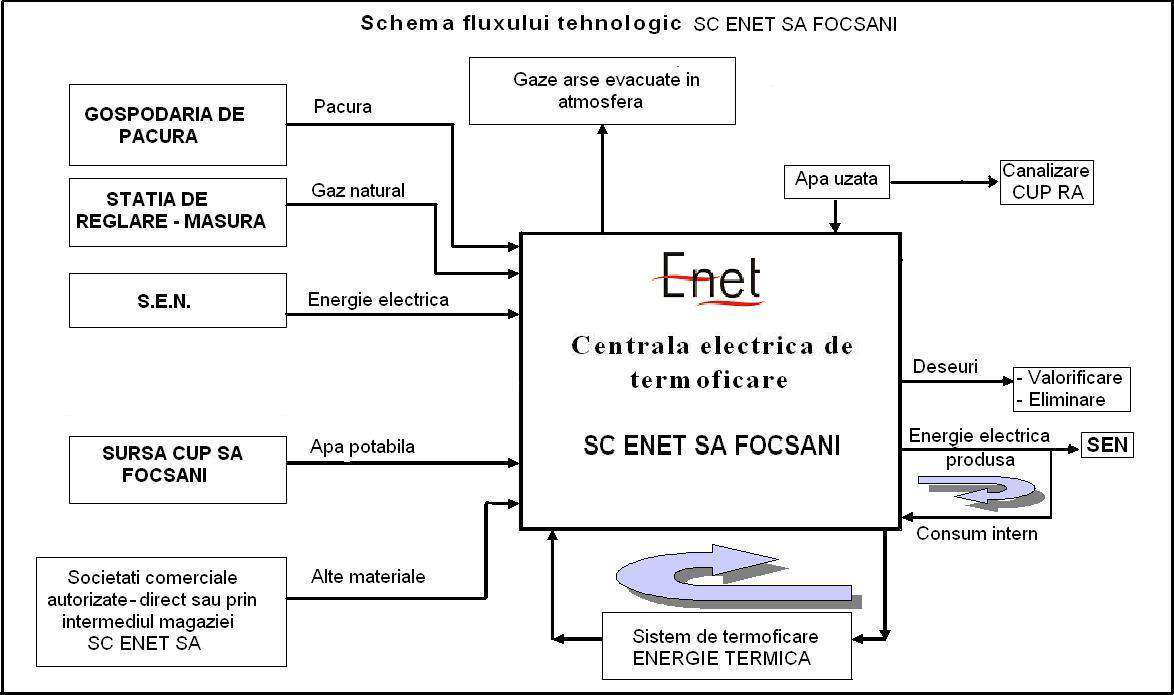 9. INSTALAŢII PENTRU REŢINEREA, EVACUAREA ŞI DISPERSIA POLUANŢILOR 9.1. AEREmisiile de poluanţi în aer ce se produc în urma arderii combustibililor sunt cele evacuate în gazele de ardere prin coșurile de dispersie ale cazanelor :Montarea arzătoarelor cu oxizi de azot reduși a dus pe lângă reducerea emisiilor de NOx şi la reducerea emisiilor de SO2, măsură care combinată cu un procent scăzut de sulf în cazul utilizării păcurii a dus la respectarea valorilor limita de emisie prevazute prin Legea 278/2013 privind emisiile industriale unde sunt stabilite  măsuri pentru limitarea emisiilor în aerale anumitor poluanţi proveniți de la instalatiile mari de ardere,  astfel încât să se încadreze în prevederile B.A.T./B.R.E.F.9.2. APADescrierea echipamentelor care compun instalaţia de preepurare:Stație de pompare + bazin tampon, vu = (construcție civila din beton armat)Echipamentele ce intă în componenta stației de pompare: grătar cos realizat din tablă de inox cu diametrul perforațiilor de , prevăzut cu sistem de culisare în vederea facilitării manipulării acestuia (curăţare manuala) – 1 buc.;mixer submersibil pentru omogenizare conținut ape uzate, cu diametrul elicei de  - 1 buc;electropompă submersibilă pentru ridicarea nivelului apei uzate către sita rotativă, amplasată suprateran, în  pavilionul tehnologic.	Caracteristici tehnice:cantitate: 2 buc (1A + 1RR);tip: submersibilă;capacitate: 10 m3/h;înălțime de pompare 8-10 mCA; indicatori de nivel – 2 buc.B. Unitate automata de sitareSita rotativă tip TR40/25/0,5 mmSita rotativă este un filtru de înaltă capacitate cu dimensiuni mult mai mici decât ale altor site rotative utilizate în separarea solid-lichid.  Sita reține materiile solide cu dimensiunea particulei mai mare de  și prezintă un sistem automat de autocurățire. Este amplasată suprateran în pavilionul tehnologic, pe un suport metalic de susținere. Materiile solide reținute pe tamburul sitei cad într-o pubelă amplasată la baza sitei, urmând a fi evacuate periodic din incinta stației de preepurare. C. Epurare Fizico-ChimicaUnitate de flotație cu aer dizolvatApa sitată este pompată către o unitate de flotație cu aer dizolvat de tip ANACONDA FRC-10 cu rol de îndepărtare a materiilor în suspensie foarte fine, uleiuri și grăsimi și reglare pH. Înainte de intrarea în unitatea de flotație apă uzata este amestecata cu coagulant și floculant pentru o buna eficienta în reținerea materiilor solide în suspensie, a fosforului și reducerea substanței organice biodegradabileEchipamentele ce intră în componența treptei de epurare fizico-chimice:pompă dozare coagulant; pompă dozare floculant;pompă dozare sodă;sistem control pH;rezervor preparare/dozare polielectrolit, PAP1500;compresor aer;tubulatură pentru floculant FLH 10;unitate de flotație propriu-zisă tip FRC 10.Unitatea de flotație este montată într-un pavilion tehnologic (construcție din structură metalică), fiind necesar a se asigura o temperatura de minim 10 grade. Ore de funcționare: 12 h/zi.Având în vedere faptul că la evacuare parametrii de calitate ai apei trebuie să îndeplinească condițiile stipulate de Normativul NTPA002/2005 nu este necesară și o etapă de tratare biologică. Apa pretratată este direcționată gravitațional către rețeaua de canalizare a oraşului.D. Prelucrare nămol  Nămolul rezultat de la unitatea de flotație (având un conținut de substanță uscată de cca. 6%) ajunge gravitațional  într-un bazin de condiționare tip TAF3000 cu o capacitate de prelucrare de , în care se dozează manual var. Ulterior condiționării, cu ajutorul unei pompe pneumatice se pompează nămolul în vederea deshidratării către o unitate de tip filtru presa tip FPSA47/10.Supernatantul rezultat este direcționat gravitațional către stația de pompare/bazin tampon reintrând în fluxul de tratare, iar turtele de nămol rezultate sunt colectate într-un recipient mobil.Tablou automatizare Întreaga instalație de epurare a cărei componentă a fost descrisă anterior este controlată și comandată de un tablou de automatizare montat în pavilionul tehnologic,complet echipat, inclusiv cablurile electrice de cuplare a acestuia cu fiecare echipament automatizat în parte.9.3. SOLZonele de stocare, de depozitare a materiilor prime -păcură şi auxiliare,  a produselor şi a deşeurilor au, conform prevederilor  BAT:-  suprafaţe  impermeabilizate;-  borduri de reţinere a deversărilor (cuve de retenţie) ;- rosturi de construcţie etanşate ;- conectarea la un sistem etanş de drenaj.- batalurile pot reţine în interiorul digurilor de contur un volum de 100% din capacitatea rezervoarelor, în cazul apariţiei unor scurgeri accidentale. Zona de depozitare a combustibilului lichid dispune de instalaţie de colectare şi evacuare în  acelaşi decantor-separator de produse petroliere a eventualelor scăpări accidentale.9.4. ZGOMOTEşaparea aburului în atmosferă se face în perioada de pornire a cazanelor, pentru atingerea parametrilor nominali de funcţionare şi de punere în paralel cu celelalte cazane, la oprirea cazanelor şi în cazul depăşirilor accidentale de parametri. Din analizele efectuate nu rezultă depăşiri ale valorilor de zgomot, reglementate prin STAS 10009/1998. 9.5. ALTE DOTĂRI- platformele de depozitare sunt betonate ;- asigurarea prea plinului rezervoarelor de depozitare a combustibililori lichizi prin cuvele de retentie;- sistem de răcire în circuit închis.10. CONCENTRAŢII DE POLUANŢI ADMIŞI , NIVEL DE ZGOMOT10.1. AER10.1.1. Emisii în aerToate echipamentele, inclusiv echipamentele de rezervă menționate în capitolul monitorizarea activității, trebuie să existe pe amplasament. Toate echipamentele de tratare/reducere, control şi monitorizare trebuie calibrate şi întreținute, când sunt folosite, conform precizărilor din capitolul Monitorizare.Monitorizarea şi analizele fiecărei emisii trebuie realizate așa cum s-a precizat în capitolul monitorizarea activitățiia prezentei Autorizații. Un raport privind rezultatele acestei monitorizări trebuie depus lunar .M. Vrancea.Toate rezultatele măsurătorilor trebuie înregistrate, prelucrate şi prezentate într-o formă adecvată, ușor de analizat pentru a permite autorităților competente pentru protecția mediului să verifice conformitatea cu condițiile de funcționare prevăzute şi valorile limită de emisie stabilite.Este interzisă stocarea temporară a materialelor pulverulente pe platforme neacoperite. Recipientele utilizate pentru aceste materiale vor fi acoperite corespunzător, în scopul evitării şi minimizării emisiilor difuze.Prin măsuri organizatorice adecvate, operatorul se va asigura că transportul acelor materiale care ar putea provoca pulberi în formă uscată să se facă în sisteme închise (vagoane închise, autovehicule cu toate suprafețele de transport închise, containere închise).Emisiile difuze de pulberi şi mirosurilevor fi micșorate prin următoarele măsuri:prin respectarea strictă a procesului tehnologic;întreținere curentă eficientă a echipamentelor tehnologice;etanșarea armăturilor şi a conductelor prin care circulă produse chimice;Un raport care rezumă emisiile în aer trebuie depus .M. Vrancea ca parte a R.A.M. Informațiile incluse în acest raport trebuie întocmite în conformitate cu ghidurile relevante emise de A..P.M. Vrancea.10.1.2. Emisii atmosferice rezultate din activitateSursele de emisie din activitate, evacuate în atmosfera, sunt prezentate în Tabelul 10.1.2.Tabelul 10.1.2.10.1.3. Valori limita de emisiea) Emisii punctiforme, dirijatePoluanţii principali emişi în aer sunt cei proveniţi din arderea combustibililor : gaz metan,  şi păcură.  Nici o  emisie  în aer nu trebuie să depăşească valoarea limită de emisie prevăzută în tabelul 10.1.4 , 10.1.4.1.b,10.1.4.2. a și 10.1.4.3 a Nu trebuie să existe alte emisii în aer semnificative pentru mediu.10.1.4 Valorile Limită de EmisieDe la 01.01.2016 emisiile provenite de la instalatiile de ardere de pe amplasament vor  respecta VLE impuse prin Legea 278/2013  in vederea mentinerii calitatii aerului inconjurator din Focsani.10.1.4.1 IMA 2- CAF 3Nici o  emisie în aer pe Coșul nr.2 nu trebuie sa depaseasca VLE prevazute in Legea 278/2013 privind emisiile industriale, conform tabelului nr. 10.1.4 Tabel nr. 10.1.4 Referitor la valorile limită de emisii gaze arse pentru instalația de ardere IMA 2- CAF3:Pana la data de 31.12.2022, aceste instalatii trebuie sa respecte valorile limita de emisieaplicabile la data de 31.12.2015 ( cele din fosta Directiva 2001/80/CE, transpusa prin H.G.nr.440/2010 privind stabilirea unor masuri pentru limitarea emisiilor in aer ale anumitor poluanti proveniti de la instalatiile mari de ardere), ca urmare a solicitarii derogarii conform art. 35 a Legii nr.278/2013 privind emisiile industrialeDupa data de 31.12.2022, aceste instalatii vor respecta valorile limita de emisie prevazutein Anexa nr.5, partea 1 a Legii nr. 278/2013 ca urmare a solicitarii derogarii conform art. 35 aacestei legi ( depunerea declaratiilor in acest sens), :Nota* Pentru IMA2 CAF 3, conform art. 35 din Legea 278/2013, Titularul are obligatia ca pana la data de 31.12.2022, sa raporteze anual„ proportia energiei termice utile produse de fiecare instalatie, distribuita sub forma de abur sau apa calda unei retele publice de incalzire urbana, exprimata ca medie mobila aferenta ultimilor 5 ani ”.10.1.4.2         IMA 5 - CAF1Nici o  emisie în aer pe Coșul nr.1 nu trebuie sa depaseasca VLE prevazute in Legea 278/2013 privind emisiile industriale, conform tabelului nr. 10.1.1.Referitor la valorile limită de emisii gaze arse pentru instalația de ardere  IMA5 -CAF1: valorile limită de emisii gaze arse pentru instalația de ardere IMA5- CAF1 vor fi cele din Anexa nr. 5, partea 2, cf art. 30, punctul (5)Nota: în cazul efectuării monitorizărilor continue Conform Anexei 5, Partea a 4-a dinLegea nr. 278 / 2013, valorile - limita de emisie pentru dioxid de sulf, oxizi de azot și pulberi se considera a fi respectate daca pentru orele de funcționare de pe parcursul unui an calendaristic au fost îndeplinite toate condițiileurmătoare:  niciuna dintre valorile medii lunare validate nu depășește valorile-limită de emisie relevante stabilite; niciuna dintre valorile medii zilnice validate nu depășește 110 % din valorile-limită de emisie relevante stabilite; 95 % din toate valorile medii orare validate pe parcursul anului nu depășesc 200 % din valorile-limită de emisie relevante stabilite.Aliniatul 1, al articolului 41 din Legea nr. 278/2013 stabilește ca determinarea perioadelor de pornire şi oprire a instalațiilor de ardere să se realizeze conform Deciziei 2012/249/UE. Astfel, sunt definite aceste perioade de pornire - perioada de timp la care se ajunge la sarcina minimă, respectiv oprire – perioada de timp în care se ajunge de la sarcina minimă la oprirea instalaţiei, după cum urmează:„sarcină minimă de pornire pentru o producţie stabilă” înseamnă sarcina minimă compatibilă cu funcționarea constantă a instalaţiei de ardere generatoare în urma punerii în funcțiuneinițiale după care instalaţia poate să înceapă să alimenteze în condiții de siguranță şi fiabilitate o rețea, un acumulator de căldură sau o platformă industrială;„sarcină minimă de oprire pentru o producţie stabilă” înseamnă sarcina minimă de la care instalaţia nu mai poate să alimenteze în condiții de siguranță şi fiabilitate o rețea, un acumulator de căldură sau o platformă industrială şi la care se consideră că se oprește.Pentru instalatiile de ardere  perioadele de pornire şi oprire corespunzătoare sarcinii minime de funcționare sunt următoarele:10.1.4.3   Instalatii cu putere termica <50 MWtTabel 10.1.4.3 a Valorile limită de emisie pentru poluanțiievacuați în aer la coșul cazanelor cu P<50MW10.1.5  AERUL ÎNCONJURĂTORLa solicitarea autorităților competente, operatorul va efectua modelarea matematica a dispersiei poluantilor in atmosfera, a campurilor de concentratii asociate valorilor limita, ce se constituie in criterii pentru evaluarea calitatii aerului, in conformitate cu prevederile Legii 104/2011 privind calitatea aerului inconjurator. Modelarea se va realiza fata de cea mai mare concentratie in emisie inregistrata in anul de referinta, pentru fiecare din poluantii:pulberi, SO2, NOx, CO. Intervalele de mediere folosite pentru modelarea matematica vor fi alese corespunzator perioadei de mediere precizate in Legii 104/2011 privind calitatea aerului inconjurator.10.2. EMISII ÎN APĂEmisiile în apă nu trebuie să depășească valorile limită de emisie menționate în Tabelul 10.2.2. Nu trebuie să existe nici emisii de alți poluanţi în apă, în afara celor menționați în prezenta Autorizație;Valorile limită sunt stabilite în conformitate cu prevederile Autorizație de gospodărire a apelor, emisă de A.B.A. Siret - Bacău, nr. 222/13.09.2011, revizuită cu nr. 60 din 24.02.2015, valabilă până la 13.09.2021 şi a condițiilor din Contractul de prestări servicii încheiat între S.C. ENET S.A. Focşani şi S.C. CUP S.A. Focşani, împreună cu actele adiționale încheiate la acest contract.Titularul/operatorul activității are obligația să exploateze construcțiile şi instalatiile de utilizare, evacuare şi epurare a apelor uzate, pentru asigurarea randamentelor maxime, conform regulamentelor de exploatare;Titularul/operatorul de activitate trebuie să ia toate măsurile necesare pentru prevenirea sau minimalizarea emisiilor de poluanţi în apă. Se interzic deversările neautorizate şi accidentale a oricăror substanţe poluante pe sol, în apele de suprafaţă sau freatice.Pentru toate instalatiile în care se manipulează substanţe cu risc pentru apă, se vor prevedea măsuri de întreținere curentă.Titularul/operatorul de activitate are obligația să dețină planul de amplasament în care sunt prevăzute toate construcțiile şi conductele subterane. Titularul/operatorul de activitate are obligația de a verifica şi întreţine starea instalațiilor de evacuare a apelor uzate.Planul de prevenire şi combatere a poluărilor accidentale va conține reglementări pentru un eventual incident, prin care să se garanteze punerea în siguranță a instalaţiei. În punctele în care pot rezulta substanţe periculoase pentru apa (pompe, armături, puncte de umplere şi transvazare) se vor prevedea dispozitive de captare. Se vor păstra la îndemâna şi în cantități suficiente substanţe de neutralizare/tratare, în apropierea instalațiilor de manipulare a substanţelor cu risc pentru apă.Se va verifica periodic (la fiecare 2 ani) starea următoarelor recipiente: de acid clorhidric, de apă amoniacală, de hidroxid de sodiu, de clorura de sodiu, pentru uleiuri proaspete, pentru uleiuri uzate.Monitorizarea şi analizele fiecărei emisii trebuie realizate așa cum este precizat în capitolul monitorizarea activității. Un raport privind rezultatele acestei monitorizări trebuie depus .M. Vrancea lunar, semestrial şi anual.10.2.1. Tipuri de ape uzate și poluanțiiemișiSursele generatoare de ape uzate şi poluanțiigenerați în apele uzate sunt prezentate în tabelul 10.2.1.Tabelul 10.2.1.10.2.2. Mod de stocare, epurare, valorile limită admise la evacuareModul de stocare a apelor uzate, modul de epurare a acestora, precum şi valorile limită admise la evacuare sunt prezentate în tabelul 10.2.2.Tabelul 10.2.2.Notă:In conformitate cu prevederile Autorizație de gospodărire a apelor, emisă de A.B.A. Siret - Bacău, nr. 222/13.09.2011, valabilă până la 13.09.2021, indicatorii de calitate a apelor pentrucare nu s-au propus valori limită de autorizare, nu vor depăşi limitele impuse de H.G. nr. 351/2005.Este interzisă deversarea oricărei substanţe care poluează apa de suprafaţă sau apa din canalele de scurgere a apei pluviale.În situația în care orice analize sau observații privind calitatea sau apariția unor scurgeri în apa pluvială ar putea indica faptul că a avut loc contaminarea, titularul autorizației trebuie să:realizeze imediat o investigație pentru a identifica şi izola sursa de contaminare;ia măsuri pentru prevenirea extinderii contaminării şi minimizarea efectelor de contaminare a mediului;notifice  incidentul .M. Vrancea în termen de 24 ore.10.3. SOL şi APA SUBTERANĂÎncărcările şi descărcările de materiale trebuie să aibă loc în zone special amenajate, pe platforme betonate pentru a preveni scurgerile/infiltrațiile în sol.Indicatorii de calitate ai probelor de sol prelevate şi menționate în Raportul de Amplasament trebuie să se conformeze cu prevederile Ordinului M.A.P.P.M. nr. 756/1997, pentru aprobarea Reglementarii privind evaluarea poluării mediului. Titularul autorizației trebuie să inițieze un program de testare şi verificare a tuturor rezervoarelor şi conductelor subterane, cel puțin o dată la doi ani. Un raport privind aceste teste trebuie inclus în R.A.M.Titularul de activitate trebuie să planifice şi să realizeze o dată la 2 ani, activități de revizii şi reparații la elementele de construcţii subterane, respectiv conducte, bazine, cămine şi guri de vizitare. Toate flanșele şi valvele de pe conductele de suprafaţă folosite pentru transportul de substanţe, altele decât apa necontaminată, caz pentru care nu este stipulată nici o prevedere permanentă privind siguranța scurgerilor, trebuie să facă subiectul verificărilor vizuale ori de câte ori este necesar sau al altor modalităţi de monitorizare a scurgerilor. Toate aceste verificări trebuie înregistrate într-un registru care trebuie să fie disponibil pentru inspecțiile personalului cu drept de control conform legislaţiei în vigoare.Sunt interzise deversările accidentale de produse care pot polua solul şi implicit apa. În cazul apariției unei deversări accidentale se va proceda la eliminarea acestora şi se vor restabili condițiile anterioare producerii deversărilor. Încărcările şi descărcările de materiale trebuie să aibă loc în zone stabilite, protejate împotriva pierderilor de lichide sau dispersii de pulberi şi gaze.Stocările temporare de materiale şi deşeuri se vor realiza cu asigurarea protecţiei solului şi apei subterane.Monitorizarea calității apei subterane se va realiza prin analiza calității apei prelevate din puțurile de observație freatic, urmărindu-se evoluţia calității apei subterane în timp şi influenţa activității desfășurate asupra acestora.Toate puțurile de monitorizare a apelor subterane trebuie să fie verificate periodic, pentru a preveni contaminarea de la suprafaţă.Titularul de activitate trebuie să aibă în depozit o cantitate corespunzătoare de substanţe de absorbție, precum şi un număr adecvat de echipamente, pentru eliminarea efectelor oricărui  poluant pe sol.Tabel 10.3.1 – Valorile de referință pentru urmele de elemente chimice din solTabel 10.3.2 - Valorile de referință pentru calitatea apei subterane* Valorile din primul buletin de analiză vor constitui referința pentru măsurătorile ulterioareBuletin analiza nr 655a din 24.11.2009 foraj hidroobservatie FH1 – Enet Focsani (rampa CF)Buletin analiza din 06.12.2011 foraj hidroobservatie FH2- depozit de pacura 10.4. ZGOMOTUn registru al rezultatelor măsurătorilor trebuie să fie disponibil în orice moment, iar un raport care descrie pe scurt aceste măsurători trebuie inclus ca parte a R.A.M.Măsurătorile de zgomot se efectuează de către laboratoare specializate, o dată pe an.În emisiile de zgomot provenite de la activitate nu trebuie să existe nici un element de zgomot fonic clar sau element intermitent la nici o locație sensibilă la zgomot.Emisiile de zgomot se vor încadra în limita admisibilă a nivelului de zgomot de 65 dB(A), pentru zonele rezidenţialeconform STAS 10009/89, 11. GESTIUNEA DEŞEURILOR  ȘI A SUBSTANTELOR PERICULOASEDeşeurile generate de societate vor fi gestionate conform prevederilor Legea nr.211/2011 privind regimul deşeurilorşi a H.G. nr. 856/2002,privind evidența gestiunii deşeurilor şi pentru aprobarea listei cuprinzând deşeurile, inclusiv deşeurile periculoase, cu modificările ulterioare. Gestionarea  deşeurilor generate  şi efectuarea  operațiunile de tratare se va realiza fără a pune în pericol sănătatea umană şi fără a dăuna mediului, în special, fără a genera riscuri pentru aer, apă, sol, faună sau floră, fără a crea disconfort din cauza zgomotului sau a mirosurilor şi fără a afecta negativ peisajul sau zonele de interes special ; operațiunile de tratare pot fi transferate  unui operator economic autorizat care desfășoarăactivități de tratare a deşeurilor sau unui operator public ori privat de colectare a deşeurilor.Se va aplica ierarhia  deşeurilor  în scopul  încurajării  prevenirii generării şi gestionării eficiente şi eficace a deşeurilor, astfel încât să se reducă efectele negative ale acestora asupra mediuluiTitularul are obligația să efectueze şi să dețină o caracterizare a deşeurilor periculoase generate din propria activitate şi a deşeurilor care pot fi considerate periculoase din cauza originii sau compoziției, în scopul determinării posibilităților de amestecare, a metodelor de tratare şi eliminare a acestora.Este interzisă amestecarea diferitele categorii de deşeuri periculoase cu alte categorii de deşeuri periculoase sau cu alte deşeuri, substanţe ori materiale; amestecarea include diluarea substanţelor periculoase.Titularul are obligațiasă colecteze, să transporte şi să stocheze separat diferitele categorii de deşeuri periculoase, în funcție de proprietățile fizico-chimice, de compatibilități şi de natura substanţelor de stingere care pot fi utilizate pentru fiecare categorie de deşeuri în caz de incendiu, astfel încât să se poată asigura un grad ridicat de protecţie a mediului şi a sănătățiipopulației, incluzând asigurarea trasabilității de la locul de generare la destinația finală.Titularul are obligația de a  încadra fiecare tip de deşeu generat din propria activitate în  lista deşeurilor şide aasigura evidenţă gestiunii deşeurilor, pentru fiecare tip de deşeu generat din activitatea proprie şi să o raporteze anual , conform modelului prevăzut în HG nr. 856/2002 privind evidenţă gestiunii deşeurilor şi pentru aprobarea listei privind deşeurile, inclusiv deşeurile periculoase, cu modificările ulterioare; evidența gestiunii deşeurilor se păstrează cel puțin 3 aniTitularul are obligația să colecteze separat cel puțin următoarele categorii de deşeuri: hârtie, metal, plastic şi sticlă;Titularul autorizației trebuie să respecte următoarele condiții:Titularul/operatorul activității are obligația evitării producerii deşeurilor, iar în cazul producerii, acestea vor fi gestionate astfel încât să se evite impactul asupra mediului.Gestionarea deşeurilor trebuie să se desfășoareașa cum este precizat în Tabelul 11.1. al prezenteiAutorizații integrate de mediu, în conformitate cu legislația şi protocoalele naționale. Nu trebuie eliminate/valorificate alte deşeuri nici pe amplasament, nici în afara amplasamentului fără a informa în prealabil şi fără acordul scris al A..P.M. Vrancea.Titularul/operatorul activității are obligația să se asigure ca deşeurile transferate către alte persoane fizice sau juridice sunt ambalate şi etichetate în conformitate cu standardele naționale, europene şi cu oricare norme în vigoare privind inscripționările obligatorii. Stocarea temporară se va face în zone şi locuri special amenajate şi protejate corespunzător împotriva dispersiei în mediu.Deşeurile trimise în afara amplasamentului pentru valorificare sau eliminare trebuie transportate doar de o societate autorizată pentru astfel de activități cu deşeuri. Deşeurile trebuie transportate doar de la amplasamentul activității la amplasamentul de valorificare/eliminare fără a afecta mediul şi în conformitate cu legislația naţională.Nu trebuie făcut nici un amendament sau modificare în nici o clasificare agreată sau expediere sau transport sau eliminare sau recuperare a deşeurilor fără acordul scris prealabil al A.P.M. Vrancea.Titularul/operatorul activității are obligația să întocmească un registru complet pe probleme legate de operațiunile şi practicile de gestionare a deşeurilor de pe amplasament, care va fi pus în orice moment la dispoziția organelor de specialitate ale autorității competente pentru protecția mediului şi ale autorității cu atribuții de control. Acest registru, aflat în păstrarea titularului autorizației, trebuie să conțină minimum de detalii cu privire la:Cantităţile şi codurile deşeurilor; Sursa deşeurilor.Modul de stocare şi tratare a deşeurilor.Numele transportatorului de deşeuri şi detaliile de atestare şi de autorizare ale acestuia.Înregistrarea documentelor de transport prevăzute de către reglementările în vigoare.Datele de identificare ale agentului economic care realizează valorificarea/eliminarea deşeurilor.O copie a acestui registru privind gestionarea deşeurilor trebuie depusă țiapentru Protecţia Mediului Vrancea  ca parte a R.A.M. pentru amplasament.Deşeurile vor fi stocate astfel încât să se prevină orice contaminare a solului şi a rețelei de canalizare.11.1. DEŞEURI GENERATE, COLECTATE, STOCATE TEMPORAR Tipurile de deşeuri rezultate din activitatea S.C. ENET S.A. Focşani, sunt prezentate în Tabelul 11.1. NOTĂ:Aprovizionarea cu materii prime şi materiale se va face astfel încât să nu se creeze stocuri, care prin depreciere să ducă la formarea de deşeuri;Toate deşeurile vor fi stocate astfel încât să se prevină orice contaminare a solului şi să se reducă la minimum orice degajare de emisii fugitive în aer;Zonele de stocare vor fi clar marcate şi delimitate, iar containerele vor fi inscripționate; Nu se va depăşi capacitatea containerelor şi a zonelor de stocare11.2. GESTIUNEA SUBSŢANTELOR CHIMICE PERICULOASESubstanţele şi preparatele chimice periculoase  sunt cele menționate în tabelul de mai jos :Tabel nr. 11.2Tipul activității în care sunt implicate substanţele periculoase   Producere abur şi apă fierbinte.Modul de gospodărire:- ambalare : -  substanţele toxice şi periculoase( acetilena), sunt ambalate în ambalaje originale în conformitate cu prevederile Legii nr. 324/2005 pentru modificarea şi completarea şi ale O.U.G. 121/2006 privind regimul juridic al precursorilor de droguri, aprobat de Legea 186/2007, cu modificările ulterioare;- depozitare : se face conform Legii nr. 263/2005 care modifică Legea nr.360/2003 privind regimul substanţelor și preparatelor  periculoase, cu modificările ulterioare;  .Se vor respecta prevederile art. 14 din O.U.G. 121/2006 privind regimul juridic al precursorilor de droguri, aprobat de Legea 186/2007, cu modificările ulterioare.-folosire/comercializare- pentru substanţele toxice şi periculoase se vor respecta prevederile Legii nr. 263/2005 care modifică Legea nr. 360/2003 privind regimul substanţelor şi preparatelor chimice periculoase .12. INTERVENŢIA/PREVENIREA ŞI MANAGEMENTUL SITUAŢIILOR DE URGENŢĂ12.1. ENET SA Focşani– amplasamentul – nu intră sub incidența Directivei 2012/18/EU - SEVESO III.12.2. Titularul autorizației se va asigura că Planul operativ de prevenire şi management al situațiilor de urgență, care tratează orice situație de urgență care poate apărea pe amplasament pentru minimizarea efectelor asupra mediului, este funcțional.12.3. Planul operativ de prevenire şi combatere a accidentelor va fi revizuit şi actualizat în funcție de condițiile nou apărute. El va fi disponibil pe amplasament în orice moment pentru inspecție de către personalul cu drept de control al autorităților de specialitate.12.4Desi nu se încadrează în prevederile articolului 10 dinH.G. nr. 804/2007 privind controlul activităților care prezintă pericole de accidente majore în care sunt implicate substanţe periculoase,ENET S.A. a întocmit Planul de prevenire şi management al situațiilor de urgență (anexat prezentei autorizații), care cuprinde:Planul de prevenire şi combatere a poluărilor accidentale la folosințele de apă;Planul de autoapărare împotriva incendiilor;Planul de apărare împotriva dezastrelor;Planul de protecţie şi intervenție în caz de accident chimic;Planul de apărare civilă;Prin Planul de prevenire şi combatere a poluărilor accidentale au fost stabilite:Sursele potenţial poluatoare pentru factorii de mediu;Lista punctelor critice din unitate unde se pot produce poluări accidentale în cadrul fiecărei uzine;Fișapoluanțilorpotențiali;Programul de măsuri şi lucrări în vederea prevenirii şi combaterii poluării accidentale;Componenţa colectivului constituit pentru rezolvarea situațiilor de urgență internă cu responsabilitățile conducătorilor;Componenţa echipelor de combatere a poluărilor accidentale;Lista dotărilor şi a materialelor necesare pentru intervenții în caz de poluări accidentale;Procedură privind înregistrarea informațiilor cu privire la producerea evenimentelor de poluare accidentală;Procedura de alarmare în situația poluărilor accidentale.Defecțiunile în funcționare care pot avea efecte importante asupra mediului înconjurător trebuie înregistrate în formă scrisă. Din astfel de înregistrări scrise, care trebuie puse la dispozițiaautorităților responsabile, trebuie să reiasă:Tipul, momentul şi durata defecțiunii,Cantitatea de substanţe nocive eliberate (dacă este cazul este necesară o evaluare),Urmările defecțiunii atât în interiorul obiectivului, cât şi în exterior,Toate măsurile inițiate.Defecțiunile a căror efecte se pot propaga pe toată suprafaţa obiectivului sau care prezintă pericole pentru sănătate sau viațătrebuie anunțate:imediat Inspectoratului pentru situații de urgențăurgent autorității responsabile cu protecția mediului.13. MONITORIZAREA ACTIVITĂŢIIPrevederi generale13.1.1. Operatorul are obligaţia să monitorizeze nivelul emisiilor de poluanţi conform prezentei autorizaţii integrate de mediu şi să raporteze datele de monitorizare către autoritatea competentă de protecţie a mediului. 13.1.2. Monitorizarea fiecǎrei emisii trebuie realizată aşa cum s-a precizat în prezenta autorizaţie, respectând condiţiile generale prevăzute de standardele specifice. 13.1.3. Prelevarea şi analiza probelor pentru monitorizarea factorilor de mediu se va realiza prin laborator propriu sau de către laboratoare acreditate, prin metode de analiză conform standardelor de metodă. 13.1.4. Operatorul are obligaţia sa înregistreze şi sa arhiveze buletinele de analizǎ emise de terţi. 13.1.5. Monitorizarea emisiilor se va realiza astfel încît valorile determinate să poată fi comparate cu valorile limită impuse prin prezenta autorizaţie. 13.1.6. Toate rezultatele măsurătorilor trebuie prelucrate şi prezentate într-o formă adecvată pentru a permite ACPM să verifice conformitatea cu condiţiile de funcţionare autorizate şi valorile limită de emisie  stabilite. 13.1.7. Operatorul trebuie să asigure accesul sigur şi permanent la toate puncte de prelevare şi monitorizare. 13.1.8. Operatorul va asigura şi monitorizarea tehnologică/monitorizarea variabilelor de proces, în conformitate cu specificul activităţii. 13.1.9. Frecvenţa, metodele şi scopul monitorizării, prelevării şi analizelor, aşa cum sunt prevăzute în prezenta autorizaţie, pot fi modificate doar cu acordul scris al autorităţii competente pentru protecţia mediului.  13.1.10. In cazul unei functionari necorespunzatoare sau defectiuni in functionarea echipamentelor de depoluare , care nu permite reluarea functionarii in conditii normale in termen de 24 ore , operatorul activitatii , conform LEGII 248/2013, art.37, alin  (2) are obligatia sa reduca sau sa opreasca functionare instalatiei de ardere , fie sa exploateze instalatia folosind combustibili putini poluanti . În termen de 48 de ore de la momentul funcționării necorespunzătoare sau al defectării echipamentelor dedepoluare, operatorul informează, în scris, autoritatea competentă pentru protectia mediului cu responsabilităti în emiterea autorizatiei integrate de mediu Durata cumulată a perioadelor în care instalatia functionează fără echipament corespunzător de reducere a emisiilor nu poate depăsi 120 de ore pe parcursul oricărei perioade de 12 luni.13.1.11 Puncte de prelevare a emisiilor în aer:Coșurile de dispersie prevăzute în Tabelul 10.1.2.Zgomot la limita amplasamentului instalaţiei;Puncte de prelevare a emisiilor de poluanţi în apă:Puțuri forate pentru monitorizarea apei subterane;La evacuarea apei uzate tehnologice şi a apei menajere;Zonele de stocare: materii prime şi produse chimice;13.2. MONITORIZAREA EMISIILOR ÎN AER13.2.1. MASURĂRI  DISCONTINUEMonitorizarea emisiilor de la cazanelor de producerea aburului se va face conform tabelului următor:Tabel nr. 13.2.1.*- prin laboratoare autorizate în perioada de funcționare13.3. MONITORIZAREA EMISIILOR ÎN APA EVACUATĂMonitorizarea emisiilor în apă se va efectua conform prevederilor din Tabelul 13.2.Tabelul nr. 13.2.NOTĂ:Emisiile în apă nu trebuie să depășească valorile limită de emisie menționate în Tabelul 10.2.2.  Nu trebuie să existe alte emisii de poluanţi în ape, semnificative pentru mediu.Monitorizarea calității apei evacuate se va face conform precizărilor stabilite în tabelul nr. 13.2.Metodele de analiză corespunzătoare standardelor menționate mai sus au caracter orientativ, alte metode alternative putând fi folosite dacă se demonstrează că acestea au aceeași sensibilitate şi limită de detecție.Se interzice deversarea neautorizată a oricăror substanţe care poluează mediul în apele de suprafaţă, apele freatice sau în canalele de scurgere a apei pluviale.În situația în care orice analize sau observații privind calitatea sau apariția unor scurgeri în apa pluvială ar putea indica faptul că a avut loc contaminarea, titularul autorizației trebuie să:realizeze imediat o investigație pentru a identifica şi izola sursa de contaminare;ia măsuri pentru prevenirea extinderii contaminării şi minimizarea efectelor de contaminare a mediului;notifice incidentul .M. Vrancea în termen de 24 ore.Orice alte analize privind emisiile de poluați în ape, solicitate de autoritățile de gospodărire a apelor sau de protecţie a mediului se vor efectua conform acestor solicitări.13.4. 	Monitorizarea calitĂŢii solului Şi a apei subterane13.4.1. Monitorizarea calității soluluiSe va realiza în punctele precizate în tabelul nr. 10.3.1, o dată pe an. Rezultatele analizelor se vor raporta la valorile de referință prevăzute în Ordinul MAPPM nr. 756/1997, pentru terenuri mai puțin sensibile.13.4.2. Monitorizarea calității apei subteraneVa consta în analiza calității apei subterane prelevate din puțurile de observație, amplasate în zona depozitului de păcură.  Monitorizarea se va face semestrial conform tabelului de mai jos:Notă: La solicitarea justificată a APM Vrancea, şi SGA Vrancea, se vor analiza şi alți indicatori. Prelevarea probelor şi analizele acestora se vor realiza prin analize de laborator după standardele în vigoare.Rezultatele analizelor se vor compara cu rezultatele investigațiilor din primul buletin de analiză. Astfel, se va urmări evoluţia calității apei subterane în timp şi influenţa activității instalaţiei asupra acesteia.Operatorul are obligația de a efectua lucrări de îmbunătățire a calității apelor freatice, dacă se constată că activitatea societății aduce prejudicii de mediu acestora. 13.5. MONITORIZAREA GESTIUNII  DESEURILOR13.5.1Evidenta deşeurilor produse va fi ținută lunar, conform prevederilor H.G. nr. 856/2002, şi va conține următoarele informații:tipul deșeului/codul deșeului;instalaţia producătoare şi cantitatea produsă;modul de stocare şi modul de tratare;data predării deșeului;cantitatea predată către transportator/valorificator/eliminator;numele transportatorului de deşeuri şi detaliile de atestare şi de autorizare ale acestuiaînregistrarea documentelor de transport al deşeurilor prevăzute de către reglementările în vigoaredate privind expedițiile respinse;date privind orice amestecare a deşeurilor.datele de identificare ale agentului economic care realizează  valorificarea/ eliminarea deşeurilor.Vor fi păstrate înregistrări privind persoanele fizice sau juridice care preiau deşeurile.13.5.2 Conform Legii 249/2015 privind modalitatea de gestionare a ambalajelor si a deseurilor de ambalaje, cu modificarile si completarile ulterioare) colectarea şi predarea deşeurilor de ambalaje unităţilor autorizate pentru activitatea de colectare/valorificare13.6. Monitorizare substante si preparate chimice periculoase a) Achizitionarea substantelor periculoase, definite conform H.G. nr. 1408/2008 - privind clasificarea, etichetarea si ambalarea substantelor si amestecurilor chimice periculoase si Regulamentului CE nr. 1272/2008 – privind clasificarea, etichetarea si ambalarea substantelor si a amestecurilor de modificare si de abrogare a Directivelor 67/548/CEE si 1999/45/CE, precum si de modificare  a Regulamentului CE nr. 1907/2006, se va face numai in conditiile in care producatorul, importatorul sau distribuitorul furnizeaza fisa tehnica de securitate, care va permite utilizatorului sa ia toate masurile necesare pentru protectia mediului, a sanatatii si pentru asigurarea securitatii la locul de munca. b) Recipientii sau ambalajele substantelor si amestecurilor chimice periculoase trebuie sa asigure: - prevenirea pierderilor de continut prin manipulare, transport sau depozitare; - sa fie etichetate in conformitate cu prevederile Regulamentului nr. 1272/2008 - privind clasificarea, etichetarea si ambalarea substantelor si a amestecurilor; c) Titularul activitatii va utiliza informatiile din fisele tehnice de securitate ale substantelor si amestecurilor chimice periculoase utilizate in instalatie pentru gestiunea corespunzatoare a acestora. d) Se vor lua urmatoarele masuri generale: - depozitarea substantelor si amestecurilor chimice periculoase se va face tinand seama de compatibilitatile chimice si de conditiile impuse de furnizori; - magaziile vor avea asigurate conditiile pentru protectia factorilor de mediu: sol, apa, aer, respectiv pardoselile vor fi protejate cu materiale rezistente la actiunea chimica, incaperile vor fi bine aerisite, protejate impotriva intrarii persoanelor straine.e) Gestiunea acestor substante se va realiza de catre persoane instruite, care vor cunoaste masurile ce trebuiesc luate in cazul unui accident. f) Se vor afla in stoc materiale absorbante si de neutralizare a scurgerilor accidentale. g) Titularul activitatii in care sunt prezente substante periculoase are obligatia de a: - lua toate masurile necesare pentru a preveni producerea accidentelor majore si pentru a limita consecintele acestora asupra sanatatii populatiei si asupra calitatii mediului si sa anunte iminenta unor descarcari neprevazute sau accidente autoritatilor pentru protectia mediului si de aparare civila; - elimina, in conditii de siguranta pentru sanatatea populatiei si pentru mediu, substantele si amestecurile periculoase care au devenit deseuri si sunt reglementate in conformitate cu legislatia specifica h) Conform Regulamentului 1907/2006 – REACH , utilizatorii de substante chimice sunt obligati sa gestioneze substantele chimice conform Fiselor cu Date de Securitate intocmite in conformitate cu Anexa I a Regulamentul nr. 453/2010. Substantele se vor folosi numai pentru utilizarile prezentate in fisa tehnica de securitate.13.7Monitorizare miros a)Conform Standardului National nr. 12574/87 – Conditii de calitate pentru aerul din zonele protejate, emisiile de substante puternic mirositoare nu trebuie sa creeze in zona de impact, miros dezagreabil si persistent, sesizabil olfactiv. b)Titularul activitatii se va asigura ca toate operatiile de pe amplasament sa fie realizate in asa fel incat emisiile si mirosurile sa nu determine o deteriorare semnificativa a calitatii aerului, dincolo de limitele amplasamentului. c)Titularul activitatii isi va planifica activitatile din care rezulta mirosuri dezagrabile persistente, sesizabile olfactive tinand seama de conditiile atmosferice, evitandu-se planificarea acestora in perioadele defavorabile dispersiei pe verticala a poluantilor (inversiuni termice, timp innorat), pentru prevenirea transportului mirosului la distante mari. 13.8. Monitorizarea post-inchidere In cazul incetarii definitive a activitatii vor fi realizate si urmarite urmatoarele actiuni: golirea bazinelor si conductelor, spalarea lor;demolarea constructiilor, colectarea separata a deseurilor din constructii, valorificarea lor sau depozitarea pe o halda ecologica, functie de categoria deseului; refacerea, dupa caz, a analizelor din Raportul de amplasament in vederea stabilirii conditiilor amplasamentului la incetarea activitatii. 14. RAPORTĂRI LA AUTORITATEA DE MEDIU ŞI PERIODICITATEA ACESTORA14.1. Date generale 14.1.1. Formatul tuturor registrelor cerute de prezenta autorizaţie trebuie să asigure înregistrarea tuturor datelor specifice necesare raportării rezultatului monitorizării. Registrele trebuie pǎstrate pe amplasament pe durata valabilităţii autorizaţiei integrate de mediu  şi trebuie sǎ fie disponibilepentru inspecţie de cǎtre personalul cu drept de control al autoritǎţilor de specialitate,  în orice moment.  14.1.2. Operatorul, prin persoana împuternicitǎ cu atribuţii în domeniul protecţiei mediului, va transmite ACPM raportarile solicitate la datele stabilite. 14.1.3. Operatorul trebuie sǎ înregistreze toate accidentele/incidentele care afecteazǎ exploatarea normalǎ a activitǎţii şi care pot crea un risc de mediu. Această înregistrare trebuie să includă detalii privind natura, extinderea şi impactul incidentului, precum şi circumstanţele care au dat naştere incidentului. Inregistrarea trebuie să includă toate măsurile corective luate asupra mediului şi evitarea reapariţiei incidentului. După notificarea accidentului, operatorul trebuie să depună la sediile: APM Vrancea şi GNM – Comisariatul judeţean Vrancea  raportul privind incidentul. 14.1.4. Operatorul trebuie sǎ înregistreze toate reclamaţiile de mediu legate de exploatarea instalatiei. Fiecare astfel de înregistrare trebuie sǎ ofere detalii privind data şi ora reclamaţiei, numele reclamantului şi informaţii cu privire la natura reclamaţiei, mǎsura luatǎ în cazul fiecarei reclamaţii. Operatorul  trebuie sǎ depunǎ un raport la agenţie în luna urmǎtoare primirii reclamaţiei, oferind detalii despre orice reclamaţie care apare. Un rezumat privind numǎrul şi natura reclamaţiilor primite trebuie inclus în RAM. 14.2. Raportarea datelor de monitorizare 14.2.1. Operatorul va raporta anual datelele de monitorizare în conformitate cu planul de monitorizare stabilit la cap.13 la: APM Vrancea . 14.2.2. Raportarea va cuprinde cel puţin următoarele: date privind operatorul: nume, sediu; date privind instalaţia la care se efectuează monitorizarea (pentru fiecare instalaţie monitorizată): numele instalaţiei;  locaţia instalaţiei;  sursa de emisie;  condiţii de operare a instalaţiei în timpul efectuării măsurătorii;  instalaţii de reţinere a poluanţilor (dacă există) şi starea acestora în momentul măsurătorii; pentru fiecare poluant monitorizat: tipul poluantului;felul măsurătorii: continuu, momentan; cine a efectuat prelevare şi măsurarea;  metoda de măsurare utilizată - descriere conceptuală;  condiţii de prelevare: locul prelevarii, condiţii meteorologice; metoda de prelevare; etc. aparatura de măsurare utilizată (cu referire la avizarea metrologică);  rezultatul măsurătorii: valori măsurate, eroarea/incertitudinea de măsurare, valori prelucrate (formula, programul utilizat), comparaţie cu CMA şi VLE conform cap. 10. (în cazul măsurătorilor cu frecvenţă mare se vor prezenta şi prelucrări în Excel a rezultatelor măsurătorilor, comparativ cu CMA şi VLE). Pentru emisiile gazoase se va respecta Standardul EN 15259:2007. 14.2.3. Datele de raportare cuprinse la punctul 14.2.2 vor fi solicitate de operator terţilor cu care se contractează monitorizarea.14.3. Contribuţia la registrul european al poluanţilor emişi  şi transferaţi (PRTR)  14.3.1. Operatorul are obligaţia de a raporta la ACPM, conform  Regulamentului (CE) nr. 166/2006 al Parlamentului European şi al Consiliului din 18.01.2006 privind înfiinţarea Registrului European al Poluanţilor Emişi şi Transferaţi şi modificarea Directivelor Consiliului 91/689/CEE şi 96/61/CE adoptat prin HG 140/2008, cantitãţile anuale, împreunã cu precizarea cã informaţia se bazeazã pe mãsurãtori, calcule sau estimãri a urmãtoarelor: a) emisiile în aer, apă sau sol, a oricărui poluant specificat în Anexa II Regulamentului (CE) nr. 166/2006 al Parlamentului European şi al Consiliului din 18.01.2006 pentru care valoarea de prag corespunzătoare din Anexa II este depăşită; b) transferurile în afara amplasamentului de deşeuri periculoase care depăşesc 2 tone/an sau de deşeuri nepericuloase care depăşesc 2000 tone/an, pentru orice operaţie de valorificare sau eliminare, cu excepţia celor menţionate în Registru poluanţilor şi pentru transferurile transfrontieră de deşeuri periculoase.  14.3.2. Operatorul trebuie să colecteze informaţiile necesare cu o frecvenţă adecvată pentru a stabili care dintre emisiile şi transferurile în afara amplasamentului fac obiectul cerinţelor de raportare în conformitate cu prevederile paragrafului 1. 14.3.3. La pregătirea raportului, operatorul trebuie să utilizeze cele mai bune informaţii disponibile ce pot include date de monitorizare, factori de emisie, ecuaţii de bilanţ de masă, monitorizarea indirectă sau alte tipuri de calcule, raţionamente tehnice şi alte metode în conformitate cu Art. 9 (1) din  Regulamentului (CE) nr. 166/2006 al Parlamentului European şi al Consiliului din 18.01.2006 şi în concordanţă cu metodologiile internaţionale aprobate, unde acestea sunt disponibile. 14.3.4. Operatorul trebuie să asigure calitatea informaţiilor prezentate în raportul transmis autorităţii de mediu. 14.3.5. Operatorul  trebuie să păstreze şi să pună la dispoziţia autorităţilor competente ale Statelor Membre înregistrările datelor din care au rezultat informaţiile raportate, pe o perioada de 5 ani începând cu sfârşitul anului de raportare în cauză. Aceste înregistrări trebuie de asemenea să descrie metodologia utilizată pentru colectarea datelor. 14.3.6. Poluanţii specifici activităţii desfăşurate de operator  încadrată în Anexa 1 a Regulamentului (CE) nr. 166/2006 al Parlamentului European şi al Consiliului din 18.01.2006 privind înfiinţarea Registrului European al Poluanţilor Emişi şi Transferaţi .14.3.7. Datele de emisie mǎsurate, estimate sau calculate, transferurile de deşeuri în afara amplasamentului, se raportează  de către operatorul respectând formatul din anexa A III a Regulamentului (CE) nr. 166/2006 al Parlamentului European şi al Consiliului din 18.01.2006 privind înfiinţarea Registrului European al Poluanţilor Emişi şi Transferaţi,  împreună cu celelalte informaţii  solicitate prin aceasta.   Titularul activitatii va transmite catre A.P.M. Vrancea urmatoarele documente:RAPOARTE SINGULARE14.4. Raportul anual de mediu 14.4.1. Raportului de mediu (RAM) va cuprinde date privind: - activitatea de producţie în anul încheiat: producţia obţinută, modul de utilizare a materiilor prime, a materiilor auxiliare şi a utilităţilor (consumuri specifice, eficienţa energetică); - sistemul de management de mediu şi modul de implementare a politicii de prevenire a accidentelor generate de substanţele periculoase; - impactul activităţii asupra mediului: poluarea aerului, apei, solului, subsolului, pânzei freatice, nivelul zgomotului (date de monitorizare sau estimate); - date de monitorizare a emisiilor pe factori de mediu; - raportarea PRTR; - plan operativ de prevenire şi management al situaţiilor de urgenţă; - sesizări şi reclamaţii din partea publicului şi modul de rezolvare a acestora.  - gestiunea deşeurilor şi ambalajelor;  - intrările de substanţe şi preparate chimice periculoase. 14.4.2. Raportului  de mediu  va fi transmis la APM  VRANCEA.15. OBLIGAŢIILE TITULARULUI ACTIVITĂŢII - Operatorul ia măsurile necesare astfel încât exploatarea instalaţiei să se realizeze cu respectarea următoarelor prevederi generale:    a) sunt luate toate măsurile necesare pentru prevenirea poluării;    b) se aplica cele mai bune tehnici disponibile ( BAT);    c) nu se generează nicio poluare semnificativa;    d) se previne generarea deşeurilor, potrivit prevederilor Legii nr. 211/2011, ale OUG nr. 195/2005 privind protecția mediului cu modificările şi completările ulterioare, ale HG nr. 1470/2004 privind aprobarea Strategiei naționale de gestionare a deşeurilor și a Planului naţional de gestionare a deşeurilor, ale HG nr. 235/2007 privind gestionarea uleiurilor uzate, ale HG nr. 1061/2008 privind transportul deşeurilor periculoase și nepericuloase pe teritoriul României, ale Ordinului ministrului mediului și gospodarii apelor şi al ministrului integrării europene nr. 1364/1.499/2006 de aprobare a planurilor regionale de gestionare a deşeurilor, cu modificările ulterioare; e) în situația în care se genereazădeşeuri, în ordinea priorității și potrivit prevederilor Legii nr. 211/2011, ale OUG nr. 195/2005 cu modificările și completările ulterioare, ale HG nr. 1470/2004, ale HG nr. 235/2007, ale HG nr. 1061/2008, ale Ordinului ministrului mediului şi gospodăririi apelor şi al ministrului integrării europene nr. 1364//1.499/2006, cu modificările ulterioare, acestea sunt pregătite pentru reutilizare, reciclare, valorificare sau, daca nu este posibil tehnic și economic, sunt eliminate, cu evitarea sau reducerea oricărui impact asupra mediului;    f) se utilizează eficient energia;    g) sunt luate măsurile necesare pentru prevenirea accidentelor și limitarea consecințelor acestora;    h) sunt luate măsurile necesare pentru ca, în cazul încetării definitive a activității, să se evite orice risc de poluare şi să se readucă amplasamentul la o stare satisfăcătoare;- Operatorul va respecta condițiile din autorizația integrata de mediu privind modul de exploatare a instalaţiei.- Operatorul are obligațiainformăriiautorității competente pentru protecția mediului asupra schimbărilorsubstanțiale referitoare la tipul de combustibil folosit precum și a modului de funcționare a instalaţiei mari de ardere.- Operatorul este obligat să întrețină și să exploateze instalatiile de protecţie a calității factorilor de mediu în conformitate cu prevederile documentației tehnice de execuţie, ale regulamentelor şi normelor de întreținere, exploatare şi funcționare a acestora.- La schimbarea destinației sau a proprietarului activității precum şi la încetarea activităților  generatoare de impact asupra mediului este obligatorie respectarea prevederilor O.U.G. nr. 195/2005 privind protecția mediului, cu modificările şi completările ulterioare.- Operatorul este obligat să anunțe imediat (telefon, fax, e-mail) organele competente de mediu, ape, sănătate şi situații de urgență eventualele avarii, deranjamente, incidente tehnice şi/sau tehnologice în urma cărora se generează noxe care afectează calitatea factorilor de mediu şi/sau sănătatea populației.- Operatorul este obligat să respecte reglementările privind protecția atmosferei, adoptând măsuri tehnologice adecvate de reținere şi neutralizare a poluanților atmosferici.- Operatorul este obligat să asigure corecta funcționare a sistemelor de automonitorizare.- Operatorul este obligat să informeze cu regularitate autoritatea competentă pentru protecția mediului despre rezultatele monitorizării emisiilor din instalații şi, în termenul cel mai scurt, despre orice incident sau accident care afectează semnificativ mediul.- Operatorul este obligat să asigure, la cererea autorităților competente pentru protecția mediului, diminuarea, modificarea sau încetarea activității generatoare de poluare. - Operatorul este obligatsă asigure măsuri şi dotări speciale pentru izolarea şi protecția fonică a surselor generatoare de zgomot şi vibrații, astfel încât să nu conducă, prin funcționarea acestora, la depășirea nivelurilor limită a zgomotului ambiental.- Operatorul este obligatsă gestioneze materialele şi/sau deşeurile, substanţele chimice periculoase în conformitate cu normele tehnice, fișele de securitate şi prevederile legislaţiei în vigoare.- Operatorul este obligatsă asiste şi să pună la dispozițiaautorității competente pentru protecția mediului toate datele necesare pentru desfășurarea controlului instalaţiei şi pentru prelevarea de probe sau culegerea oricărorinformații pentru respectarea prevederilor autorizației integrate de mediu.- Operatorul este obligatsă asigure înlăturarea imediată a poluării accidentale cu personalul şi mijloacele materiale din dotare.- Operatorul este obligatsă informeze APM  Vrancea  cu privire la orice modificări planificate în ceea ce priveşte caracteristicile, funcționarea sau extinderea instalaţiei, care pot avea consecințeasupra mediului, precum şi în ceea ce priveşte informațiile referitoare la indicarea naturii şi a cantităților de emisii care pot fi evacuate din instalație în fiecare factor de mediu, precum şi identificarea efectelor semnificative ale acestor emisii asupra mediului.- Operatorul este obligatsă respecte prevederile actelor normative (reglementărilor) specifice în vigoare, referitoare la protecția factorilor de mediu (apa, aer, sol şi vegetație, așezări umane etc), managementul deşeurilor şi prevenirea afectării stării de sănătate a lucrătorilor şi a populației.- Operatorul este obligatsă solicite şi să obțină pentru orice modificare substanțială planificată în exploatarea instalaţiei avizul autorității competente pentru protecția mediului, potrivit prevederilor legislaţiei în domeniul evaluării calității mediului.- Operatorul este obligatsă respecte valorile limită de emisie ale poluanților pentru toți factorii de mediu (apă, aer, sol şi vegetație, așezări umane etc).- Operatorul este obligat să depună , un Raport Anual de Mediu ( RAM ) pentru întregul an calendaristic precedent.- Operatorul este obligatsă ia măsurile necesare care să garanteze protecția solului, apelor subterane şi măsuri privind gestionarea deşeurilor generate pe amplasament.- Operatorul este obligatsă ia măsurile necesare (identificarea de resurse financiare necesare pentru realizarea integrala a obligatiilor de mediu) atat în cazul încetării definitive a activității cat si pentru evitarea oricărui risc de poluare şi pentru aducerea amplasamentului şi a zonelor afectate într-o stare care să fie in concordanta cu valorile admisibile ale factorilor de mediu si să permită reutilizarea amplasamentului in conditii de siguranta pentru mediu si sanatatea oamenilor.- La cererea autorității competente, operatorul prezintă toate informațiile necesare în scopul reexaminării condițiilor de autorizare, în special rezultatele monitorizării emisiilor şi alte date care permit efectuarea unei comparații a funcționării instalaţiei cu cele mai bune tehnici disponibile prevăzute în concluziile BAT aplicabile şi cu nivelurile de emisii asociate celor mai bune tehnici disponibile;    -  Operatorul este obligat să ia toate măsurile necesare pentru prevenirea accidentelor și limitarea consecințelor acestora; -în cazul funcționării necorespunzătoare conform :          - art. 12, alin. (2) din HG 440/ 2010 privind stabilirea unor măsuri pentru limitarea emisiilor în  aer ale anumitor poluanţi proveniți din instalații mari de ardere,          - art. 37, alin (2), (3) și (4) din Legea nr 278/ 2013 privind emisiile industriale,operatorul are următoarele obligații:Să reducă sau să sisteze funcționarea instalaţiei mari de ardere, dacă revenirea la funcționarea normală nu este posibilă în 24 de ore, sau să utilizeze combustibili mai puținpoluanţi.Să informeze în scris APM Vrancea  şi G.N.M.- C.J. Vrancea , în termen de 48 de ore ( de la momentul funcționariinecorespunzătoare) în legătură cu defecțiunea, durata acesteia, modul de remediere şi data repunerii în funcțiune a instalaţiei.- Conform art. 7 din Legea nr 278/ 2013 privind emisiile industriale : ″ în cazul oricărui incident sau accident care afectează mediul în mod semnificativ, fără a aduce atingere prevederilor Ordonanței de urgență a Guvernului nr. 68/2007 privind răspunderea de mediu cu referire la prevenirea şi repararea prejudiciului asupra mediului, aprobată prin Legea nr. 19/2008, cu modificările şi completările ulterioare, operatorul are următoarele obligații:
a) să informeze imediat autoritatea competentă pentru protecția mediului şi autoritatea competentă pentru inspecție şi control la nivel local;b) să ia imediat măsurile pentru limitarea consecințelor asupra mediului şi prevenirea altor incidente sau accidente posibile;c) să ia orice măsuri suplimentare, considerate adecvate şi impuse de autoritățile competente prevăzute la lit. a), pe care acestea le consideră necesare, în vederea limitării consecințelor asupra mediului şi a prevenirii altor incidente sau accidente posibile″.16.1. Lucrări şi măsuri specifice de protecția mediului.La încetarea activității cu impact asupra mediului, precum şi la vânzarea pachetului majoritar de acţiuni, vânzări de active, fuziune, divizare, concesionare sau în alte situații care implică schimbarea titularului activității, precum şi în caz de dizolvare urmată de lichidare, lichidare sau faliment, potrivit art. 10 din O.U.G. nr. 195/2005, privind protecția mediului, cu toate modificările şi completările ulterioare, se aplică în mod corespunzător dispozițiile art. 15, alin. (2). În termen de 60 zile de la data semnării/emiterii documentului care atestă încheierea uneia dintre procedurile menționate, mai sus, părțile implicate transmit în scris autorității competente pentru protecția mediului obligațiile asumate privind protecția mediului, printr-un document certificat pentru conformitate cu originalul.Clauzele privind obligațiile de mediu cuprinse în actele întocmite au un caracter public (art. 10, alineatul 1, 2 şi 3 din Ordonanța nr. 195/2005, privind protecția mediului, cu toate modificările şi completările ulterioare).Având în vedere situația existentă  S.A. Focşani, după oprirea activității, se impune luarea următoarelor măsuri:Punerea în siguranță a instalaţiei;Oprirea alimentării cu energie electrică, gaz natural şi apă industrială;Golirea tuturor instalațiilor, a transformatoarelor cu ulei din posturile de transformatoare şi predarea conținutului acestora spre unităţi autorizate;Eliminarea completă, în deplină siguranță, a uleiurilor şi emulsiilor de răcire din echipamentele tehnologice, colectarea lor în recipiente adecvate şi predarea lor la unităţi specializate de valorificare/eliminare;Dezafectarea tuturor depozitelor de materii prime;Demontarea instalațiilor şi valorificarea/eliminarea  materialelor rezultate;Colectarea deşeurilor generate în spaţii amenajate şi valorificarea/eliminarea lor corespunzătoare prin firme autorizate;Investigații privind nivelul de contaminare a solului şi a apei subterane şi compararea rezultatelor cu valorile determinate în cadrul Raportului de Amplasament;La demolarea şi demontarea instalațiilor tehnologice materialele feroase şi neferoase, precum şi cele provenite din construcţii vor fi valorificate prin societăți autorizate;Îndepărtarea azbestului şi a altor materiale potenţial periculoase și eliminarea acestora prin firme autorizate; Ecologizarea întregului amplasament, după dezafectarea tuturor instalațiilor;Asigurarea pazei non-stop a obiectivului şi menționarea într-un registru de evidenţă a tuturor evenimentelor ce apar pe amplasamentul instalaţiei;Anunțarea oricărui eveniment ția  pentru Protecţia Mediului Vrancea.16.2. Planul de închidere al instalaţiei. 16.2.1 MANAGEMENTUL INCHIDERII INSTALATIEI,a) Dispoziţiile art. 15 alin. (2) lit. a) din Ordonanţa de urgenţă a Guvernului nr. 195/2005 privind protecţia mediului, publicată în Monitorul Oficial al României, Partea I, nr. 1.196 din 30 decembrie 2005, aprobată cu modificări şi completări prin Legea nr. 265/2006, cu modificările şicompletările ulterioare - modificata şi completata prin Ordonanţa de urgenţă a Guvernului nr.164/2008 - se aplică în mod corespunzător în cazul în care titularii de activităţi pentru care estenecesară reglementarea din punctul de vedere al protecţiei mediului prin emiterea autorizaţieiintegrate de mediu urmează să deruleze sau să fie supuşi unei proceduri de vânzare apachetului majoritar de acţiuni, vânzare de active, fuziune, divizare, concesionare ori în altesituaţii care implică schimbarea titularului activităţii, precum şi în caz de dizolvare urmată delichidare, lichidare, faliment, încetarea activităţii, conform legii.In acest sens, titularii activităţilor au obligaţia de a notifica autoritatea competentă pentruprotecţia mediului dacă intervin elemente noi, necunoscute la data emiterii actelor de reglementare,precum şi asupra oricăror modificări ale condiţiilor care au stat la baza emiterii actelor dereglementare, înainte de realizarea modificării.b) In termen de 60 zile de la data semnarii/emiterii documentului care atesta incheierea uneiadintre procedurile mentionate mai sus, partile implicate transmit in scris autoritatii competentepentru protectia mediului obligatiile asumate privind protectia mediului, printr- un documentcertificat pentru conformitate cu originalul. Clauzele privind obligatiile de mediu cuprinse inactele intocmite au un caracter public (O.U.G. nr. 195/2005, art. 10, alin. 1,2,3).c) In cazul incetarii definitive a activitatii intregii instalatii sau a unor parti din instalatie, titularulactivitatii trebuie sa dezvolte un plan de inchidere agreat de autoritatea competenta pentruprotectia mediului. Planul de inchidere trebuie sa respecte prevederile Ghidului tehnic general(pct. 18). In planul de inchidere trebuie sa fie incluse minimum urmatoarele:-scurgerea sau spalarea conductelor si vaselor si golirea lor completa de orice continutpotential periculos;- depunerea la autoritatea competenta pentru protectia mediului a planurilor tuturorconductelor, instalatiilor si rezervoarelor subterane/suprafata;- orice masura de precautie specifica, necesara pentru asigurarea faptului ca demolareacladirilor sau a altor structuri nu cauzeaza poluare in aer, apa sau sol;- masuri pentru reconstructia ecologica a terenului afectat istoric prin activitatile desfasuratepe amplasament;- testarea solului pentru a constata gradul de poluare cauzat de activitate si necesitatearemedierii lui in vederea redarii zonei intr-o stare satisfacatoare.d) Planul de inchidere trebuie sa identifice resursele necesare pentru punerea lui in practica si sadeclare mijloacele de asigurare a disponibilitatii acestor resurse, indiferent de situatia financiaraa titularului autorizatiei.e) Dezafectarea, demolarea instalatiei si constructiilor se va face obligatoriu pe baza unuiproiect de dezafectare. Solicitarea si obtinerea acordului de mediu sunt obligatorii pentruproiectele de dezafectare aferente activitatilor cu impact semnificativ asupra mediului.f) In cazul inchiderii definitive a unei instalatii, operatorul va prezenta autoritatii de mediu, un dosarcu planul actualizat al terenurilor aferente instalatiei si un memoriu asupra stariiamplasamentului.g)La incetarea activitatii se va reface Raportul de amplasament , reanalizandu-se poluantii din apa supterana si sol , pentru astabili aportul de poluare a instalatiei si masuri de remediere ce se impun.h) La incetarea activitatii cu impact asupra mediului geologic, la schimbarea activitatii sau destinatiei terenului , operatorul sau detinatorul de teren este obligatsa realizeze investigarea si evaluarea poluarii mediului geologic.j)Operatorul are obligatia ca in cazul incetarii definitive a activitatii sa ia masurile necesarea pentru ecitarea orcarui ris de poluare si de aducere a aplasamentuluisi azonelor afectateintr-o stare care sa permita reutilizarea acestuia 16.3. Condiții generale privind gestionarea deşeurilor- Gestionarea  deşeurilor generate  şi efectuarea  operațiunile de tratare ( valorificare şi eliminare) se va realiza fără a pune în pericol sănătatea umană şi fără a dăuna mediului, în special,fără a genera riscuri pentru aer, apă, sol, faună sau floră, fără a crea disconfort din cauza zgomotului sau a mirosurilor; şi fără a afecta negativ peisajul sau zonele de interes special ; operațiunile de tratare pot fi transferate  unui operator economic autorizat care desfășoarăactivități de tratare a deşeurilor sau unui operator public ori privat de colectare a deşeurilor.Este interzisă amestecarea diferitele categorii de deşeuri periculoase cu alte categorii de deşeuri periculoase sau cu alte deşeuri, substanţe ori materiale; amestecarea include diluarea substanţelor periculoase.Titularul are obligațiasă colecteze, să transporte şi să stocheze separat diferitele categorii de deşeuri periculoase, în funcție de proprietățile fizico-chimice, de compatibilități şi de natura substanţelor de stingere care pot fi utilizate pentru fiecare categorie de deşeuri în caz de incendiu, astfel încât să se poată asigura un grad ridicat de protecţie a mediului şi a sănătățiipopulației, incluzând asigurarea trasabilității de la locul de generare la destinația finală.Gestionarea deşeurilor are în vedere utilizarea proceselor şi a metodelor care nu pun în pericol sănătatea populației şi a mediului înconjurător, iar autoritățile competente autorizează şi controlează activităţile de valorificare şi eliminare a deşeurilor, urmărind ca acestea:să nu prezinte riscuri pentru sănătatea populației şi pentru apă, aer, sol, faună sau vegetație;să nu producă poluare fonică sau miros neplăcut;să nu afecteze peisajele sau zonele protejate.Se interzice persoanelor fizice, persoanelor fizice autorizate să desfășoareactivități independente şi persoanelor juridice, abandonarea, înlăturarea sau eliminarea necontrolată a deşeurilor, precum şi orice alte operațiuni neautorizate, efectuate cu acestea.În vederea atingerii acestor obiective va trebui elaborat un plan de gestionare a deşeurilor care va conțineinformații referitoare la:tipurile, cantităţile şi originea deşeurilor ce urmează să fie valorificate sau eliminate;măsuri specifice pentru categorii speciale de deşeuri;zone şi instalații de depozitare temporară a deşeurilor.De asemenea, autoritățile competente vor adopta măsurile necesare pentru ca deținătorul obiectivului să asigure prin mijloace proprii valorificarea sau eliminarea deşeurilor ori să asigure predarea deşeurilor produse în urma operațiilor de casare unei unităţi autorizate, în vederea valorificării sau eliminării acestora. Se vor lua măsuri pentru încurajarea raționalizării colectării, sortării şi tratării deşeurilor.Verificarea conformării cu prevederile autorizației integrate de mediu se face de către Agenția  pentru Protecţia Mediului Vrancea  şi G.N.M. – Comisariatul Județean Vrancea.e) Dezafectarea, demolarea instalatiei si constructiilor se va face obligatoriu pe baza unuiproiect de dezafectare. Solicitarea si obtinerea acordului de mediu sunt obligatorii pentruproiectele de dezafectare aferente activitatilor cu impact semnificativ asupra mediului.f) In cazul inchiderii definitive a unei instalatii, operatorul va prezenta autoritatii de mediu, un dosarcu planul actualizat al terenurilor aferente instalatiei si un memoriu asupra stariiamplasamentului.17. VALABILITATEPrezenta Autorizație Integrata de Mediu este revizuita la data 25.01.2016,  valabila de la data eliberării30.09.2013, pana la data de30.09.2023.Prezenta Autorizație Integrata de Mediu cuprinde   xx de pagini și a fost emisa în 3 exemplare.  Nerespectarea prevederilor din prezenta autorizație conduce la suspendarea activității, după o notificare prealabila prin care se poate acorda un termen de cel mult 60 de zile pentru îndeplinireaobligațiilor. Suspendarea se menține pana la eliminarea cauzelor, dar nu mai mult de 6 luni. Pe perioada suspendării, desfășurareaactivității este interzisa.     În cazul în care nu s-au îndeplinitcondițiile stabilite prin actul de suspendare, Agenția pentru Protecţia Mediului Vrancea  dispune, după expirarea termenului de suspendare, anularea autorizației integrate de mediu.   Verificarea conformării cu prevederile prezentului act se face de către Garda Naţională de Mediu - Comisariatul Județean Vrancea  și Agenția pentru Protecţia Mediului Vrancea .  Autoritatea competentă pentru protecția mediului responsabilă cu emiterea autorizației integrate de mediu reexaminează şi, dacă este cazul, actualizează condițiile de autorizare în oricare alte situații considerate, în mod obiectiv şi justificat, necesare, fără a aduce atingere prevederilor legale în vigoare.Agenția pentru Protecţia Mediului Vrancea  își rezerva dreptul de a modifica limitele pentru emisiile de poluanţi datorate activității, în funcție de evoluţia procesului de transpunere a legislaţieiComunității Europene în legislațianaţională.18. GLOSAR DE TERMENIANEXA  I a. – PLAN DE AMPLASAMENTANEXA I I a. – SCHEMA APE UZATEENET SA  Schiță evacuare ape uzate 	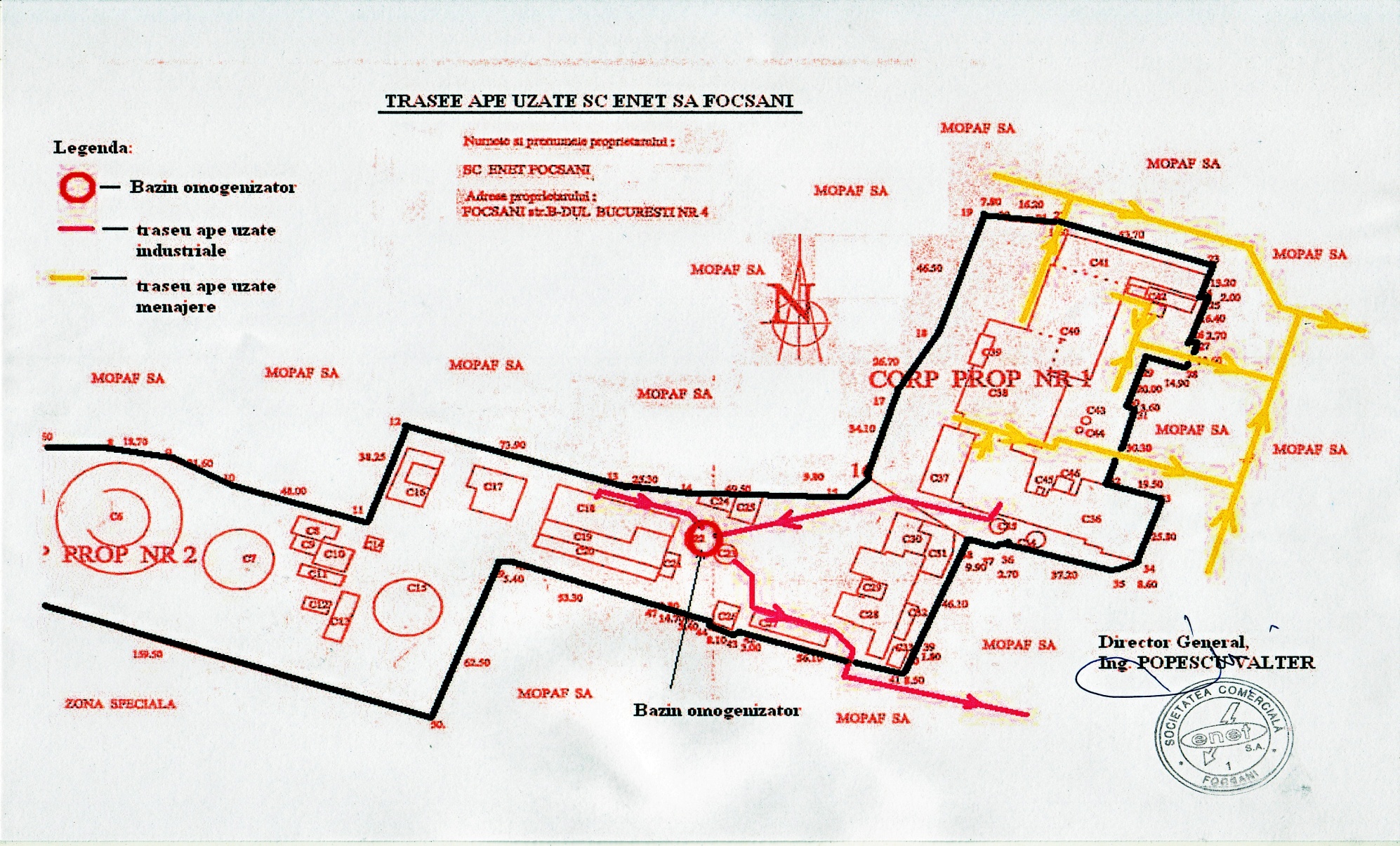 ANEXA I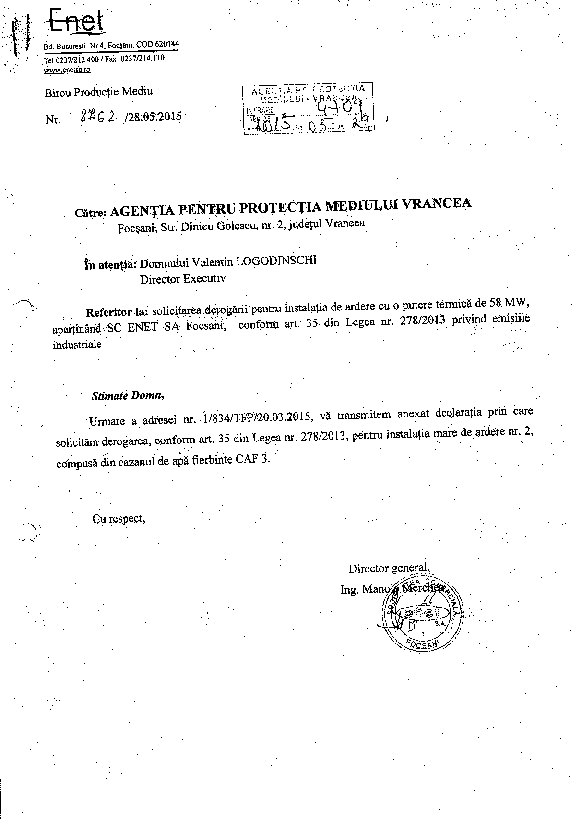 IPPCActivităţile din Anexa I (categorii de surse)Cod NOSE-P*Procese NOSE-P (alocate pe grupe NOSE-P)Cod SNAP 2**1.1.Arderea combustibililor în instalații cu o putere termică nominală totală egală sau mai mare de 50 MW
101.01 Producerea energiei electrice01-03011.1.Arderea combustibililor în instalații cu o putere termică nominală totală egală sau mai mare de 50 MW
101.02 Producerea energiei termice 01-0301ANEXA I.a.PLAN DE AMPLASAMENT.ANEXA II a.SCHEMĂ APĂ UZATĂANEXA II bANEXA IIITRASEU APE UZATE MODELUL RAPORTULUI ANUAL DE MEDIU (RAM) ANEXA IVRAPORT DE INFORMARE ÎN CAZUL POLUĂRILOR ACCIDENTALENr. crt. 123456789CazanCR 5/3 - nr. 1 și 3CAF3CAF4ID513 nr. 1ID513 nr. 2CAF 1MT 1MT 2CA Anul PIF1969-197019761979198619862014201420142014Denumire genericăCR1 și CR3IMA 2CAF4ID1 ID2IMA 5MT1MT2CA Denumire materii prime/ materialeNumar CASLocalizareaCantitate totala detinuta la 30.06.2017Capacitate totala de stocare (tone)Stare fizicaMod de stocareConditii de stocareMaterii primeApa-         Conducte nu este cazulNu este cazulLichida Nu este cazulNu este cazulMaterii primeGaze naturaleConducte nu est ecazulNu este cazulgazNe stocataNe stocataMaterii primePacura cisternenu est ecazulNu este cazullichidNe stocataNe stocataMateriale utilizate in activitateAcid clorhidric, concentrație minim 33%Gospodaria de reactivi0 tone100lichidDepozitare in stare lichida   Rezervoare metaliceMateriale utilizate in activitateHidroxid de sodiu1310-73-2Gospodaria de reactivi0 tone 80lichidDepozitare in stare lichida   Rezervoare metaliceMateriale utilizate in activitateApa amoniacala1336-21-6Gospodaria de reactivi0 tone 0.3lichidDepozitare in stare lichida   Bidoane speciale de plasticMateriale utilizate in activitateOxigen tehnic7782–44 -7Magazia de oxigen19 tuburi72 tuburiGazDepozitat gazosTuburi metaliceMateriale utilizate in activitateAcetilena74-86-2Magazia de acetilena10 tuburi72 tuburiGazDepozitat gazosTuburi metaliceMateriale utilizate in activitateClorura de sodiu7647-14-5Magazie 9,450 tone10 toneSolida  vrac, magazie de cărămida închisă.magazieMateriale utilizate in activitateUleiuri T90, K150, L150, H46, M  - Magazie uleiuri2004 litri10 000 litriSolida  vrac, magazie de cărămida închisă.magazieMateriale utilizate in activitateCLORURA FERICA soluție 40%10025-77-1Magazie reactivi0 litri200 litriSolida  vrac, magazie de cărămida închisă.magazieMateriale utilizate in activitateVar1305-78-8Magazie 0 tone 1 tonăSolida  vrac, magazie de cărămida închisă.magazieNr. crt.Tip apă tratatăDebit apă tratată1Apă dedurizată:pentru adaos în rețeaua de termoficarepentru obţinere apă demineralizata15 m3/h13-15 m3/h2Apă demineralizata pentru adaos în circuitul termic al cazanului de aburm3/hNr. crt.Parametru UMApă dedurizatăApă demineralizată1pH la 25oC-7,437,432Duritate totală Grade germane< 0,50,053Conductivitate electrică la µS/cm1274≤300Nr. crt.Parametru UMApa brută1TemperaturăoC3 ÷ 222pH la 25oC7,433Duritate (Ca2+ şi Mg2+)mval/l74Alcalinitate „m” (HCO3-)mval/l55Cloruri +Sulfați (Cl- + SO42-mg/l86Sodiu + Potasiu (K+ + Na+)mval/l67Conductivitate electrică la 25oCµS/cm1274Categoria apeiReceptori autorizațiVolum total evacuat (mc)Volum total evacuat (mc)Volum total evacuat (mc)Volum total evacuat (mc)Categoria apeiReceptori autorizațiZilnic (mc/zi)Zilnic (mc/zi)Qorarmaxim(mc/h)Anualmii mcCategoria apeiReceptori autorizațiMaximMediuQorarmaxim(mc/h)Anualmii mcApe menajere uzateRețeaua de canalizare aoraşului Focşani(S.C. CUP S.A. Focşani)0,050,050,150,02Ape tehnologice uzateRețeaua de canalizare aoraşului Focşani(S.C. CUP S.A. Focşani)2,042,045,700,74Categoria apeiIndicatorii de calitateValori admise (mg/dm3)Ape pluviale, menajere şi tehnologice care necesită epurarepH6,5 – 8,5Ape pluviale, menajere şi tehnologice care necesită epurareTemperaturăApe pluviale, menajere şi tehnologice care necesită epurareSuspensii350Ape pluviale, menajere şi tehnologice care necesită epurareCCO - Cr500Ape pluviale, menajere şi tehnologice care necesită epurareCBO5300Ape pluviale, menajere şi tehnologice care necesită epurareSubstanţe extractibile30Ape pluviale, menajere şi tehnologice care necesită epurareAzot amoniacal30Ape pluviale, menajere şi tehnologice care necesită epurareFenoli antrenabili cu vapori de apă30Ape pluviale, menajere şi tehnologice care necesită epurareDetergenți sintetici biodegradabili25Ape pluviale, menajere şi tehnologice care necesită epurareCloruri1100Instalații  Mari  de Ardere  (I.M.A.) IMA nr. 2IMA nr. 5Denumire  cazanCAF nr.3CAF nr. 1Înălțimea (de evacuare) a coșului (m)                                                  3333Diametrul coșului bază/vârf (m)                                                            2,12,1Temperatura gazelor arse în cos ( °C)                                               190-216180-200Viteza gazelor prin cos (m/s)                                                                3,851variabilăAcest cos este împărțit în mai multe surse                                             NuNuNumăr arzătoare (buc.)                                                                              82Debit combustibil pe arzător gaz natural/păcura (Nmc/h/to/h)         812,5/0,753020Număr ventilatoare (buc.)                                                                          81Debit de aer pe ventilator (mc/h)                                                          10630variabilPutere termica nominală cazan/T.M.A. MWt)                                         5858Debit nominal abur (to/h)                                                                      nu se aplicănu se aplicăVolum apa cazan (mc)                                                                                 3042Combustibil utilizat                                                                        gaz natural + păcuragaz natural + păcuraCazan pentru producerea:                                                                      apă fierbinteapă fierbinteFuncțional  / nefuncțional                                                            funcționalfuncționalDenumire CazanCR5/3 tip CR1CR5/3 tip CR3         ID 513 nr. 1    ID 513 nr. 2         CAF4MT 1 MT 2CAÎnălțimea de evacuare (m)4040606032202020Diametrul coșului baza/vârf (m)3,7/2,5             3,7/2,5                  1,61,61,70,90,90,8Temperatura gazelor arse în cos (DC)150-190         150-190          150-180         150-180           150-190 350/120350/120160Viteza gazelor prin cos (m/s)     2,032,038,38,34,7717177,47Acest cos este împărțit în mai multe surse (Da/Nu)   Da - CR1, CR3Da - CR1, CR3NuNuNuNuNuNuNr. arzătoare                44228 (buc.) -  -  - Debit combustibil pe arzător gaz natural/păcura (Nmc/h/to/h)          550/0,45550/0,452055,5/02055,5/0400/0,35614401440699Număr ventilatoare (buc.)11118 -  - 1Debit de aer pe ventilator (mc/h)350003500060000600006500 -  - 8121,7Putere termica nominală cazan/IMA (MWt)18,5/3718,5/3746,346,329,086,6346,6346,5Debit nominal abur (to/h) 20205050nu se aplică -  - 10Volum apa cazan (mc)1010505018,3 -  - 10Combustibil utilizat gaz natural +păcurăgaz natural +păcurăgaz naturalgaz naturalgaz natural +păcurăgaz naturalgaz naturalgaz natural +păcurăCazan pentru producerea:aburaburaburaburapă fierbinteenergie electrică / apă fierbinteenergie electrică / apă fierbinteaburInstalații  Mari  de Ardere  (I.M.A.)IMA nr. 2Denumire  cazanCAF nr. 3Înălțimea (de evacuare) a coșului (m)                                                  33Diametrul coșului baza/vârf (m)                                                            2,1Temperatura gazelor arse în cos ( °C)                                               190-216Viteza gazelor prin cos (m/s)                                                                3,851Acest cos este împărțit în mai multe surse                                             NuNumăr arzătoare (buc.)                                                                              8Debit combustibil pe arzător gaz natural/păcura (Nmc/h/to/h)         812,5/0,75Număr ventilatoare (buc.)                                                                          8Debit de aer pe ventilator (mc/h)                                                          10630Putere termica nominală cazan/T.M.A. (MWt)                                         58Debit nominal abur (to/h)                                                                      nu se aplicăVolum apa cazan (mc)                                                                                 30Combustibil utilizat                                                                        gaz natural + păcuraCazan pentru producerea:                                                                      apă fierbinteFuncțional  / nefuncțional                                                            funcționalSpecificațieU.M.CantitateMotor termicbuc.2Sistem de porniremotor electric2Coș de fumbuc.exteriorPutere electrică nominalăMWe6,8 x 2Putere termică nominală (energie înglobată în combustibilul consumat)MWt6,634x 2Randament electric%45,6FrecvențăHz50TurațieRot. /min.750Combustibil utilizatgaze naturalegaze naturalePutere caloricăkcal/mc8.050Consum gaze naturaleNmc/h1.440 x 2Consum gaze naturalekJ/kWh7.895 x 2Presiune de alimentarebar4 - 5Temperatură maximă a gazelor arsegrade C350Temperatură circuit apă motor: tur/returgrade C95/75SpecificațieU.M.CantitateCazan recuperator de căldură (schimbător de căldură)buc.2Putere termică nominalăMWt6,634 x 2Debit apă alimentare (apă dedurizată și degazată termic)t/h135 x 2Temperatură apă alimentaregrade C70Presiunea apei la ieșirea din instalația de recuperarebar4,5Temperatura apei la ieșirea din instalația de recuperaregrade C90Temperatura maximă a gazelor arsegrade C380Temperatura gazelor arse la coșgrade Cmaxim 120Circuit apăCircuit apăCircuit gaze arseCircuit gaze arseAgentAgentAgentapăapăGaze arseGaze arseDebit(kg/h)(kg/h)27800127800139500,139500,1Temperatura intrare/ieșire (Deg C)(Deg C)66,4075,00350,00120,00Presiune P/Avg(kPa)(kPa)101,33189,249101,301100,887dP/maxim(Pa)(Pa)24164,90,00828,630,00Performanțe Performanțe Performanțe Performanțe Performanțe Performanțe Performanțe Putere termicăPutere termică(kW)(kW)(kW)27832783SpecificațieSpecificațieSpecificațieU.M.CantitateCazan de apă fierbinteCazan de apă fierbinteCazan de apă fierbintebuc.1Putere termică nominalăPutere termică nominalăPutere termică nominalăMWt58Debit caloric la sarcină minimăDebit caloric la sarcină minimăDebit caloric la sarcină minimăGcal/h10încărcare minimăîncărcare minimăîncărcare minimă%20Tip combustibilTip combustibilTip combustibilgaze naturale / păcură cu maxim 1 % Sulfgaze naturale / păcură cu maxim 1 % SulfRandamentla funcționarea pe gaze naturalela funcționarea pe gaze naturale%92Randamentla funcționarea pe păcurăla funcționarea pe păcură%90Consum de combustibilla funcționarea pe gazela funcționarea pe gazeNmc/h6243Consum de combustibilla funcționarea pe păcurăla funcționarea pe păcurăt/h9Putere calorică inferioarăPutere calorică inferioarăgaze naturalekcal/mS8.050Putere calorică inferioarăPutere calorică inferioarăpăcurăkcal/kg9.500Presiune de lucruPresiune de lucrumaximăbar10Presiune de lucruPresiune de lucruminimăbar4Debit de apă prin cazanDebit de apă prin cazanDebit de apă prin cazant/h1.000Temperatura apei fierbinți la ieșirea din cazanTemperatura apei fierbinți la ieșirea din cazanTemperatura apei fierbinți la ieșirea din cazangrade C120 (150 maximă)Temperatura apei la intrare în cazanTemperatura apei la intrare în cazanTemperatura apei la intrare în cazangrade C70Creșterea temperaturii apei în cazanCreșterea temperaturii apei în cazanCreșterea temperaturii apei în cazangrade C50Presiunea apei fierbinți la ieșirea din cazanPresiunea apei fierbinți la ieșirea din cazanPresiunea apei fierbinți la ieșirea din cazanbar9,5Presiunea apei la intrarea în cazanPresiunea apei la intrarea în cazanPresiunea apei la intrarea în cazanbar20SpecificațieSpecificațieU.M.CantitateCazan de abur (1 x 10 t/h)Cazan de abur (1 x 10 t/h)buc.1Putere termică nominalăPutere termică nominalăMWt6,502Debit abur saturatDebit abur saturatt/h10Presiune abur nominalPresiune abur nominalbar8Presiune abur de calculPresiune abur de calculbar10Temperatură aburTemperatură aburgrade C176Temperatura apei de alimentareTemperatura apei de alimentaregrade C103Tip combustibilTip combustibilgaze naturale / păcură cu maxim 1 % Sulfgaze naturale / păcură cu maxim 1 % SulfConsum de combustibilla funcționarea pe gazem3/h699Consum de combustibilla funcționarea pe păcurăkg/h661Putere calorică inferioarăgaze naturalekcal/m38.050Putere calorică inferioarăpăcurăkcal/kg9.500Randament nominalla funcționarea pe gaze%92Randament nominalla funcționarea pe păcură%90V.L.E. pentru SO2*V.L.E. pentru SO2*mg/Nm335V.L.E. pentru NOx*V.L.E. pentru NOx*mg/Nm3350V.L.E. pentru P.M.*V.L.E. pentru P.M.*mg/Nm35SpecificațieU.M.CantitateElectropompe de termoficare (cu convertizor de frecvență)buc.3Debit pe pompăm3/h980Înălțime de pomparemCA100Putere motor de antrenarekW400TensiuneV380TurațieRot./min.1.490Nume procesDescriere procesCapacitate maximăDemineralizareDemineralizarea se face în cadrul staţiei de demineralizare2.000 – 2.500 mc/ciclu de funcţionare/o linie de demineralizareDedurizareDedurizarea se face în cadrul staţiei de dedurizareCapacitatea staţiei este de 20-50 mc/hProducere aburAburul este produs în cazanele de tip CR5/3, ID513  și CAP10x10 prin încălzirea apei până aceasta trece în stare de vapori supraîncălziţi.Cazanele de tip CR5/3 au o capacitate de producţie de 20 t abur/h, cazanele de abur de tip ID513 au o capacitate de producţie de 50 t abur/h, iar cazanul CA 10x10 are o capacitate de producție de 10t/h.Producere apăfierbinteApa fierbinte este produsă de cazanele de tip CAF de 25 respectiv 50 Gcal. CAF-ul nr. 4 are capacitate de 25 Gcal/h, CAF-ul nr. 1 are capacitate de producţie de 50 Gcal/h, iar CAF nr. 3 are capacitate de producţie de 50 Gcal/h.Producere energie electricaEnergia electrica este produsă de două turbine cu contrapresiune şi priză reglabilă de tip AKTP4 care utilizează aburul sub presiune la  şi 40 ata și de două instalații de cogenerare formate din motogenerator ROLLS ROYCE tip B35: 40V16AG2 cu P=6,8MWe, cazane recuperatoare HT și LT și schimbător de căldură cu plăci Alfa Laval tip M15-BFG, cu Pt=6,634MWtCele două turbine au o putere instalată de 4 MWe fiecare, având în total o putere instalată de 8 MWe.Cele doua grupuri de cogenerare au o putere termică de 6,634MWt fiecare, având în total 13,268MWt și o putere electrică de 6,8MWe, având în total 13,6MWe.NumeleprocesuluiNumele produsuluiUtilizareaprodusuluiCantitatea de produs( volum / lungime )DemineralizareApădemineralizataProducere abur70 mc/hDedurizareApa dedurizataProducere apa fierbinte, producere energie electrică în cogenerare190 mc/hProducere aburAburProducere energie electrica și transport energie termica140 t/hProducere aburAburConsum propriu10 t/hProducere apa fierbinteApa fierbinteApa calda de consum, încălzire1.500 mc/hProducere energie electricaEnergie electricaUtilizare intern, valorificare în S.E.N.21,6 MWe/hArdere combustibil (gaz, păcură)Energie termicaÎncălzire apaFuncţie de unităţile in funcţionareIntrări (materii prime/utilități)Proces şi produsRezultate (produs/deşeuri)Apa brutăDemineralizareApă demineralizată/Masă ionică uzată, ape uzateApă brutăDedurizareApă dedurizată/Ape uzateApă demineralizatăÎncălzire/Producere abur energeticAbur energetic/CondensApă dedurizatăÎncălzire/Producere apă fierbinteApă fierbinte/Ape uzateGaz metan + PăcurăArdere/Producere energie termicăEnergie termică/Gaze arseAburLucru mecanic/Producere energie electricăEnergie electricăNr. coșDenumire instalațieXYÎnălțime (m)Diametru     (bază/vârf) (m)Debit gaze arse(mc/h)Instalații de reținere, evacuarea poluanților în mediuPoluanţiemișiCos nr.1Cos CAF 1669940467352332,1variabilArzătoare cu NOx redusS02, Nox, CO2, CO, pulberiCos nr.2Cos CAF 3669958467401332,185040Arzătoare cu NOx redusS02, Nox, CO2, CO, pulberiCos nr.3Cos CAF 4669960467396321,752000Nu este cazulS02, Nox, CO2, CO, pulberiCos nr.4Cos CR 1+3669969467453403,7/2,535000Nu este cazulS02, Nox, CO2, CO, pulberiCos nr.5Cos ID 1669967467447601,660000Nu este cazulS02, Nox, CO2, CO, pulberiCos nr.6Cos ID 2669967467444601,660000Nu este cazulS02, Nox, CO2, CO, pulberiCos nr.7Cos motor M1669940467360200,948841Nu este cazulS02, Nox, CO2, CO, pulberiCos nr.8Cos motor M2669940467357200,948841Nu este cazulS02, Nox, CO2, CO, pulberiCos nr.9Cos CA669942467370200,813514Nu este cazulS02, Nox, CO2, CO, pulberiNr.crt.Nr. coșNr. coșDenumire instalațieDenumire instalațieÎnălțime (m)Diametru     (bază/vârf) (m)Debit gaze arse(mc/h)ProcesePoluanţiemiși1Cos nr.1Cos nr.1Cos CAF 1Cos CAF 1332,1variabilarderecombustibilîn focarelecazanelorS02, Nox, CO2, CO, pulberi2Cos nr.2Cos nr.2Cos CAF 3Cos CAF 3332,185040arderecombustibilîn focarelecazanelorS02, Nox, CO2, CO, pulberi3Cos nr.3Cos nr.3Cos CAF 4Cos CAF 4321,752000arderecombustibilîn focarelecazanelorS02, Nox, CO2, CO, pulberi4Cos nr.4Cos nr.4Cos CR 1+3Cos CR 1+3403,7/2,535000arderecombustibilîn focarelecazanelorS02, Nox, CO2, CO, pulberi5Cos nr.5Cos nr.5Cos ID 1Cos ID 1601,660000arderecombustibilîn focarelecazanelorS02, Nox, CO2, CO, pulberi6Cos nr.6Cos nr.6Cos ID 2Cos ID 2601,660000arderecombustibilîn focarelecazanelorS02, Nox, CO2, CO, pulberi7Cos nr.7Cos nr.7Cos motor M1Cos motor M1200,948841arderecombustibilîn focarelecazanelorS02, Nox, CO2, CO, pulberi8Cos nr.8Cos nr.8Cos motor M2Cos motor M2200,948841arderecombustibilîn focarelecazanelorS02, Nox, CO2, CO, pulberi9Cos nr.9Cos nr.9Cos CACos CA200,813514arderecombustibilîn focarelecazanelorS02, Nox, CO2, CO, pulberiTabel cu limitele de emisie pentru poluanții evacuați în aer la coș pentru IMA nr. 2 - CAF 3 valabile de la data emiterii AIM revizuite și pînă la data de 31.12.2022:Tabel nr. 10.1.4 .1 bTabel cu limitele de emisie pentru poluanții evacuați în aer la coș pentru IMA nr. 2 - CAF 3 pentru perioada 31.12.2022  ÷ 30.09.2023Nr. crt. PoluantPutere termică MWtVALORI  LIMITA  DE EMISIE mg/Nm3conform Legii. 278/2013,VALORI  LIMITA  DE EMISIE mg/Nm3conform Legii. 278/2013,Nr. crt. PoluantPutere termică MWtpăcurăgaz1SO258 MW350352NOx58 MW4501003Pulberi58 MW3054CO58 MW100100Tabel nr. 10.1.4.2. a cu limitele de emisie pentru poluanții evacuați în aer la coș pentru IMA nr. 5 - CAF 1Tabel nr. 10.1.4.2. a cu limitele de emisie pentru poluanții evacuați în aer la coș pentru IMA nr. 5 - CAF 1Tabel nr. 10.1.4.2. a cu limitele de emisie pentru poluanții evacuați în aer la coș pentru IMA nr. 5 - CAF 1Tabel nr. 10.1.4.2. a cu limitele de emisie pentru poluanții evacuați în aer la coș pentru IMA nr. 5 - CAF 1Tabel nr. 10.1.4.2. a cu limitele de emisie pentru poluanții evacuați în aer la coș pentru IMA nr. 5 - CAF 1Tabel nr. 10.1.4.2. a cu limitele de emisie pentru poluanții evacuați în aer la coș pentru IMA nr. 5 - CAF 1în conformitate cu prevederile Legii 278/2013 privind emisiile industrialeîn conformitate cu prevederile Legii 278/2013 privind emisiile industrialeîn conformitate cu prevederile Legii 278/2013 privind emisiile industrialeîn conformitate cu prevederile Legii 278/2013 privind emisiile industrialeîn conformitate cu prevederile Legii 278/2013 privind emisiile industrialeîn conformitate cu prevederile Legii 278/2013 privind emisiile industrialeNr. crt. PoluantPutere termică MWtVALORI  LIMITA  DE EMISIE mg/Nm3 conform Legii. 278/2013,VALORI  LIMITA  DE EMISIE mg/Nm3 conform Legii. 278/2013,Nr. crt. PoluantPutere termică MWtpăcurăgaz1SO258 MW350352NOx58 MW3001003Pulberi58 MW2054CO58 MW100Nr.crt.PoluantPutere termicăMWtVALORI LIMITĂ DE EMISIE VALORI LIMITĂ DE EMISIE Nr.crt.PoluantPutere termicăMWtCombustibil lichid (mg/Nm3)Combustibil gazos (mg/Nm3)1.SO2Grup de 2 cazane energetice, 18,5 MWt fiecare, tip CR 5/3 (CR1, CR3);2 cazane energetice de 46,3 MWt , fiecare, tip ID 513 (ID 1 şi ID 2);1 cazan de apă fierbinte de 25 Gcal/h, 29 MWt , (CAF4); M1, M2, CA1.700352.NOxGrup de 2 cazane energetice, 18,5 MWt fiecare, tip CR 5/3 (CR1, CR3);2 cazane energetice de 46,3 MWt , fiecare, tip ID 513 (ID 1 şi ID 2);1 cazan de apă fierbinte de 25 Gcal/h, 29 MWt , (CAF4); M1, M2, CA4503503.PulberiGrup de 2 cazane energetice, 18,5 MWt fiecare, tip CR 5/3 (CR1, CR3);2 cazane energetice de 46,3 MWt , fiecare, tip ID 513 (ID 1 şi ID 2);1 cazan de apă fierbinte de 25 Gcal/h, 29 MWt , (CAF4); M1, M2, CA5054.COGrup de 2 cazane energetice, 18,5 MWt fiecare, tip CR 5/3 (CR1, CR3);2 cazane energetice de 46,3 MWt , fiecare, tip ID 513 (ID 1 şi ID 2);1 cazan de apă fierbinte de 25 Gcal/h, 29 MWt , (CAF4); M1, M2, CA170100Sursa generatoareNatura apeiPoluanţi existențiMod de evacuareRegenerare filtre, tratarea apei, demineralizarea apeiApă uzată tehnologicăpHTemperaturăSuspensiiCCO - CrCBO5Substanţe extractibileAzot amoniacalFenoli antrenabili cu vapori de apăDetergenți sintetici biodegradabiliCloruriColectare, dirijare şi apoi deversarea în rețeauaorășenească, aparținând S.C. CUP S.A. Focşani.Spălarea utilajelorApă uzată tehnologicăpHTemperaturăSuspensiiCCO - CrCBO5Substanţe extractibileAzot amoniacalFenoli antrenabili cu vapori de apăDetergenți sintetici biodegradabiliCloruriColectare, dirijare şi apoi deversarea în rețeauaorășenească, aparținând S.C. CUP S.A. Focşani.Ape meteoriceApe pluvialepHTemperaturăSuspensiiCCO - CrCBO5Substanţe extractibileAzot amoniacalFenoli antrenabili cu vapori de apăDetergenți sintetici biodegradabiliCloruriColectare, dirijare şi apoi deversarea în rețeauaorășenească, aparținând S.C. CUP S.A. Focşani.Activitatea administrativăApe uzate menajerepHTemperaturăSuspensiiCCO - CrCBO5Substanţe extractibileAzot amoniacalFenoli antrenabili cu vapori de apăDetergenți sintetici biodegradabiliCloruriColectare, dirijare şi apoi deversarea în rețeauaorășenească, aparținând S.C. CUP S.A. Focşani.Tipul apei uzateMod stocare,evacuareCaracteristicide calitate normateValoarea limită admisibilă şi temeiul legalValoarea limită admisibilă şi temeiul legalTipul apei uzateMod stocare,evacuareCaracteristicide calitate normateV.L.E. (mg/dm3)Act normativApe uzatePrin canalizareîn rețeauade evacuare  a S.C. CUP S.A. FocşanipH6,5 – 8,5Conform prevederilor     H.G. nr. 188/2002,         modificat şi completat cu H.G. nr. 352/2005,      privind condițiile de evacuare a apelor uzate în rețelele de canalizare ale localităților(NTPA 002/2005)Ape uzatePrin canalizareîn rețeauade evacuare  a S.C. CUP S.A. FocşaniTemperaturăConform prevederilor     H.G. nr. 188/2002,         modificat şi completat cu H.G. nr. 352/2005,      privind condițiile de evacuare a apelor uzate în rețelele de canalizare ale localităților(NTPA 002/2005)Ape uzatePrin canalizareîn rețeauade evacuare  a S.C. CUP S.A. FocşaniSuspensii350Conform prevederilor     H.G. nr. 188/2002,         modificat şi completat cu H.G. nr. 352/2005,      privind condițiile de evacuare a apelor uzate în rețelele de canalizare ale localităților(NTPA 002/2005)Ape uzatePrin canalizareîn rețeauade evacuare  a S.C. CUP S.A. FocşaniCCO - Cr500Conform prevederilor     H.G. nr. 188/2002,         modificat şi completat cu H.G. nr. 352/2005,      privind condițiile de evacuare a apelor uzate în rețelele de canalizare ale localităților(NTPA 002/2005)Ape uzatePrin canalizareîn rețeauade evacuare  a S.C. CUP S.A. FocşaniCBO5300Conform prevederilor     H.G. nr. 188/2002,         modificat şi completat cu H.G. nr. 352/2005,      privind condițiile de evacuare a apelor uzate în rețelele de canalizare ale localităților(NTPA 002/2005)Ape uzatePrin canalizareîn rețeauade evacuare  a S.C. CUP S.A. FocşaniSubstanţe extractibile30Conform prevederilor     H.G. nr. 188/2002,         modificat şi completat cu H.G. nr. 352/2005,      privind condițiile de evacuare a apelor uzate în rețelele de canalizare ale localităților(NTPA 002/2005)Ape uzatePrin canalizareîn rețeauade evacuare  a S.C. CUP S.A. FocşaniAzot amoniacal30Conform prevederilor     H.G. nr. 188/2002,         modificat şi completat cu H.G. nr. 352/2005,      privind condițiile de evacuare a apelor uzate în rețelele de canalizare ale localităților(NTPA 002/2005)Ape uzatePrin canalizareîn rețeauade evacuare  a S.C. CUP S.A. FocşaniFenoli antrenabili cu vapori de apă30Conform prevederilor     H.G. nr. 188/2002,         modificat şi completat cu H.G. nr. 352/2005,      privind condițiile de evacuare a apelor uzate în rețelele de canalizare ale localităților(NTPA 002/2005)Ape uzatePrin canalizareîn rețeauade evacuare  a S.C. CUP S.A. FocşaniDetergenți sintetici biodegradabili25Conform prevederilor     H.G. nr. 188/2002,         modificat şi completat cu H.G. nr. 352/2005,      privind condițiile de evacuare a apelor uzate în rețelele de canalizare ale localităților(NTPA 002/2005)Ape uzatePrin canalizareîn rețeauade evacuare  a S.C. CUP S.A. FocşaniCloruri1.100Conform prevederilor     H.G. nr. 188/2002,         modificat şi completat cu H.G. nr. 352/2005,      privind condițiile de evacuare a apelor uzate în rețelele de canalizare ale localităților(NTPA 002/2005)Locul de prelevare:la suprafaţăîn adâncime la Indicatorul analizatValori limita folosințe mai puțin sensibile(mg/ kg substanța uscată)Temeiul legalZona rampa descărcare păcurăZona gospodăria de păcuraCupru250Ordinul M.A.P.P.M. nr. 756/1997 - aprobarea Reglementării privind evaluarea poluării mediuluiZona rampa descărcare păcurăZona gospodăria de păcuraZinc700Ordinul M.A.P.P.M. nr. 756/1997 - aprobarea Reglementării privind evaluarea poluării mediuluiZona rampa descărcare păcurăZona gospodăria de păcuraPlumb250Ordinul M.A.P.P.M. nr. 756/1997 - aprobarea Reglementării privind evaluarea poluării mediuluiZona rampa descărcare păcurăZona gospodăria de păcuraNichel200Ordinul M.A.P.P.M. nr. 756/1997 - aprobarea Reglementării privind evaluarea poluării mediuluiZona rampa descărcare păcurăZona gospodăria de păcuraCadmiu5Ordinul M.A.P.P.M. nr. 756/1997 - aprobarea Reglementării privind evaluarea poluării mediuluiZona rampa descărcare păcurăZona gospodăria de păcuraCrom300Ordinul M.A.P.P.M. nr. 756/1997 - aprobarea Reglementării privind evaluarea poluării mediuluiZona rampa descărcare păcurăZona gospodăria de păcuraMangan2.000Ordinul M.A.P.P.M. nr. 756/1997 - aprobarea Reglementării privind evaluarea poluării mediuluiZona rampa descărcare păcurăZona gospodăria de păcuraProduse petroliere1000Ordinul M.A.P.P.M. nr. 756/1997 - aprobarea Reglementării privind evaluarea poluării mediuluiLocul prelevării probeiIndicator de calitate analizatFrecvența de analizăValoarea de referință a probei inițialeForaj de observație (FH1 şi FH2)NH4SemestrialValori înregistrate în primul buletin de analiză (proba martor)*Foraj de observație (FH1 şi FH2)ClSemestrialValori înregistrate în primul buletin de analiză (proba martor)*Foraj de observație (FH1 şi FH2)SO4SemestrialValori înregistrate în primul buletin de analiză (proba martor)*Foraj de observație (FH1 şi FH2)CdSemestrialValori înregistrate în primul buletin de analiză (proba martor)*Foraj de observație (FH1 şi FH2)NO2SemestrialValori înregistrate în primul buletin de analiză (proba martor)*Foraj de observație (FH1 şi FH2)PO4SemestrialValori înregistrate în primul buletin de analiză (proba martor)*Numele/codul deseului și denumirea emisieiCodul deșeuluiDeseul, impactul emisieiCantitate t/ andeșeuri solide de primă filtrare și de declorurare19 09 01 valorificare prin firme autorizate2rășini schimbătoare de ioni saturate sau uzate19 09 05 valorificare prin firme autorizate2ambalaje de hârtie și carton15 01 01 valorificare prin firme autorizate1ambalaje de materiale plastice15 01 02 valorificare prin firme autorizate0.5ambalaje care conțin reziduuri de substanțe periculoase sau sunt contaminate cu substanțe periculoase15 01 10* eliminare prin firme autorizate0.5absorbanți, materiale filtrante (inclusiv filtre de ulei nespecificate în altă parte), materiale de lustruire și îmbrăcăminte de protecție contaminate cu substanțe periculoase15 02 02* eliminare prin firme autorizate2substanțe chimice de laborator constând din substanțe periculoase sau conținând substanțe periculoase, inclusiv amestecurile de substanțe chimice de laborator16 05 06* eliminare prin firme autorizate0.1substanțe chimice anorganice de laborator expirate, constând din sau conținând substanțe periculoase16 05 07* eliminare prin firme autorizate0.1substanțe chimice organice de laborator expirate, constând din sau conținând substanțe periculoase16 05 08* eliminare prin firme autorizate0.1absorbanți, materiale filtrante, materiale de lustruire și îmbrăcăminte de protecție, altele decât cele specificate la 15 02 0215 02 03 valorificare prin firme autorizate0.5Beton17 01 01 valorificare prin firme autorizate5Cărămizi17 0102 valorificare prin firme autorizate2Lemn17 02 01 valorificare prin firme autorizate0.5Sticlă17 02 02 valorificare prin firme autorizate0.4Materiale plastice17 02 03 valorificare prin firme autorizate0.6Materiale plastice contaminate cu substanțe periculoase17 02 04* eliminare prin firme autorizate0.1cupru, bronz, alamă17 04 01 valorificare prin firme autorizate0.3Aluminiu17 04 02 valorificare prin firme autorizate0.3Plumb17 04 03 valorificare prin firme autorizate0.1fier și oțel17 04 05 valorificare prin firme autorizate10amestecuri metalice17 04 07 valorificare prin firme autorizate1cabluri, altele decât cele specificate la 17 04 1017 04 11 valorificare prin firme autorizate0.3materiale izolante cu conținut de azbest17 06 01* eliminare prin firme autorizate0.5materiale izolante, altele decât cele specificate la 17 06 01 și 17 06 0317 06 04 valorificare prin firme autorizate2materiale de construcție cu conținut de azbest17 06 05* eliminare prin firme autorizate5alte deșeuri de la construcții și demolări (inclusiv amestecuri de deșeuri) cu conținut de substanțe periculoase17 09 03* eliminare prin firme autorizate10deșeuri amestecate de la construcții și demolări, altele decât cele specificate la 17 09 01, 17 09 02 și 17 09 0317 09 04 valorificare prin firme autorizate5Componente cu conținut de mercur16 01 08* eliminare prin firme autorizate0.1lichide de frână16 01 13* eliminare prin firme autorizate0.1echipamente casate, altele decât cele specificate la 16 02 09-16 02 1316 02 14 valorificare prin firme autorizate0.5ceruri și grăsimi uzate12 01 12* eliminare prin firme autorizate0.2uleiuri minerale neclorurate izolante și de transmitere a căldurii13 03 07* eliminare prin firme autorizate1ambalaje de lemn15 01 03 valorificare prin firme autorizate0.5deșeuri solide combustibile cu conținut de substanțe periculoase19 02 09* valorificare prin firme autorizate2deșeuri de la epurarea apelor de răcire10 01 26 valorificare prin firme autorizate0.1deșeuri municipale amestecate20 03 01 valorificare prin firme autorizate34deșeuri biodegradabile20 02 01 valorificare prin firme autorizate1anvelope scoase din uz16 01 03 valorificare prin firme autorizate1alte uleiuri de motor, de transmisie și de ungere13 02 08* eliminare prin firme autorizate0.1Filtre de ulei16 01 07* eliminare prin firme autorizate0.4Baterii cu plumb16 06 01* eliminare prin firme autorizate0.5Baterii cu Ni-Cd16 06 02* eliminare prin firme autorizate0.1baterii alcaline (cu excepția 16 06 03)16 06 04 valorificare prin firme autorizate0.1nămoluri de la tratarea fizico-chimică, altele decât cele specificate la 19 02 0519 02 06eliminare prin firme autorizate0.5Reziduuri de cernere19 08 01  eliminare prin firme autorizate0,5Nr. crt.Denumirea substanței periculoaseNumăr CASNumărul 
EINECS/ELINCSFraze de riscLocalizareaCantitate totala deținuta (tone)Capacitate totala de stocare (tone)Stare fizicaMod de stocareCondiții de stocare1Acid clorhidric, concentrație minim 33%nu figurează în registru CAS231-595-7R 34, R 37Gospodăria de reactivi de pe amplasamentul SC ENET SA Focşani0100lichidDepozitare în rezervoare supraterane   R1 –  R2 – 2Hidroxid de sodiu, concentrație mai mare de 30% 1310-73-2215-185-5R 35Gospodăria de reactivi de pe amplasamentul SC ENET SA Focşani080lichidDepozitare în rezervoare supraterane   R1 –  R2 – 3Apa amoniacala, concentrație minim 22%, soluție apoasa1336-21-6215-647-6R34, R 50Gospodăria de reactivi de pe amplasamentul SC ENET SA Focşani00,3lichidDepozitare în rezervoare supraterane   Bidoane speciale de plastic de  fiecare4Oxigen tehnic7782–44 -7 231-956-9R 8Magazia de oxigen19 tuburi72 tuburiGaz lichefiatTuburi metalice, magazie oxigenTuburi metalice  ( substanța)5Acetilena0074-86-2200-816-9R 5, R 6,        R 12Magazia de acetilena10tuburi72 tuburiGaz lichefiatTuburi metalice, magazie acetilenăTuburi metalice  ( substanța)6Clorura de sodiu7647-14-5Magazie9,450 tone10 tonesolidăvrac, magazie de cărămida închisă.magazie6Uleiuri T90, K150, L150, H46, M  -  - R22, R34, R38, R41, R43, R50/53, Magazia de uleiuri2004 llichidButoaie metalice de Magazie cu pardoseală betonată. 7CLORURA FERICA soluție 40%10025-77-1231-729-4R: 22 – 34  Magazie reactivi stație preepurare0 llichid Bidoane de plastic de Magazie cu pardoseală betonată8Var1305-78-8215-138-9 R37, R38, R41Magazie reactivi stație preepurare01 tprafSaci de plastic de Magazie cu pardoseală betonatăDenumirea surseiCoşIndicatoriFrecvențaStandard metodă 
de referință pentru măsurăriCanalele de gaze arse la intrarea în fiecare coş de fum pentru cazanele cu P<50 MW (CR1, CR3, ID1, ID2, CAF4,M1, M2, CA)Coş nr. 3Coş nr. 4Coş nr. 5 Coş nr. 6 Coş nr. 7 Coş nr. 8 Coş nr. 9Pulberisemestrial*SR EN 13284-1Canalele de gaze arse la intrarea în fiecare coş de fum pentru cazanele cu P<50 MW (CR1, CR3, ID1, ID2, CAF4,M1, M2, CA)Coş nr. 3Coş nr. 4Coş nr. 5 Coş nr. 6 Coş nr. 7 Coş nr. 8 Coş nr. 9SO2semestrial*SR EN 14791Canalele de gaze arse la intrarea în fiecare coş de fum pentru cazanele cu P<50 MW (CR1, CR3, ID1, ID2, CAF4,M1, M2, CA)Coş nr. 3Coş nr. 4Coş nr. 5 Coş nr. 6 Coş nr. 7 Coş nr. 8 Coş nr. 9NOxsemestrial*SR EN 14792Canalele de gaze arse la intrarea în fiecare coş de fum pentru cazanele cu P<50 MW (CR1, CR3, ID1, ID2, CAF4,M1, M2, CA)Coş nr. 3Coş nr. 4Coş nr. 5 Coş nr. 6 Coş nr. 7 Coş nr. 8 Coş nr. 9COsemestrial*SR EN 15058Canalele de gaze arse la intrarea în fiecare coş de fum pentru cazanele cu P>50 MW  CAF 3 si CAF 1Coş nr. 1Coş nr. 2Pulberisemestrial*SR EN 13284-1Coş nr. 1Coş nr. 2SO2semestrial*SR EN 14791Coş nr. 1Coş nr. 2NOxsemestrial*SR EN 14792Coş nr. 1Coş nr. 2COsemestrial*SR EN 15058Punctul de prelevare a probeiPoluanţi analizațiFrecvența de prelevare probe şi analiză poluanţiMetoda de analizaultimul cămin de evacuare al apelor uzate în canalizarea S.C. CUP S.A. Focşani;pHTemperaturăSuspensiiCCO - CrCBO5Substanţe extractibileAzot amoniacalFenoli antrenabili cu vapori de apăDetergenți sintetici biodegradabiliCloruriAnualConform H.G. nr. 352/2005, privind modificarea şi completarea H.G. nr. 188/2002, pentru aprobarea unor norme privind condițiile de descărcare în mediul acvatic a apelor uzate(NTPA 002/2005)Locul prelevării probeiIndicator de calitate analizatFrecvența de analizăMetoda de analizăforaje de observațieNH4Semestrial SR ISO 5667-11 foraje de observațieClSemestrial SR ISO 5667-11 foraje de observațieSO4Semestrial SR ISO 5667-11 foraje de observațieCdSemestrial SR ISO 5667-11 foraje de observațieNO2Semestrial SR ISO 5667-11 foraje de observațiePO4Semestrial SR ISO 5667-11 Nr crt.Nr crt.RAPORTTERMENE DE RAPORTARETERMENE DE RAPORTAREAERAERAERAERAERNivel de emisii pentru fiecare poluantNivel de emisii pentru fiecare poluantNivel de emisii pentru fiecare poluantNivel de emisii pentru fiecare poluantNivel de emisii pentru fiecare poluant1Valorile emisiilor totale anuale de  SO2, NOx si pulberi, provenite din instalatiile mari de ardere si stadiul realizarii masurilor din Programul National de Reducere A Emisiilor conform Ordin 833/2005Registrul LCPValorile emisiilor totale anuale de  SO2, NOx si pulberi, provenite din instalatiile mari de ardere si stadiul realizarii masurilor din Programul National de Reducere A Emisiilor conform Ordin 833/2005Registrul LCPValorile emisiilor totale anuale de  SO2, NOx si pulberi, provenite din instalatiile mari de ardere si stadiul realizarii masurilor din Programul National de Reducere A Emisiilor conform Ordin 833/2005Registrul LCPTrimestrial si anualSemestrial2Raportul privind conformarea instalatiei cu prevederile autorizatiei integrate de mediuRegistrul IPPCRaportul privind conformarea instalatiei cu prevederile autorizatiei integrate de mediuRegistrul IPPCRaportul privind conformarea instalatiei cu prevederile autorizatiei integrate de mediuRegistrul IPPCAnual3Poluantii care intra sub incidenta in H.G. nr. 140/2008 – privind stabilirea unor masuri pentru aplicarea prevederilor Regulamentului (CE) al Parlamentului European si al Consiliului nr. 166/2006 – privind infiintarea Registrului European al Poluantilor Emisi si Transferati si modificarea directivelor Consiliului 91/689/CEE si 96/61/CE.Registrul EPRTERPoluantii care intra sub incidenta in H.G. nr. 140/2008 – privind stabilirea unor masuri pentru aplicarea prevederilor Regulamentului (CE) al Parlamentului European si al Consiliului nr. 166/2006 – privind infiintarea Registrului European al Poluantilor Emisi si Transferati si modificarea directivelor Consiliului 91/689/CEE si 96/61/CE.Registrul EPRTERPoluantii care intra sub incidenta in H.G. nr. 140/2008 – privind stabilirea unor masuri pentru aplicarea prevederilor Regulamentului (CE) al Parlamentului European si al Consiliului nr. 166/2006 – privind infiintarea Registrului European al Poluantilor Emisi si Transferati si modificarea directivelor Consiliului 91/689/CEE si 96/61/CE.Registrul EPRTER30 aprilie anul in curs  pentru anul precedent4Raportarea privind derogarea sistemelor centralizate de încălzire pentru IMA2 CAF 3, conform art. 35 din Legea 278/2013, operatorul trebuie să prezinte calculul privind procentul de energie termică utilă produsă de instalaţie, distribuită sub formă de aburi sau apă caldă unei reţele publice de încălzire urbană, exprimată ca medie mobilă aferentă ultimilor 5 ani.Raportarea privind derogarea sistemelor centralizate de încălzire pentru IMA2 CAF 3, conform art. 35 din Legea 278/2013, operatorul trebuie să prezinte calculul privind procentul de energie termică utilă produsă de instalaţie, distribuită sub formă de aburi sau apă caldă unei reţele publice de încălzire urbană, exprimată ca medie mobilă aferentă ultimilor 5 ani.Raportarea privind derogarea sistemelor centralizate de încălzire pentru IMA2 CAF 3, conform art. 35 din Legea 278/2013, operatorul trebuie să prezinte calculul privind procentul de energie termică utilă produsă de instalaţie, distribuită sub formă de aburi sau apă caldă unei reţele publice de încălzire urbană, exprimată ca medie mobilă aferentă ultimilor 5 ani.Anual5Inventarul emisiilor de poluanţi atmosferici, conform Chestionarului specific activității ( conf Ord. MMP nr. 3299/2012 pentru aprobarea metodologiei de realizare și raportare a inventarelor privind emisiile de poluanţi în atmosfera)Inventarul emisiilor de poluanţi atmosferici, conform Chestionarului specific activității ( conf Ord. MMP nr. 3299/2012 pentru aprobarea metodologiei de realizare și raportare a inventarelor privind emisiile de poluanţi în atmosfera)Inventarul emisiilor de poluanţi atmosferici, conform Chestionarului specific activității ( conf Ord. MMP nr. 3299/2012 pentru aprobarea metodologiei de realizare și raportare a inventarelor privind emisiile de poluanţi în atmosfera)Anual15 martie a anului în curs pentru anul precedentAPA UZATAAPA UZATAAPA UZATA6Valoarea concentratiei indicatorilor de calitate ai apei uzate provenite din activitatea   SC ENET SAValoarea concentratiei indicatorilor de calitate ai apei uzate provenite din activitatea   SC ENET SAValoarea concentratiei indicatorilor de calitate ai apei uzate provenite din activitatea   SC ENET SAAnual (inclus in RAM)7Poluantii care intra sub incidenta in H.G. nr. 140/2008 – privind stabilirea unor masuri pentru aplicarea prevederilor Regulamentului (CE) al Parlamentului European si al Consiliului nr. 166/2006 – privind infiintarea Registrului European al Poluantilor Emisi si Transferati si modificarea directivelor Consiliului 91/689/CEE si 96/61/CE.Poluantii care intra sub incidenta in H.G. nr. 140/2008 – privind stabilirea unor masuri pentru aplicarea prevederilor Regulamentului (CE) al Parlamentului European si al Consiliului nr. 166/2006 – privind infiintarea Registrului European al Poluantilor Emisi si Transferati si modificarea directivelor Consiliului 91/689/CEE si 96/61/CE.Poluantii care intra sub incidenta in H.G. nr. 140/2008 – privind stabilirea unor masuri pentru aplicarea prevederilor Regulamentului (CE) al Parlamentului European si al Consiliului nr. 166/2006 – privind infiintarea Registrului European al Poluantilor Emisi si Transferati si modificarea directivelor Consiliului 91/689/CEE si 96/61/CE.Anual - 30 aprilie anul in curs  pentru anul precedent.SOLSOLSOLSOLSOL8Valoarea concentratiei poluantilor monitorizati.Valoarea concentratiei poluantilor monitorizati.Anual - inclus in RAMAnual - inclus in RAMAPA SUBTERANAAPA SUBTERANA9Calitatea apei subterane - analize din forajele de monitorizare de pe teritoriul SC ENET SACalitatea apei subterane - analize din forajele de monitorizare de pe teritoriul SC ENET SAAnual, in cadrul Raportului de mediuAnual, in cadrul Raportului de mediu10Monitorizarea apelor freatice (foraje monitorizare)Monitorizarea apelor freatice (foraje monitorizare)Anual -inclusa în RAMAnual -inclusa în RAMDESEURIDESEURI11Situatia gestiunii deseurilor, conform chestionarelor statisticeSituatia gestiunii deseurilor, conform chestionarelor statisticeAnuale-data inscrisa in chestionarAnuale-data inscrisa in chestionar12Raportul anual de mediu (RAM)Raportul anual de mediu (RAM)Anual- până la 01 martie a anului următor celui pentru care se face raportareaAnual- până la 01 martie a anului următor celui pentru care se face raportareaNotificarile in caz de functionare necorespunzatoare sau de intrerupere a functionarii echipamentelor de reducere a emisiilor 48 ore de la momentul declansarii ReclamațiiImediat ce se producZece zile de la încheierea lunii pentru care se face raportarea ;Un rezumat privind numărul și natura reclamațiilor primite trebuie inclus în RAM.Notificare privind poluările accidentale de mediuCu ocazia produceriiMaxim 24 ore de la producereAlte raportări  Titularul va transmite , în termenul stabilit , datele solicitate ocazional de autoritatea pentru protecția mediuluiA.P.M. VranceaAgenția  pentru Protecţia Mediului VranceaAmplasament Amplasamentul geografic al complexului industrial cu una sau mai multe instalații situate pe acelaşi locație şi în care un operator desfășoară una sau mai multe activități prezentate în Anexa IOperator Orice persoana fizică sau juridică care operează ori deține controlul instalaţiei, așa cum este prevăzut în legislația naţională, sau care a fost investită cu putere economică decisivă asupra funcționării tehnice a instalaţieiB.A.T.Cele  Disponibile - Stadiul de dezvoltare cel mai avansat şi eficient înregistrat în dezvoltarea unei activități şi a modurilor de exploatare, care demonstrează posibilitatea practică de a constitui referință pentru stabilirea valorilor limita de emisie în scopul prevenirii poluării, iar în cazul în care acest fapt nu este posibil, pentru a reduce în ansamblu emisiile şi impactul asupra mediului în întregul său.C.A.T.Colectivul de Analiză TehnicăInstalație I.P.P.C.Orice instalație tehnica staționară în care se desfășoară una sau mai multe activități prevăzute în anexa nr. 1, precum şi orice altă activitate direct legată tehnic de activităţile desfășurate pe acel amplasament, care pot genera emisii şi poluare.Emisie Eliberarea directă sau indirectă de substanţe, vibrații, căldură, zgomot, în aer, apă ori sol, provenite de la surse punctiforme sau difuze ale instalaţiei.Poluare Introducerea directă sau indirectă, ca rezultat al activității umane, de substanţe, vibrații, căldură, zgomot, în aer, apa ori sol, susceptibile să aducă prejudicii sănătății umane sau calității mediuluiV.L.E.Valori Limită de Emisie - Masa exprimată prin parametrii specifici, concentrația şi/sau  nivelul unei emisii care nu trebuie depășită în cursul uneia sau mai multor perioade de timp, neluându-se în considerare nici o diluție.Modificare în exploatareO schimbare în ceea ce priveşte tipul sau funcționarea instalaţiei ori o extindere a acesteia, care poate avea efecte asupra mediului.Cod C.A.E.N.Standard de nomenclatură a activităților economiceCod N.O.S.E.-P.Standard de nomenclatură a surselor de emisieP.R.P.E.Program de Reducere Progresiva a Emisiilor de SO2, NOx şi pulberi provenite din instalațiile mari de ardereP.N.R.P.E.Program Naţional de Reducere Progresiva a Emisiilor de SO2, NOx şi pulberi provenite din instalațiile mari de ardereOperațiunea de eliminare a deşeurilorOrice operațiune de eliminare a deşeurilor inclusă în Legii nr.211/2011P.A.Plan de Acţiuni pentru conformarea la cerințele UE și prevederile legale privind protecția mediuluiR.A.M.Raportul Anual de Mediue.p.R.T.r.Registrul European al PoluanțilorEmiși și TransferațiCBO5Consum Biologic de Oxigen la 5 zileCCOConsum Chimic de OxigendB(A)Decibeli (ponderați)N.T.P.A. 001/2005Norme tehnice privind stabilirea limitelor de încărcare cu poluanţi a apelor uzate industriale şi orășenești la evacuarea în receptori naturaliN.T.P.A. 002/2005Norme tehnice privind stabilirea limitelor de încărcare cu poluanţi a apelor uzate industriale şi orășenești la evacuarea în rețelele de canalizare ale localităților şi/sau în stațiile de epurare C.J.G.N.M. VranceaComisariatul Județean al Gărzii Naționale de Mediu